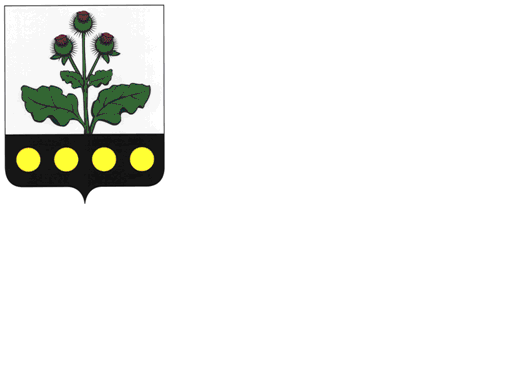 РепьевскийМУНИЦИПАЛЬНЫЙВЕСТНИК№ 18118 ДЕКАБРЯ 2017 годачасть 1официальное изданиеофициальное издание«Репьевский муниципальный вестник» - официальное печатное средство массовой информации органов местного самоуправления Репьевского муниципального района для опубликования муниципальных правовых актов, обсуждения проектов муниципальных правовых актов по вопросам местного значения, доведения до сведения жителей Репьевского муниципального района официальной информации о социально-экономическом и культурном развитии Репьевского муниципального района, о развитии его общественной инфраструктуры и иной официальной информации.- Учрежден в декабре 2007 года (решение Совета народных депутатов Репьевского муниципального района от 19.11.2007 года № 221) в соответствии с Федеральным законом «Об общих принципах организации местного самоуправления в Российской Федерации», законом Российской Федерации «О средствах массовой информации», Уставом Репьевского муниципального района.«Репьевский муниципальный вестник» состоит из трех разделов:- в первом разделе публикуются решения и иные нормативные акты Совета народных депутатов Репьевского муниципального района;- во втором разделе публикуются нормативные правовые акты администрации Репьевского муниципального района;- в третьем разделе публикуются нормативные правовые акты органов местного самоуправления сельских поселений Репьевского муниципального района редакционный Совет:-Шорстов Дмитрий Александрович – заместитель главы администрации, руководитель аппарата администрации Репьевского муниципального района;-Черкашин Евгений Константинович – начальник юридического отдела администрации муниципального района;-Пахомов Денис Иванович – главный специалист юридического отдела администрации муниципального района;Тираж – 17 экземпляров;Распространяется – бесплатно, согласно списку рассылки, определяемому администрацией Репьевского муниципального района.Изготовлен - администрацией Репьевского муниципального района: с. Репьевка, пл. Победы, д.1 тел. Для справок (47374) 2-27-04.РАЗДЕЛ 1СОВЕТ НАРОДНЫХ ДЕПУТАТОВ РЕПЬЕВСКОГО МУНИЦИПАЛЬНОГО РАЙОНА ВОРОНЕЖСКОЙ ОБЛАСТИРЕШЕНИЕ« 17 »  ноября 2017 г. №  130  с. РепьевкаВ соответствии с Федеральным законом от 06.10.2003 года № 131-ФЗ «Об общих принципах организации местного самоуправления в Российской Федерации», Федеральным законом от 21.07.2005 года № 97-ФЗ «О государственной регистрации уставов муниципальных образований» и в целях приведения Устава Репьевского муниципального района в соответствие с действующим законодательством, Совет народных депутатов Репьевского муниципального района Воронежской области решил:1. Внести в Устав Репьевского муниципального района изменения и дополнения согласно приложению.2. Направить настоящее решение на государственную регистрацию в Управление Министерства юстиции Российской Федерации по Воронежской области в порядке, установленном федеральным законом.3. Настоящее решение подлежит официальному опубликованию после его государственной регистрации и вступает в силу после его официального опубликования.4. Контроль за исполнением настоящего решения оставляю за собой.ПРИЛОЖЕНИЕк решению Совета народных депутатов Репьевского муниципального района Воронежской области от « 17 » ноября 2017 года № 130ИЗМЕНЕНИЯ И ДОПОЛНЕНИЯ В УСТАВ РЕПЬЕВСКОГО МУНИЦИПАЛЬНОГО РАЙОНА ВОРОНЕЖСКОЙ ОБЛАСТИ1. Части 2 и 3 статьи 4 Устава изложить в следующей редакции:«2. Основные официальные символы – Герб, Флаг и Гимн Репьевского муниципального района.3. Описание и порядок использования Герба, Флага и Гимна Репьевского муниципального района устанавливается нормативным правовым актом Совета народных депутатов Репьевского муниципального района.».2. Дополнить статью 8.1. Устава пунктом 14 следующего содержания:«14) осуществление в ценовых зонах теплоснабжения муниципального контроля за выполнением единой теплоснабжающей организацией мероприятий по строительству, реконструкции и (или) модернизации объектов теплоснабжения, необходимых для развития, повышения надежности и энергетической эффективности системы теплоснабжения и определенных для нее в схеме теплоснабжения в пределах полномочий, установленных Федеральным законом «О теплоснабжении».».3. Часть 1 статьи 9 Устава дополнить пунктом 14 следующего содержания:«14) оказание содействия развитию физической культуры и спорта инвалидов, лиц с ограниченными возможностями здоровья, адаптивной физической культуры и адаптивного спорта.».4. В часть 1 статьи 10 Устава внести следующие изменения:4.1. Дополнить пунктом 5.1 следующего содержания:«5.1) полномочиями в сфере стратегического планирования, предусмотренными Федеральным законом от 28 июня 2014 года № 172-ФЗ «О стратегическом планировании в Российской Федерации»;4.2. Пункт 7 изложить в следующей редакции:«7) организация сбора статистических показателей, характеризующих состояние экономики и социальной сферы муниципального района, и предоставление указанных данных органам государственной власти в порядке, установленном Правительством Российской Федерации;».5. В часть 3 статьи 17 Устава внести следующие изменения:5.1. Дополнить пунктом 2.1 следующего содержания:«2.1) проект стратегии социально-экономического развития муниципального района;»;5.2. В пункте 4 слова «проекты планов и программ развития муниципального района,» исключить.6. Пункт 4 части 1 статьи 25 Устава изложить в следующей редакции:«4) утверждение стратегии социально-экономического развития муниципального района;».7. Часть 2 статьи 27 Устава дополнить пунктом 7 следующего содержания:«7) принимает решение о реализации проекта муниципально-частного партнерства, если публичным партнером является Репьевский муниципальный район либо планируется проведение совместного конкурса с участием Репьевского муниципального района (за исключением случая, в котором планируется проведение совместного конкурса с участием Российской Федерации, Воронежской области), а также осуществляет иные полномочия в сфере муниципально-частного партнерства, предусмотренные Федеральным законом от 13.07.2015 года № 224 – ФЗ «О государственно-частном партнерстве, муниципально-частном партнерстве в Российской Федерации и внесении изменений в отдельные законодательные акты Российской Федерации», другими федеральными законами и нормативными правовыми актами Российской Федерации, нормативными правовыми актами Воронежской области и муниципальными правовыми актами.».8. В статью 30 Устава внести следующие изменения:8.1. Часть 8 дополнить предложением следующего содержания: «Полномочия депутата прекращаются досрочно в случае несоблюдения ограничений, запретов, неисполнения обязанностей, установленных Федеральным законом от 25 декабря 2008 года № 273-ФЗ «О противодействии коррупции», Федеральным законом от 3 декабря 2012 года № 230-ФЗ «О контроле за соответствием расходов лиц, замещающих государственные должности, и иных лиц их доходам», Федеральным законом от 7 мая 2013 года № 79-ФЗ «О запрете отдельным категориям лиц открывать и иметь счета (вклады), хранить наличные денежные средства и ценности в иностранных банках, расположенных за пределами территории Российской Федерации, владеть и (или) пользоваться иностранными финансовыми инструментами.»;8.2. Дополнить частями 8.1., 8.2. и 8.3. следующего содержания:«8.1. Проверка достоверности и полноты сведений о доходах, расходах, об имуществе и обязательствах имущественного характера, представляемых в соответствии с законодательством Российской Федерации о противодействии коррупции депутатом, членом выборного органа местного самоуправления, выборным должностным лицом местного самоуправления, проводится по решению губернатора Воронежской области в порядке, установленном законом Воронежской области.8.2. При выявлении в результате проверки, проведенной в соответствии с частью 8.1. настоящей статьи, фактов несоблюдения ограничений, запретов, неисполнения обязанностей, которые установлены Федеральным законом от 25 декабря 2008 года № 273-ФЗ «О противодействии коррупции», Федеральным законом от 3 декабря 2012 года № 230-ФЗ «О контроле за соответствием расходов лиц, замещающих государственные должности, и иных лиц их доходам», Федеральным законом от 7 мая 2013 года № 79-ФЗ «О запрете отдельным категориям лиц открывать и иметь счета (вклады), хранить наличные денежные средства и ценности в иностранных банках, расположенных за пределами территории Российской Федерации, владеть и (или) пользоваться иностранными финансовыми инструментами», губернатор Воронежской области обращается с заявлением о досрочном прекращении полномочий депутата, члена выборного органа местного самоуправления, выборного должностного лица местного самоуправления в орган местного самоуправления, уполномоченный принимать соответствующее решение, или в суд.8.3. Сведения о доходах, расходах, об имуществе и обязательствах имущественного характера, представленные лицами, замещающими муниципальные должности, размещаются на официальном сайте органов местного самоуправления Репьевского муниципального района в информационно-телекоммуникационной сети «Интернет» и (или) предоставляются для опубликования средствам массовой информации в порядке, определяемом муниципальными правовыми актами.»;8.3. Часть 13 дополнить абзацем вторым следующего содержания:«В случае обращения губернатора Воронежской области с заявлением о досрочном прекращении полномочий депутата Совета народных депутатов Репьевского муниципального района днем появления основания для досрочного прекращения полномочий является день поступления в Совет народных депутатов Репьевского муниципального района данного заявления.».9. Часть 7 статьи 31 Устава изложить в следующей редакции:«7. Глава Репьевского муниципального района должен соблюдать ограничения, запреты, исполнять обязанности, которые установлены Федеральным законом от 25 декабря 2008 года № 273-ФЗ «О противодействии коррупции», Федеральным законом от 3 декабря 2012 года № 230-ФЗ «О контроле за соответствием расходов лиц, замещающих государственные должности, и иных лиц их доходам», Федеральным законом от 7 мая 2013 года № 79-ФЗ «О запрете отдельным категориям лиц открывать и иметь счета (вклады), хранить наличные денежные средства и ценности в иностранных банках, расположенных за пределами территории Российской Федерации, владеть и (или) пользоваться иностранными финансовыми инструментами.».10. Статью 35 Устава дополнить частью 2 следующего содержания:«2. Администрация Репьевского муниципального района осуществляет функции уполномоченного органа в сфере муниципально-частного партнерства в соответствии с Федеральным законом от 13.07.2015 года № 224 – ФЗ «О государственно-частном партнерстве, муниципально-частном партнерстве в Российской Федерации и внесении изменений в отдельные законодательные акты Российской Федерации.».11. Часть 7 статьи 36 Устава изложить в следующей редакции:«7. Глава администрации Репьевского муниципального района должен соблюдать ограничения, запреты, исполнять обязанности, которые установлены Федеральным законом от 25 декабря 2008 года № 273-ФЗ «О противодействии коррупции», Федеральным законом от 3 декабря 2012 года № 230-ФЗ «О контроле за соответствием расходов лиц, замещающих государственные должности, и иных лиц их доходам», Федеральным законом от 7 мая 2013 года № 79-ФЗ «О запрете отдельным категориям лиц открывать и иметь счета (вклады), хранить наличные денежные средства и ценности в иностранных банках, расположенных за пределами территории Российской Федерации, владеть и (или) пользоваться иностранными финансовыми инструментами.».12. Абзац второй части 8 статьи 44 Устава изложить в следующей редакции:«Изменения и дополнения, внесенные в устав Репьевского муниципального района и изменяющие структуру органов местного самоуправления, разграничение полномочий между органами местного самоуправления (за исключением случаев приведения устава Репьевского муниципального района в соответствие с федеральными законами, а также изменения полномочий, срока полномочий, порядка избрания выборных должностных лиц местного самоуправления), вступают в силу после истечения срока полномочий главы Репьевского муниципального района, подписавшего муниципальный правовой акт о внесении указанных изменений и дополнений в устав Репьевского муниципального района.».13. Часть 3 статьи 46 Устава изложить в следующей редакции:«3. Муниципальные нормативные правовые акты, затрагивающие права, свободы и обязанности человека и гражданина, устанавливающие правовой статус организаций, учредителем которых выступает Репьевский муниципальный район, а также соглашения, заключаемые между органами местного самоуправления, вступают в силу после их официального опубликования.».РАЗДЕЛ 2АДМИНИСТРАЦИЯ РЕПЬЕВСКОГО МУНИЦИПАЛЬНОГО РАЙОНА ВОРОНЕЖСКОЙ ОБЛАСТИПОСТАНОВЛЕНИЕ«06» декабря 2017 г. №374.с. РепьевкаВ соответствии с Федеральным законом РФ от 06.10.2003 № 131-ФЗ «Об общих принципах организации местного самоуправления в Российской Федерации», Уставом Репьевского муниципального района, постановлением администрации Репьевского муниципального района от 30.10.2013 №  297 «О порядке разработки, реализации и оценке эффективности муниципальных программ Репьевского муниципального района», администрация Репьевского муниципального района Воронежской области постановляет:1. Внести в постановление администрации муниципального района от 16.01.2014 № 9 «Об утверждении муниципальной программы Репьевского муниципального района «Обеспечение доступным и комфортным жильем и коммунальными услугами населения Репьевского района» (2014 – 2020 г.г.)» (далее – Постановление) следующие изменения:1.1. В паспорте муниципальной программы Репьевского муниципального района «Обеспечение доступным и комфортным жильем и коммунальными услугами населения Репьевского района» (2014 – 2020 г.г.)» (далее – Программа), утвержденной Постановлением, строку «Объемы и источники финансирования программы» изложить в следующей редакции:«»;1.2. В паспорте подпрограммы «Обеспечение жильем молодых семей» (2014 – 2020 г.г.) (далее – Подпрограмма) Программы, утвержденной Постановлением, строку «Объемы и источники финансирования подпрограммы» изложить в следующей редакции:«»;1.3.  В паспорте Подпрограммы Программы, утвержденной Постановлением, строку «Ожидаемые непосредственные результаты реализации подпрограммы муниципальной программы» изложить в следующей редакции:«»;1.4. Абзац третий раздела 6 Подпрограммы раздела 8 Программы, утвержденной Постановлением, изложить в следующей редакции:«Общий объем финансирования подпрограммы в 2014-2020 годах за счет всех источников финансирования составит 32 953,85 тыс. руб., в том числе: - за счет средств федерального бюджета – 4 438,39 тыс. руб.;- за счет средств бюджета Воронежской области – 6 987,41  тыс. руб.;- за счёт средств местного бюджета Репьевского муниципального района – 1 680,90 тыс. руб.; - за счет внебюджетных источников – 19 847,15 тыс. руб.»;1.5. Приложение 1 к Программе, утвержденной Постановлением, изложить в редакции согласно Приложению 1 к настоящему постановлению.1.6. Приложение 2 к Программе, утвержденной Постановлением, изложить в редакции согласно Приложению 2 к настоящему постановлению.1.7. Приложение 3 к Программе, утвержденной Постановлением, изложить в редакции согласно Приложению 3 к настоящему постановлению.2. Настоящее постановление вступает в силу со дня его официального опубликования.Приложение 1 к постановлениюадминистрации муниципального района«06» декабря 2017 г. №374Приложение 1 к муниципальной программе Репьевского муниципального района«Обеспечение доступным и комфортным жильем и коммунальными услугами населения Репьевского района»(2014 - 2020 г.г.)Приложение 3 к постановлениюадминистрации муниципального района«06» декабря 2017 г. №374Приложение 3 к муниципальной программе Репьевского муниципального района«Обеспечение доступным и комфортным жильем и коммунальными услугами населения Репьевского района» (2014 - 2020 г.г.)АДМИНИСТРАЦИЯ РЕПЬЕВСКОГО МУНИЦИПАЛЬНОГО РАЙОНА ВОРОНЕЖСКОЙ ОБЛАСТИПОСТАНОВЛЕНИЕ«08» декабря 2017 г. №377.с. РепьевкаВ соответствии с постановлением администрации Репьевского муниципального района от 30 октября 2013 года №297 «О порядке разработки, реализации и оценке эффективности муниципальных программ Репьевского муниципального района, администрация Репьевского муниципального района Воронежской области постановляет:1. В постановление администрации Репьевского муниципального района от 16.01.2014 г. №15 «Об утверждении муниципальной программы Репьевского муниципального района «Экономическое развитие и инновационная экономика» (2014-2019 гг.)» (далее - Программа) внести следующие изменения:1.1. В паспорте программы строку 9 «Объемы и источники финансирования муниципальной программы, тыс. руб.» изложить в следующей редакции:«»;1.2. Пункт 4 раздела 3 Программы изложить в следующей редакции:«4. Ресурсное обеспечение муниципальной программыОбщий объем финансовых средств, для реализации программы составляет 8941 тыс. руб.                                                                                                        Таблица 2»;1.3. Пункт 4.1. раздела 3 Программы изложить в следующей редакции:«4.1. Объемы и источники финансирования муниципальной программыТаблица 3»;1.4. В паспорте подпрограммы «Развитие и поддержка малого предпринимательства» Программы (далее – подпрограмма) строку 9 «Объемы и источники финансирования подпрограммы муниципальной программы, тыс. руб.» изложить в следующей редакции:«»;1.5. Раздел 5 подпрограммы изложить в следующей редакции:« 5. Характеристика основных мероприятий»;1.6. Раздел 6 подпрограммы изложить в следующей редакции:«6. Финансовое обеспечение реализации подпрограммыОбщий объем финансирования подпрограммы –8941 тыс. руб., из них: - федеральный бюджет – 2720 тыс. руб., областной бюджет – 680 тыс. руб.; районный бюджет – 897 тыс. руб.В том числе по годам реализации:2014 г. - 1111 тыс. руб.;2015 г. - 150 тыс. руб.;2016 г. - 30 тыс. руб.;2017 г. - 30 тыс. руб.;2018 г. - 426 тыс. руб.;2019 г. - 2550  тыс. руб.Объемы финансирования уточняются ежегодно при формировании районного бюджета на очередной финансовый год и на плановый период.»;1.7. Раздел 6.1. подпрограммы изложить в следующей редакции:«6.1. Объемы и источники финансирования подпрограммы муниципальной программы»;1.8. Приложение 2 к муниципальной программе изложить в новой редакции согласно приложению 1;1.9. Приложение 3 к муниципальной программе изложить в новой редакции согласно приложению 2.2. Настоящее постановление вступает в силу с момента его опубликования.АДМИНИСТРАЦИЯ РЕПЬЕВСКОГО МУНИЦИПАЛЬНОГО РАЙОНА ВОРОНЕЖСКОЙ ОБЛАСТИПОСТАНОВЛЕНИЕ«11» декабря 2017 г. № 383с. РепьевкаВ соответствии с Федеральным законом от 06.10.2003 года № 131 - ФЗ «Об общих принципах организации местного самоуправления в Российской Федерации», постановлением администрации Репьевского муниципального района Воронежской области от 30.10.2013 № 297 «О порядке разработки, реализации и оценки эффективности муниципальных программ Репьевского муниципального района», администрация Репьевского муниципального района Воронежской области постановляет:1. В постановление администрации Репьевского муниципального района от 16.01.2014 г. №12 «Об утверждении муниципальной программы Репьевского муниципального района «Организация деятельности административной комиссии Репьевского муниципального района» (2014-2019 гг.)» (далее – Постановление 1) внести следующие изменения:1.1. В паспорте программы «Организация деятельности административной комиссии Репьевского муниципального района на (2014-2019 годы» (далее – Программа), утвержденной Постановлением 1, строку девятую изложить в следующей редакции:« »;1.2. В абзаце третьем раздела 5 Программы, утвержденной Постановлением 1, слова «составляет 1 950,0 тыс. рублей» заменить словами «составляет 2 054, 0 тыс. рублей»;1.3. В паспорте Подпрограммы «Содержание штата административной комиссии» (далее – Подпрограмма 1) Программы, утвержденной Постановлением 1, строку восьмую изложить в следующей редакции:«»;1.4. В абзаце третьем раздела 6 Подпрограммы 1 Программы, утвержденной Постановлением 1, слова «составляет 1475,2 тыс. рублей» заменить словами «составляет 1 781,2 тыс. рублей»;1.5. В паспорте Подпрограммы «Материальное обеспечение административной комиссии» (далее – Подпрограмма 2) Программы, утвержденной Постановлением 1, строку восьмую изложить в следующей редакции:«»;1.6. В абзаце третьем раздела 6 Подпрограммы 2 Программы, утвержденной Постановлением 1, слова «составляет 474, 8 тыс. рублей» заменить словами «составляет 272, 8 тыс. рублей»;1.7. Приложение 2 и приложение 3 к Программе изложить в новой редакции согласно приложению 1.2. В постановление администрации Репьевского муниципального района от 26.05.2015 г. №138 «Об утверждении муниципальной программы «Профилактика правонарушений на территории Репьевского муниципального района на 2015-2020 годы» (далее – Постановление 2) внести следующие изменения:2.1. В паспорте Программы «Профилактика правонарушений на территории Репьевского муниципального района на 2015 – 2020 годы» (далее – Программа), утвержденной Постановлением 2, строку девятую изложить в следующей редакции:« »;2.2. Раздел 5 Программы, утвержденной Постановлением 2, изложить в следующей редакции:«Раздел 5. Ресурсное обеспечение муниципальной программыОбщий объем финансирования муниципальной программы составляет: 332,0 тыс. рублей, в том числе:средства муниципального бюджета 332,0 тыс. рублей:2015 год – 2,0 тыс. руб.;2016 год – 30,0 тыс. руб.;2017 год – 100,0 тыс. руб.;2018 год – 100,0 тыс. руб.;2019 год – 50,0 тыс. руб.;2020 год – 50,0 тыс. руб.»;2.3. В паспорте подпрограммы «Комплексные меры по профилактике правонарушений Репьевском муниципальном районе» (далее – Подпрограмма) Программы, утвержденной Постановлением 2, строку девятую изложить в следующей редакции:« »;2.3. В абзаце третьем раздела 6 Подпрограммы Программы, утвержденной Постановлением 2, слова «составляет 382,0 тыс. рублей» заменить словами «332,0 тыс. рублей»;2.4. Приложение 2 и приложение 3 к Программе изложить в новой редакции согласно приложению 2.3. Настоящее постановление вступает в силу со дня его официального опубликования.4. Контроль за исполнением настоящего постановления оставляю за собой.ПРИЛОЖЕНИЕ 1к постановлению администрации муниципального района от «11» декабря 2017 г. №383Расходы областного бюджета на реализацию муниципальной программы Репьевского муниципального района Воронежской области Организация деятельности административной комиссии Репьевского муниципального района на 2014-2019 годыПриложение 3к муниципальной программе «Организация деятельности административной комиссии Репьевского муниципального района на 2014-2019 годы» Финансовое обеспечение и прогнозная (справочная) оценка расходов федерального, областного и местных бюджетов, бюджетов внебюджетных фондов, юридическихПРИЛОЖЕНИЕ 2к постановлению администрации муниципального района от «11» декабря 2017 г. №383Расходы местного бюджета на реализацию муниципальной программы«Профилактика правонарушений на территории Репьевского муниципального района»на 2015 – 2020 годыПриложение № 3 к муниципальной программе «Профилактика правонарушений на территории Репьевского муниципального района» на 2015 – 2020 гг.Финансовое обеспечение и прогнозная (справочная оценка) расходов федерального, областногои муниципального бюджетов, бюджетов внебюджетных фондов на реализациюмуниципальной программы «Профилактика правонарушений на территории Репьевского муниципального района» на 2015 – 2020 годыАДМИНИСТРАЦИЯ РЕПЬЕВСКОГО МУНИЦИПАЛЬНОГО РАЙОНА ВОРОНЕЖСКОЙ ОБЛАСТИПОСТАНОВЛЕНИЕ«11» декабря 2017 г. №38522249с. РепьевкаВ соответствии с Федеральным законом РФ от 06.10.2003 г. № 131-ФЗ «Об общих принципах организации местного самоуправления в Российской Федерации», Уставом Репьевского муниципального района, постановлением администрации Репьевского муниципального района от 30.10.2013 г. № 297 «О порядке разработки, реализации и оценке эффективности муниципальных программ Репьевского муниципального района», администрация Репьевского муниципального района Воронежской области постановляет:1. Внести в постановление администрации муниципального района от 16.01.2014 г. № 13 «Об утверждении муниципальной программы «Развитие сельского хозяйства, производства пищевых продуктов и инфраструктуры агропродовольственного рынка на 2014 - 2020 годы» (далее - Программа) изменения согласно приложению.2. Настоящее постановление вступает в силу со дня его официального опубликования.3. Контроль за исполнением настоящего постановления оставляю за собой.И.о. главы администрации муниципального района                                                                                                                                  Р.В. ЕфименкоПРИЛОЖЕНИЕк постановлению администрации муниципального района «11» декабря 2017 г. №3851.2. В паспорте Программы строку «Объемы и источники финансирования программы» изложить в следующей редакции:«»;1.4. В паспорте подпрограммы «Обеспечение реализации муниципальной программы» муниципальной программы Репьевского муниципального района «Развитие сельского хозяйства, производства пищевых продуктов и инфраструктуры агропродовольственного рынка на 2014-2020 годы» строку «Объемы и источники финансирования подпрограммы» изложить в следующей редакции:«»;1.5. В абзаце первом раздела 6 подпрограммы слова «8291,3 тыс.руб.» заменить словами «8880,8 тыс. руб.»;1.6. В паспорте подпрограммы «Устойчивое развитие сельских территорий Репьевского муниципального района Воронежской области на 2014 – 2017 годы и на период до 2020 года» муниципальной программы Репьевского муниципального района «Развитие сельского хозяйства, производства пищевых продуктов и инфраструктуры агропродовольственного рынка на 2014-2020 годы» строку «Объемы и источники финансирования подпрограммы» изложить в следующей редакции:«»;1.7. Приложения 1, 2 и 3 к Программе изложить в следующей редакции: «Приложение 1 к муниципальной программе Репьевского муниципального района«Развитие сельского хозяйства, производствапищевых продуктов и инфраструктуры агропродовольственного рынка на 2014 - 2020 годы»Сведения о показателях (индикаторах) муниципальной программы «Развитие сельского хозяйства, производства пищевых продуктов и инфраструктуры агропродовольственного рынка на 2014-2020 годы»и их значенияхПриложение 2 к муниципальной программе Репьевского муниципального района«Развитие сельского хозяйства, производствапищевых продуктов и инфраструктуры агропродовольственного рынка на 2014 - 2020 годы»Расходы бюджета Репьевского муниципального района на реализацию муниципальной программы «Развитие сельского хозяйства, производства пищевых продуктов и инфраструктуры агропродовольственного рынка на 2014-2020 годы»Приложение 3 к муниципальной программе Репьевского муниципального района«Развитие сельского хозяйства, производствапищевых продуктов и инфраструктуры агропродовольственного рынка на 2014 - 2020 годы»Финансовое обеспечение и прогнозная (справочная) оценка расходов федерального, областного и местных бюджетов, бюджетов территориальных государственных внебюджетных фондов, юридических и физических лиц на реализацию подпрограммы муниципальной программы «Обеспечение реализации муниципальной программы » муниципальной программы Репьевского муниципального района «Развитие сельского хозяйства, производства пищевых продуктов и инфраструктуры агропродовольственного рынка на 2014-2020 годы»».АДМИНИСТРАЦИЯ РЕПЬЕВСКОГО МУНИЦИПАЛЬНОГО РАЙОНА ВОРОНЕЖСКОЙ ОБЛАСТИПОСТАНОВЛЕНИЕ«11» декабря 2017 г. №386с. РепьевкаВ соответствии со статьей 134 Трудового кодекса Российской Федерации, распоряжением правительства Воронежской области от 09.11.2017 г. № 865-р «О повышении оплаты труда», администрация Репьевского муниципального района Воронежской области постановляет:1. Повысить (проиндексировать) с 01 января 2018 года в 1,04 раза размеры должностных окладов работников организаций дополнительного образования Репьевского муниципального района, финансируемых за счет средств местного бюджета, на которых не распространяются Указы Президента Российской Федерации от 07.05.2012 г. № 597 «О мероприятиях по реализации государственной социальной политики», от 01.06.2012 г. № 761 «О национальной стратегии действий в интересах детей на 2012 – 2017 годы», от 28.12.2012 г. № 1688 «О некоторых мерах по реализации государственной политики в сфере защиты детей-сирот и детей, оставшихся без попечения родителей».  2. Приложение к Положению об оплате труда работников организаций дополнительного образования Репьевского муниципального района, утвержденного постановлением администрации Репьевского муниципального района от 30.10.2017 г. № 343 «Об утверждении Положения об оплате труда работников организаций дополнительного образования Репьевского муниципального района» изложить в следующей редакции:«Размеры окладов работников организации дополнительного образованияОклад заместителя руководителя, главного бухгалтераОклады по профессиональной квалификационной группе должностейрабочих первого уровня (№ 248н)Оклады по профессиональной квалификационной группе должностейслужащих третьего уровня (№ 247н)Оклады по профессиональной квалификационной группе должностейпедагогических работников (№ 216н)».3. Директорам организаций дополнительного образования Репьевского муниципального района (Бондарева Н.И., Хренова А.Г.) произвести соответствующие мероприятия в соответствии с трудовым законодательством.4. Настоящее постановление подлежит официальному опубликованию.5. Контроль за исполнением настоящего постановления оставляю за собой.АДМИНИСТРАЦИЯ РЕПЬЕВСКОГО МУНИЦИПАЛЬНОГО РАЙОНА ВОРОНЕЖСКОЙ ОБЛАСТИПОСТАНОВЛЕНИЕ«11» декабря 2017 г. №387с. РепьевкаВ соответствии со статьей 134 Трудового кодекса Российской Федерации, распоряжением правительства Воронежской области от 09.11.2017 г. № 865-р «О повышении оплаты труда», администрация Репьевского муниципального района Воронежской области постановляет:1. Повысить (проиндексировать) с 01 января 2018 года в 1,04 раза размеры должностных окладов работников муниципальных учреждений культуры Репьевского муниципального района, финансируемых за счет средств местного бюджета, на которых не распространяется Указ Президента Российской Федерации от 07.05.2012 г. № 597 «О мероприятиях по реализации государственной социальной политики».  2. Пункт 2.6. Положения об оплате труда работников учреждений культуры Репьевского муниципального района, утвержденного постановлением администрации Репьевского муниципального района от 01.07.2015 г. № 157 «Об оплате труда работников учреждений культуры Репьевского муниципального района» изложить в следующей редакции:«2.6. Перечень должностей работников учреждений культуры, относящихся к основному, вспомогательному и административно-управленческому персоналу и их должностные оклады. ».3. Директорам муниципальных учреждений культуры Репьевского муниципального района (Арцыбашева Ю.В., Мукашева С.В.) произвести соответствующие мероприятия в соответствии с трудовым законодательством.4. Настоящее постановление подлежит официальному опубликованию.5. Контроль за исполнением настоящего постановления оставляю за собой.РАЗДЕЛ 3СОВЕТ НАРОДНЫХ ДЕПУТАТОВ БУТЫРСКОГО СЕЛЬСКОГО ПОСЕЛЕНИЯ РЕПЬЕВСКОГО МУНИЦИПАЛЬНОГО РАЙОНА ВОРОНЕЖСКОЙ ОБЛАСТИРЕШЕНИЕ«10» ноября 2017 г. №103с. БутыркиВ соответствии с Федеральным законом от 06.10.2003 №131-ФЗ «Об общих принципах организации местного самоуправления в Российской Федерации», Федеральным законом от 21.07.2005 № 97-ФЗ «О государственной регистрации уставов муниципальных образований», в целях приведения Устава Бутырского сельского поселения Репьевского муниципального района Воронежской области в соответствие с действующим законодательством, Совет народных депутатов Бутырского сельского поселения Репьевского муниципального района Воронежской области решил:1. Внести в Устав Бутырского сельского поселения Репьевского муниципального района Воронежской области изменения и дополнения согласно приложению.2. Представить настоящее решение в Управление Министерства юстиции Российской Федерации по Воронежской области для государственной регистрации в порядке, установленном федеральным законодательством.3. Настоящее решение подлежит официальному опубликованию после его государственной регистрации и вступает в силу после его официального опубликования.4. Контроль за исполнением настоящего решения оставляю за собой.Приложениек решению Совета народных депутатов Бутырского сельского поселения от «10» ноября 2017 года №103ИЗМЕНЕНИЯ И ДОПОЛНЕНИЯ В УСТАВ БУТЫРСКОГО СЕЛЬСКОГО ПОСЕЛЕНИЯ РЕПЬЕВСКОГО МУНИЦИПАЛЬНОГО РАЙОНА ВОРОНЕЖСКОЙ ОБЛАСТИ1. Главу 1 Устава дополнить статьей 3.1. следующего содержания:«СТАТЬЯ 3.1. Награды Бутырского сельского поселения.1. В Бутырском сельском поселении учреждаются награды Бутырского сельского поселения.2. Награды Бутырского сельского поселения являются формой поощрения граждан за значительный вклад в экономическое, социальное, культурное, экологическое, информационное развитие поселения, получивших признание в Бутырском сельском поселении и за иные заслуги перед Бутырским сельским поселением и его жителями.3. Награды поселения учреждаются нормативным правовым актом Совета народных депутатов Бутырского сельского поселения.».2. Статью 8 Устава дополнить пунктом 16 следующего содержания:«16) оказание содействия развитию физической культуры и спорта инвалидов, лиц с ограниченными возможностями здоровья, адаптивной физической культуры и адаптивного спорта.».3. В пункте 3 части 1 статьи 9 Устава слова «формирование и размещение муниципального заказа» заменить словами «осуществление закупок товаров, работ, услуг для обеспечения муниципальных нужд».4. В части 2 статьи 25 Устава слова «с правом решающего голоса» исключить.5. В статью 33 Устава внести следующие изменения:5.1. Пункт 2 части 2 изложить в следующей редакции:«2) заниматься предпринимательской деятельностью лично или через доверенных лиц, участвовать в управлении коммерческой организацией или в управлении некоммерческой организацией (за исключением участия в управлении совета муниципальных образований Воронежской области, иных объединений муниципальных образований, политической партией, участия в съезде (конференции) или общем собрании иной общественной организации, жилищного, жилищно-строительного, гаражного кооперативов, садоводческого, огороднического, дачного потребительских кооперативов, товарищества собственников недвижимости), кроме случаев, предусмотренных федеральными законами, и случаев, если участие в управлении организацией осуществляется в соответствии с законодательством Российской Федерации от имени органа местного самоуправления;»;5.2. Часть 3 изложить в следующей редакции:«3. Депутат, член выборного органа местного самоуправления, глава Бутырского сельского поселения, иное лицо, замещающее муниципальную должность, должны соблюдать ограничения, запреты, исполнять обязанности, которые установлены Федеральным законом от 25 декабря 2008 года № 273-ФЗ «О противодействии коррупции» и другими федеральными законами. Полномочия депутата, члена выборного органа местного самоуправления, главы Бутырского сельского поселения, иного лица, замещающего муниципальную должность, прекращаются досрочно в случае несоблюдения ограничений, запретов, неисполнения обязанностей, установленных Федеральным законом от 25 декабря 2008 года № 273-Ф3 «О противодействии коррупции», Федеральным законом от 3 декабря 2012 года № 230-Ф3 «О контроле за соответствием расходов лиц, замещающих государственные должности, и иных лиц их доходам», Федеральным законом от 7 мая 2013 года № 79-ФЗ «О запрете отдельным категориям лиц открывать и иметь счета (вклады), хранить наличные денежные средства и ценности в иностранных банках, расположенных за пределами территории Российской Федерации, владеть и (или) пользоваться иностранными финансовыми инструментами.»;5.3. Дополнить частями 3.1, 3.2. и 3.3. следующего содержания:«3.1. Проверка достоверности и полноты сведений о доходах, расходах, об имуществе и обязательствах имущественного характера, представляемых в соответствии с законодательством Российской Федерации о противодействии коррупции депутатом, членом выборного органа местного самоуправления, выборным должностным лицом местного самоуправления Бутырского сельского поселения, проводится по решению губернатора Воронежской области в порядке, установленном законом Воронежской области.3.2. При выявлении в результате проверки, проведенной в соответствии с частью 3.1 настоящей статьи, фактов несоблюдения ограничений, запретов, неисполнения обязанностей, которые установлены Федеральным законом от 25 декабря 2008 года № 273-Ф3 «О противодействии коррупции», Федеральным законом от 3 декабря 2012 года № 230-Ф3 «О контроле за соответствием расходов лиц, замещающих государственные должности, и иных лиц их доходам», Федеральным законом от 7 мая 2013 года № 79-ФЗ «О запрете отдельным категориям лиц открывать и иметь счета (вклады), хранить наличные денежные средства и ценности в иностранных банках, расположенных за пределами территории Российской Федерации, владеть и (или) пользоваться иностранными финансовыми инструментами», губернатор Воронежской области обращается с заявлением о досрочном прекращении полномочий депутата, члена выборного органа местного самоуправления, выборного должностного лица местного самоуправления в орган местного самоуправления, уполномоченный принимать соответствующее решение, или в суд.3.3. Сведения о доходах, расходах, об имуществе и обязательствах имущественного характера, представленные лицами, замещающими муниципальные должности, размещаются на официальном сайте администрации Бутырского сельского поселения в информационно-телекоммуникационной сети «Интернет» и (или) предоставляются для опубликования средствам массовой информации в порядке, определяемом муниципальными правовыми актами.»;5.4. Часть 10 дополнить абзацем вторым следующего содержания:«В случае обращения губернатора Воронежской области с заявлением о досрочном прекращении полномочий депутата Совета народных депутатов Бутырского сельского поселения днем появления основания для досрочного прекращения полномочий является день поступления в Совет народных депутатов Бутырского сельского поселения данного заявления.».6. Часть 5 статьи 34 Устава изложить в следующей редакции:«5. Глава Бутырского сельского поселения должен соблюдать ограничения, запреты, исполнять обязанности, которые установлены Федеральным законом от 25 декабря 2008 года № 273-ФЗ «О противодействии коррупции», Федеральным законом от 3 декабря 2012 года № 230-Ф3 «О контроле за соответствием расходов лиц, замещающих государственные должности, и иных лиц их доходам», Федеральным законом от 7 мая 2013 года № 79-ФЗ «О запрете отдельным категориям лиц открывать и иметь счета (вклады), хранить наличные денежные средства и ценности в иностранных банках, расположенных за пределами территории Российской Федерации, владеть и (или) пользоваться иностранными финансовыми инструментами».».7. Статью 35 Устава дополнить пунктом 6 следующего содержания:«6) принимает решение о реализации проекта муниципально-частного партнерства, если публичным партнером является Бутырское сельское поселение либо планируется проведение совместного конкурса с участием Бутырского сельского поселения (за исключением случая, в котором планируется проведение совместного конкурса с участием Российской Федерации, Воронежской области), а также осуществляет иные полномочия в сфере муниципально-частного партнерства, предусмотренные Федеральным законом «О государственно-частном партнерстве, муниципально-частном партнерстве в Российской Федерации и внесении изменений в отдельные законодательные акты Российской Федерации», другими федеральными законами и нормативными правовыми актами Российской Федерации, нормативными правовыми актами Воронежской области и муниципальными правовыми актами.».8. Дополнить статью 37 Устава частью 2.1. следующего содержания: «2.1. Администрация Бутырского сельского поселения осуществляет функции уполномоченного органа в сфере муниципально-частного партнерства в соответствии с Федеральным законом «О государственно-частном партнерстве, муниципально-частном партнерстве в Российской Федерации и внесении изменений в отдельные законодательные акты Российской Федерации.».9. Абзац первый части 9 статьи 43 Устава изложить в следующей редакции:«9. Изменения и дополнения, внесенные в Устав Бутырского сельского поселения и изменяющие структуру органов местного самоуправления, разграничение полномочий между органами местного самоуправления (за исключением случаев приведения Устава Бутырского сельского поселения в соответствие с федеральными законами, а также изменения полномочий, срока полномочий, порядка избрания выборных должностных лиц местного самоуправления), вступают в силу после истечения срока полномочий Совета народных депутатов Бутырского сельского поселения, принявшего муниципальный правовой акт о внесении указанных изменений и дополнений в Устав Бутырского сельского поселения.».10. Первое предложение второго абзаца части 2 статьи 45 Устава изложить в следующей редакции:«Муниципальные нормативные правовые акты, затрагивающие права, свободы и обязанности человека и гражданина, устанавливающие правовой статус организаций, учредителем которых выступает Бутырского сельское поселение, а также соглашения, заключаемые между органами местного самоуправления, вступают в силу после их официального опубликования.».11. Пункт 4 части 2 статьи 62 Устава изложить в следующей редакции:«4) несоблюдение ограничений, запретов, неисполнение обязанностей, которые установлены Федеральным законом от 25 декабря 2008 года № 273-ФЗ «О противодействии коррупции», Федеральным законом от 3 декабря 2012 года № 230-ФЗ «О контроле за соответствием расходов лиц, замещающих государственные должности, и иных лиц их доходам», Федеральным законом от 7 мая 2013 года № 79-ФЗ «О запрете отдельным категориям лиц открывать и иметь счета (вклады), хранить наличные денежные средства и ценности в иностранных банках, расположенных за пределами территории Российской Федерации, владеть и (или) пользоваться иностранными финансовыми инструментами»;».СОВЕТ НАРОДНЫХ ДЕПУТАТОВ ИСТОБИНСКОГО СЕЛЬСКОГО ПОСЕЛЕНИЯ РЕПЬЕВСКОГО МУНИЦИПАЛЬНОГО РАЙОНА ВОРОНЕЖСКОЙ ОБЛАСТИРЕШЕНИЕ«10» ноября 2017 г. № 103           с. ИстобноеВ соответствии с Федеральным законом от 06.10.2003 №131-ФЗ «Об общих принципах организации местного самоуправления в Российской Федерации», Федеральным законом от 21.07.2005 № 97-ФЗ «О государственной регистрации уставов муниципальных образований», в целях приведения Устава Истобинского сельского поселения Репьевского муниципального района Воронежской области в соответствие с действующим законодательством, Совет народных депутатов Истобинского сельского поселения Репьевского муниципального района Воронежской области решил:1. Внести в Устав Истобинского сельского поселения Репьевского муниципального района Воронежской области изменения и дополнения согласно приложению.2. Представить настоящее решение в Управление Министерства юстиции Российской Федерации по Воронежской области для государственной регистрации в порядке, установленном федеральным законодательством.3. Настоящее решение подлежит официальному опубликованию после его государственной регистрации и вступает в силу после его официального опубликования.4. Контроль за исполнением настоящего решения оставляю за собой.Приложениек решению Совета народных депутатов Истобинского сельского поселения от «10» ноября 2017 года № 103ИЗМЕНЕНИЯ И ДОПОЛНЕНИЯ В УСТАВ ИСТОБИНСКОГО СЕЛЬСКОГО ПОСЕЛЕНИЯ РЕПЬЕВСКОГО МУНИЦИПАЛЬНОГО РАЙОНА ВОРОНЕЖСКОЙ ОБЛАСТИ1. Главу 1 Устава дополнить статьей 3.1. следующего содержания:«СТАТЬЯ 3.1. Награды Истобинского сельского поселения.1. В Истобинском сельском поселении учреждаются награды Истобинского сельского поселения.2. Награды Истобинского сельского поселения являются формой поощрения граждан за значительный вклад в экономическое, социальное, культурное, экологическое, информационное развитие поселения, получивших признание в Истобинском сельском поселении и за иные заслуги перед Истобинским сельским поселением и его жителями.3. Награды поселения учреждаются нормативным правовым актом Совета народных депутатов Истобинского сельского поселения.».2. Статью 8 Устава дополнить пунктом 16 следующего содержания:«16) оказание содействия развитию физической культуры и спорта инвалидов, лиц с ограниченными возможностями здоровья, адаптивной физической культуры и адаптивного спорта.».3. В пункте 3 части 1 статьи 9 Устава слова «формирование и размещение муниципального заказа» заменить словами «осуществление закупок товаров, работ, услуг для обеспечения муниципальных нужд».4. В части 2 статьи 25 Устава слова «с правом решающего голоса» исключить.5. В статью 33 Устава внести следующие изменения:5.1. Пункт 2 части 2 изложить в следующей редакции:«2) заниматься предпринимательской деятельностью лично или через доверенных лиц, участвовать в управлении коммерческой организацией или в управлении некоммерческой организацией (за исключением участия в управлении совета муниципальных образований Воронежской области, иных объединений муниципальных образований, политической партией, участия в съезде (конференции) или общем собрании иной общественной организации, жилищного, жилищно-строительного, гаражного кооперативов, садоводческого, огороднического, дачного потребительских кооперативов, товарищества собственников недвижимости), кроме случаев, предусмотренных федеральными законами, и случаев, если участие в управлении организацией осуществляется в соответствии с законодательством Российской Федерации от имени органа местного самоуправления;»;5.2. Часть 3 изложить в следующей редакции:«3. Депутат, член выборного органа местного самоуправления, глава Истобинского сельского поселения, иное лицо, замещающее муниципальную должность, должны соблюдать ограничения, запреты, исполнять обязанности, которые установлены Федеральным законом от 25 декабря 2008 года № 273-ФЗ «О противодействии коррупции» и другими федеральными законами. Полномочия депутата, члена выборного органа местного самоуправления, главы Истобинского сельского поселения, иного лица, замещающего муниципальную должность, прекращаются досрочно в случае несоблюдения ограничений, запретов, неисполнения обязанностей, установленных Федеральным законом от 25 декабря 2008 года № 273-Ф3 «О противодействии коррупции», Федеральным законом от 3 декабря 2012 года № 230-Ф3 «О контроле за соответствием расходов лиц, замещающих государственные должности, и иных лиц их доходам», Федеральным законом от 7 мая 2013 года № 79-ФЗ «О запрете отдельным категориям лиц открывать и иметь счета (вклады), хранить наличные денежные средства и ценности в иностранных банках, расположенных за пределами территории Российской Федерации, владеть и (или) пользоваться иностранными финансовыми инструментами.»;5.3. Дополнить частями 3.1, 3.2. и 3.3. следующего содержания:«3.1. Проверка достоверности и полноты сведений о доходах, расходах, об имуществе и обязательствах имущественного характера, представляемых в соответствии с законодательством Российской Федерации о противодействии коррупции депутатом, членом выборного органа местного самоуправления, выборным должностным лицом местного самоуправления Истобинского сельского поселения, проводится по решению губернатора Воронежской области в порядке, установленном законом Воронежской области.3.2. При выявлении в результате проверки, проведенной в соответствии с частью 3.1 настоящей статьи, фактов несоблюдения ограничений, запретов, неисполнения обязанностей, которые установлены Федеральным законом от 25 декабря 2008 года № 273-Ф3 «О противодействии коррупции», Федеральным законом от 3 декабря 2012 года № 230-Ф3 «О контроле за соответствием расходов лиц, замещающих государственные должности, и иных лиц их доходам», Федеральным законом от 7 мая 2013 года № 79-ФЗ «О запрете отдельным категориям лиц открывать и иметь счета (вклады), хранить наличные денежные средства и ценности в иностранных банках, расположенных за пределами территории Российской Федерации, владеть и (или) пользоваться иностранными финансовыми инструментами», губернатор Воронежской области обращается с заявлением о досрочном прекращении полномочий депутата, члена выборного органа местного самоуправления, выборного должностного лица местного самоуправления в орган местного самоуправления, уполномоченный принимать соответствующее решение, или в суд.3.3. Сведения о доходах, расходах, об имуществе и обязательствах имущественного характера, представленные лицами, замещающими муниципальные должности, размещаются на официальном сайте администрации Истобинского сельского поселения в информационно-телекоммуникационной сети «Интернет» и (или) предоставляются для опубликования средствам массовой информации в порядке, определяемом муниципальными правовыми актами.»;5.4. Часть 10 дополнить абзацем вторым следующего содержания:«В случае обращения губернатора Воронежской области с заявлением о досрочном прекращении полномочий депутата Совета народных депутатов Истобинского сельского поселения днем появления основания для досрочного прекращения полномочий является день поступления в Совет народных депутатов Истобинского сельского поселения данного заявления.».6. Часть 5 статьи 34 Устава изложить в следующей редакции:«5. Глава Истобинского сельского поселения должен соблюдать ограничения, запреты, исполнять обязанности, которые установлены Федеральным законом от 25 декабря 2008 года № 273-ФЗ «О противодействии коррупции», Федеральным законом от 3 декабря 2012 года № 230-Ф3 «О контроле за соответствием расходов лиц, замещающих государственные должности, и иных лиц их доходам», Федеральным законом от 7 мая 2013 года № 79-ФЗ «О запрете отдельным категориям лиц открывать и иметь счета (вклады), хранить наличные денежные средства и ценности в иностранных банках, расположенных за пределами территории Российской Федерации, владеть и (или) пользоваться иностранными финансовыми инструментами».».7. Статью 35 Устава дополнить пунктом 6 следующего содержания:«6) принимает решение о реализации проекта муниципально-частного партнерства, если публичным партнером является Истобинское сельское поселение либо планируется проведение совместного конкурса с участием Истобинского сельского поселения (за исключением случая, в котором планируется проведение совместного конкурса с участием Российской Федерации, Воронежской области), а также осуществляет иные полномочия в сфере муниципально-частного партнерства, предусмотренные Федеральным законом «О государственно-частном партнерстве, муниципально-частном партнерстве в Российской Федерации и внесении изменений в отдельные законодательные акты Российской Федерации», другими федеральными законами и нормативными правовыми актами Российской Федерации, нормативными правовыми актами Воронежской области и муниципальными правовыми актами.».8. Дополнить статью 37 Устава частью 2.1. следующего содержания: «2.1. Администрация Истобинского сельского поселения осуществляет функции уполномоченного органа в сфере муниципально-частного партнерства в соответствии с Федеральным законом «О государственно-частном партнерстве, муниципально-частном партнерстве в Российской Федерации и внесении изменений в отдельные законодательные акты Российской Федерации.».9. Абзац первый части 9 статьи 43 Устава изложить в следующей редакции:«9. Изменения и дополнения, внесенные в Устав Истобинского сельского поселения и изменяющие структуру органов местного самоуправления, разграничение полномочий между органами местного самоуправления (за исключением случаев приведения Устава Истобинского сельского поселения в соответствие с федеральными законами, а также изменения полномочий, срока полномочий, порядка избрания выборных должностных лиц местного самоуправления), вступают в силу после истечения срока полномочий Совета народных депутатов Истобинского сельского поселения, принявшего муниципальный правовой акт о внесении указанных изменений и дополнений в Устав Истобинского сельского поселения.».10. Первое предложение второго абзаца части 2 статьи 45 Устава изложить в следующей редакции:«Муниципальные нормативные правовые акты, затрагивающие права, свободы и обязанности человека и гражданина, устанавливающие правовой статус организаций, учредителем которых выступает Истобинское сельское поселение, а также соглашения, заключаемые между органами местного самоуправления, вступают в силу после их официального опубликования.».11. Пункт 4 части 2 статьи 62 Устава изложить в следующей редакции:«4) несоблюдение ограничений, запретов, неисполнение обязанностей, которые установлены Федеральным законом от 25 декабря 2008 года № 273-ФЗ «О противодействии коррупции», Федеральным законом от 3 декабря 2012 года № 230-ФЗ «О контроле за соответствием расходов лиц, замещающих государственные должности, и иных лиц их доходам», Федеральным законом от 7 мая 2013 года № 79-ФЗ «О запрете отдельным категориям лиц открывать и иметь счета (вклады), хранить наличные денежные средства и ценности в иностранных банках, расположенных за пределами территории Российской Федерации, владеть и (или) пользоваться иностранными финансовыми инструментами»;».О внесении изменений и дополнений в Устав Репьевского муниципального районаГлава Репьевскогомуниципального районаВ.И. РахманинаО внесении изменений в постановление администрации муниципального района от 16.01.2014 № 9 «Об утверждении муниципальной программы Репьевского муниципального района «Обеспечение доступным и комфортным жильем и коммунальными услугами населения Репьевского района» (2014 – 2020 г.г.)» Объемы и источники финансирования муниципальной программы 2014-2020 годы, всего – 34 793,85 тыс. рублей.В том числе из федерального бюджета:2014 – 522,20 тыс. рублей;2015 – 1 248,48 тыс. рублей;2016 – 511,60 тыс. рублей;2017 – 536,11 тыс. рублей;2018 – 540,00 тыс. рублей;2019 – 540,00 тыс. рублей;2020 – 540,00 тыс. рублей;Всего – 4 438,39 тыс. рублей.Из областного бюджета:2014 – 2 497,10 тыс. рублей;2015 – 2 285,82 тыс. рублей;2016 – 437,40 тыс. рублей;2017 – 875,09 тыс. рублей;2018 – 880,00 тыс. рублей;2019 – 880,00 тыс. рублей;2020 – 880,00 тыс. рублей.Всего – 8 735,41 тыс. рублей.Из муниципального бюджета:2014 – 752,70 тыс. рублей;2015 – 520,20 тыс. рублей;2016 – 500,00 тыс. рублей;2017 – 0,00 тыс. рублей;2018 – 0,00 тыс. рублей;2019 – 0,00 тыс. рублей;2020 – 0,00 тыс. рублей;Всего – 1 772,90 тыс. рублей.Внебюджетные средства:2014 – 1 952,00 тыс. рублей;2015 – 3 855,35 тыс. рублей;2016 – 881,00 тыс. рублей;2017 – 3 258,80 тыс. рублей;2018 – 3 300,00 тыс. рублей;2019 – 3 300,00 тыс. рублей;2020 – 3 300,00 тыс. рублей;Всего – 19 847,15 тыс. рублей.Объемы и источники финансирования подпрограммы муниципальной программы 2014-2020 годы, всего – 32 953,85  тыс. рублей.В том числе из федерального бюджета:2014 – 522,20 тыс. рублей;2015 – 1 248,48 тыс. рублей;2016 – 511,60 тыс. рублей;2017 – 536,11 тыс. рублей;2018 – 540,00 тыс. рублей;2019 – 540,00 тыс. рублей.2020 – 540,00 тыс. рублейВсего – 4 438,39 тыс. рублей.Из областного бюджета:2014 – 749,10  тыс. рублей;2015 – 2 285,82 тыс. рублей;2016 – 437,40 тыс. рублей;2017 – 875,09 тыс. рублей;2018 – 880,00 тыс. рублей;2019 – 880,00 тыс. рублей.2020 – 880,00 тыс. рублей;Всего – 6 987,41 тыс. рублей.Из муниципального бюджета:2014 – 660,70 тыс. рублей;2015 – 520,20 тыс. рублей;2016 – 500,00 тыс. рублей;2017 – 0,00 тыс. рублей;2018 – 0,00 тыс. рублей;2019 – 0,00 тыс. рублей;2020 – 0,00 тыс. рублей.Всего – 1 680,90 тыс. рублей.Внебюджетные средства:2014 – 1 952,00 тыс. рублей;2015 – 3 855,35 тыс. рублей;2016 – 881,00 тыс. рублей;2017 – 3 258,80 тыс. рублей;2018 – 3 300,00 тыс. рублей;2019 – 3 300,00 тыс. рублей.2020 – 3 300,00 тыс. рублейВсего – 19 847,15 тыс. рублей.Объемы и источники финансирования подпрограммы муниципальной программы 1. Обеспечение жильем с помощью предоставления государственной поддержки 21 молодой семье.2. Развитие рынка доступного жилья экономкласса.И.о. главы администрациимуниципального района Р.В. ЕфименкоСведения о показателях (индикаторах) муниципальной программы Репьевского муниципального района «Обеспечение доступным и комфортным жильем и коммунальными услугами населения Репьевского района» (2014 - 2020 г.г.) и их значенияхСведения о показателях (индикаторах) муниципальной программы Репьевского муниципального района «Обеспечение доступным и комфортным жильем и коммунальными услугами населения Репьевского района» (2014 - 2020 г.г.) и их значенияхСведения о показателях (индикаторах) муниципальной программы Репьевского муниципального района «Обеспечение доступным и комфортным жильем и коммунальными услугами населения Репьевского района» (2014 - 2020 г.г.) и их значенияхСведения о показателях (индикаторах) муниципальной программы Репьевского муниципального района «Обеспечение доступным и комфортным жильем и коммунальными услугами населения Репьевского района» (2014 - 2020 г.г.) и их значенияхСведения о показателях (индикаторах) муниципальной программы Репьевского муниципального района «Обеспечение доступным и комфортным жильем и коммунальными услугами населения Репьевского района» (2014 - 2020 г.г.) и их значенияхСведения о показателях (индикаторах) муниципальной программы Репьевского муниципального района «Обеспечение доступным и комфортным жильем и коммунальными услугами населения Репьевского района» (2014 - 2020 г.г.) и их значенияхСведения о показателях (индикаторах) муниципальной программы Репьевского муниципального района «Обеспечение доступным и комфортным жильем и коммунальными услугами населения Репьевского района» (2014 - 2020 г.г.) и их значенияхСведения о показателях (индикаторах) муниципальной программы Репьевского муниципального района «Обеспечение доступным и комфортным жильем и коммунальными услугами населения Репьевского района» (2014 - 2020 г.г.) и их значенияхСведения о показателях (индикаторах) муниципальной программы Репьевского муниципального района «Обеспечение доступным и комфортным жильем и коммунальными услугами населения Репьевского района» (2014 - 2020 г.г.) и их значенияхСведения о показателях (индикаторах) муниципальной программы Репьевского муниципального района «Обеспечение доступным и комфортным жильем и коммунальными услугами населения Репьевского района» (2014 - 2020 г.г.) и их значениях№ п/пНаименование показателя (индикатора)Ед. измеренияЗначения показателя (индикатора) по годам реализации государственной программыЗначения показателя (индикатора) по годам реализации государственной программыЗначения показателя (индикатора) по годам реализации государственной программыЗначения показателя (индикатора) по годам реализации государственной программыЗначения показателя (индикатора) по годам реализации государственной программыЗначения показателя (индикатора) по годам реализации государственной программыЗначения показателя (индикатора) по годам реализации государственной программы№ п/пНаименование показателя (индикатора)Ед. измерения201420152016201720182019202012345678910МУНИЦИПАЛЬНАЯ ПРОГРАММА «Обеспечение доступным и комфортным жильем и коммунальными услугами населения Репьевского муниципального района» на 2014 - 2020 годыМУНИЦИПАЛЬНАЯ ПРОГРАММА «Обеспечение доступным и комфортным жильем и коммунальными услугами населения Репьевского муниципального района» на 2014 - 2020 годыМУНИЦИПАЛЬНАЯ ПРОГРАММА «Обеспечение доступным и комфортным жильем и коммунальными услугами населения Репьевского муниципального района» на 2014 - 2020 годыМУНИЦИПАЛЬНАЯ ПРОГРАММА «Обеспечение доступным и комфортным жильем и коммунальными услугами населения Репьевского муниципального района» на 2014 - 2020 годыМУНИЦИПАЛЬНАЯ ПРОГРАММА «Обеспечение доступным и комфортным жильем и коммунальными услугами населения Репьевского муниципального района» на 2014 - 2020 годыМУНИЦИПАЛЬНАЯ ПРОГРАММА «Обеспечение доступным и комфортным жильем и коммунальными услугами населения Репьевского муниципального района» на 2014 - 2020 годыМУНИЦИПАЛЬНАЯ ПРОГРАММА «Обеспечение доступным и комфортным жильем и коммунальными услугами населения Репьевского муниципального района» на 2014 - 2020 годыМУНИЦИПАЛЬНАЯ ПРОГРАММА «Обеспечение доступным и комфортным жильем и коммунальными услугами населения Репьевского муниципального района» на 2014 - 2020 годыМУНИЦИПАЛЬНАЯ ПРОГРАММА «Обеспечение доступным и комфортным жильем и коммунальными услугами населения Репьевского муниципального района» на 2014 - 2020 годыМУНИЦИПАЛЬНАЯ ПРОГРАММА «Обеспечение доступным и комфортным жильем и коммунальными услугами населения Репьевского муниципального района» на 2014 - 2020 годы1Удельный вес введенной общей площади жилых домов по отношению к общей площади жилищного фонда%0,2600,2630,2640,2650,2660,2670,2682Общая площадь жилых помещений, приходящихся в среднем на 1 жителя районакв. м./человек35,035,035,035,035,035,035,0ПОДПРОГРАММА 1 « Обеспечение жильем молодых семей Репьевского муниципального района» на 2014-2020 годыПОДПРОГРАММА 1 « Обеспечение жильем молодых семей Репьевского муниципального района» на 2014-2020 годыПОДПРОГРАММА 1 « Обеспечение жильем молодых семей Репьевского муниципального района» на 2014-2020 годыПОДПРОГРАММА 1 « Обеспечение жильем молодых семей Репьевского муниципального района» на 2014-2020 годыПОДПРОГРАММА 1 « Обеспечение жильем молодых семей Репьевского муниципального района» на 2014-2020 годыПОДПРОГРАММА 1 « Обеспечение жильем молодых семей Репьевского муниципального района» на 2014-2020 годыПОДПРОГРАММА 1 « Обеспечение жильем молодых семей Репьевского муниципального района» на 2014-2020 годыПОДПРОГРАММА 1 « Обеспечение жильем молодых семей Репьевского муниципального района» на 2014-2020 годыПОДПРОГРАММА 1 « Обеспечение жильем молодых семей Репьевского муниципального района» на 2014-2020 годыПОДПРОГРАММА 1 « Обеспечение жильем молодых семей Репьевского муниципального района» на 2014-2020 годы1.1Количество граждан, получивших государственную поддержку на улучшение жилищных условий в рамках подпрограммычеловек11101091099Основное мероприятие 1.1 Обеспечение жильем молодых семей Основное мероприятие 1.1 Обеспечение жильем молодых семей Основное мероприятие 1.1 Обеспечение жильем молодых семей Основное мероприятие 1.1 Обеспечение жильем молодых семей Основное мероприятие 1.1 Обеспечение жильем молодых семей Основное мероприятие 1.1 Обеспечение жильем молодых семей Основное мероприятие 1.1 Обеспечение жильем молодых семей Основное мероприятие 1.1 Обеспечение жильем молодых семей Основное мероприятие 1.1 Обеспечение жильем молодых семей Основное мероприятие 1.1 Обеспечение жильем молодых семей 1.1.1Количество молодых семей, улучшивших жилищные условия с помощью государственной поддержкиединиц (семей)4333233ПОДПРОГРАММА 2. «Создание условий для обеспечения качественными услугами жилищно-коммунального хозяйства населения Репьевского муниципального района  Воронежской области « на 2014-2020 годыПОДПРОГРАММА 2. «Создание условий для обеспечения качественными услугами жилищно-коммунального хозяйства населения Репьевского муниципального района  Воронежской области « на 2014-2020 годыПОДПРОГРАММА 2. «Создание условий для обеспечения качественными услугами жилищно-коммунального хозяйства населения Репьевского муниципального района  Воронежской области « на 2014-2020 годыПОДПРОГРАММА 2. «Создание условий для обеспечения качественными услугами жилищно-коммунального хозяйства населения Репьевского муниципального района  Воронежской области « на 2014-2020 годыПОДПРОГРАММА 2. «Создание условий для обеспечения качественными услугами жилищно-коммунального хозяйства населения Репьевского муниципального района  Воронежской области « на 2014-2020 годыПОДПРОГРАММА 2. «Создание условий для обеспечения качественными услугами жилищно-коммунального хозяйства населения Репьевского муниципального района  Воронежской области « на 2014-2020 годыПОДПРОГРАММА 2. «Создание условий для обеспечения качественными услугами жилищно-коммунального хозяйства населения Репьевского муниципального района  Воронежской области « на 2014-2020 годыПОДПРОГРАММА 2. «Создание условий для обеспечения качественными услугами жилищно-коммунального хозяйства населения Репьевского муниципального района  Воронежской области « на 2014-2020 годыПОДПРОГРАММА 2. «Создание условий для обеспечения качественными услугами жилищно-коммунального хозяйства населения Репьевского муниципального района  Воронежской области « на 2014-2020 годыПОДПРОГРАММА 2. «Создание условий для обеспечения качественными услугами жилищно-коммунального хозяйства населения Репьевского муниципального района  Воронежской области « на 2014-2020 годы2.1Уровень износа коммунальной инфраструктуры%6261,56159,55958,558Основное мероприятие 2.1  приобретение коммунальной специализированной техникиОсновное мероприятие 2.1  приобретение коммунальной специализированной техникиОсновное мероприятие 2.1  приобретение коммунальной специализированной техникиОсновное мероприятие 2.1  приобретение коммунальной специализированной техникиОсновное мероприятие 2.1  приобретение коммунальной специализированной техникиОсновное мероприятие 2.1  приобретение коммунальной специализированной техникиОсновное мероприятие 2.1  приобретение коммунальной специализированной техникиОсновное мероприятие 2.1  приобретение коммунальной специализированной техникиОсновное мероприятие 2.1  приобретение коммунальной специализированной техникиОсновное мероприятие 2.1  приобретение коммунальной специализированной техники2.1.1Количество приобретенной коммунальной техникиединиц1Приложение 2 к постановлениюадминистрации муниципального района«06» декабря 2017 г. №374Приложение 2 к муниципальной программе Репьевского муниципального района«Обеспечение доступным и комфортным жильем и коммунальными услугами населения Репьевского района»(2014 - 2020 г.г.)Приложение 2 к постановлениюадминистрации муниципального района«06» декабря 2017 г. №374Приложение 2 к муниципальной программе Репьевского муниципального района«Обеспечение доступным и комфортным жильем и коммунальными услугами населения Репьевского района»(2014 - 2020 г.г.)Приложение 2 к постановлениюадминистрации муниципального района«06» декабря 2017 г. №374Приложение 2 к муниципальной программе Репьевского муниципального района«Обеспечение доступным и комфортным жильем и коммунальными услугами населения Репьевского района»(2014 - 2020 г.г.)Приложение 2 к постановлениюадминистрации муниципального района«06» декабря 2017 г. №374Приложение 2 к муниципальной программе Репьевского муниципального района«Обеспечение доступным и комфортным жильем и коммунальными услугами населения Репьевского района»(2014 - 2020 г.г.)Приложение 2 к постановлениюадминистрации муниципального района«06» декабря 2017 г. №374Приложение 2 к муниципальной программе Репьевского муниципального района«Обеспечение доступным и комфортным жильем и коммунальными услугами населения Репьевского района»(2014 - 2020 г.г.)Приложение 2 к постановлениюадминистрации муниципального района«06» декабря 2017 г. №374Приложение 2 к муниципальной программе Репьевского муниципального района«Обеспечение доступным и комфортным жильем и коммунальными услугами населения Репьевского района»(2014 - 2020 г.г.)Приложение 2 к постановлениюадминистрации муниципального района«06» декабря 2017 г. №374Приложение 2 к муниципальной программе Репьевского муниципального района«Обеспечение доступным и комфортным жильем и коммунальными услугами населения Репьевского района»(2014 - 2020 г.г.)Приложение 2 к постановлениюадминистрации муниципального района«06» декабря 2017 г. №374Приложение 2 к муниципальной программе Репьевского муниципального района«Обеспечение доступным и комфортным жильем и коммунальными услугами населения Репьевского района»(2014 - 2020 г.г.)Приложение 2 к постановлениюадминистрации муниципального района«06» декабря 2017 г. №374Приложение 2 к муниципальной программе Репьевского муниципального района«Обеспечение доступным и комфортным жильем и коммунальными услугами населения Репьевского района»(2014 - 2020 г.г.)Приложение 2 к постановлениюадминистрации муниципального района«06» декабря 2017 г. №374Приложение 2 к муниципальной программе Репьевского муниципального района«Обеспечение доступным и комфортным жильем и коммунальными услугами населения Репьевского района»(2014 - 2020 г.г.)Расходы  бюджета Репьевского муниципального района на реализацию муниципальной программы «Обеспечение доступным и комфортным жильем и коммунальными услугами населения Репьевского района» (2014 - 2020 г.г.)Расходы  бюджета Репьевского муниципального района на реализацию муниципальной программы «Обеспечение доступным и комфортным жильем и коммунальными услугами населения Репьевского района» (2014 - 2020 г.г.)Расходы  бюджета Репьевского муниципального района на реализацию муниципальной программы «Обеспечение доступным и комфортным жильем и коммунальными услугами населения Репьевского района» (2014 - 2020 г.г.)Расходы  бюджета Репьевского муниципального района на реализацию муниципальной программы «Обеспечение доступным и комфортным жильем и коммунальными услугами населения Репьевского района» (2014 - 2020 г.г.)Расходы  бюджета Репьевского муниципального района на реализацию муниципальной программы «Обеспечение доступным и комфортным жильем и коммунальными услугами населения Репьевского района» (2014 - 2020 г.г.)Расходы  бюджета Репьевского муниципального района на реализацию муниципальной программы «Обеспечение доступным и комфортным жильем и коммунальными услугами населения Репьевского района» (2014 - 2020 г.г.)Расходы  бюджета Репьевского муниципального района на реализацию муниципальной программы «Обеспечение доступным и комфортным жильем и коммунальными услугами населения Репьевского района» (2014 - 2020 г.г.)Расходы  бюджета Репьевского муниципального района на реализацию муниципальной программы «Обеспечение доступным и комфортным жильем и коммунальными услугами населения Репьевского района» (2014 - 2020 г.г.)Расходы  бюджета Репьевского муниципального района на реализацию муниципальной программы «Обеспечение доступным и комфортным жильем и коммунальными услугами населения Репьевского района» (2014 - 2020 г.г.)Расходы  бюджета Репьевского муниципального района на реализацию муниципальной программы «Обеспечение доступным и комфортным жильем и коммунальными услугами населения Репьевского района» (2014 - 2020 г.г.)Расходы  бюджета Репьевского муниципального района на реализацию муниципальной программы «Обеспечение доступным и комфортным жильем и коммунальными услугами населения Репьевского района» (2014 - 2020 г.г.)СтатусНаименование муниципальной программы, подпрограммы, основного мероприятияНаименование ответственного исполнителя, исполнителя - главного распорядителя средств местного бюджета (далее - ГРБС)Расходы местного бюджета по годам реализации муниципальной программы, тыс. руб.Расходы местного бюджета по годам реализации муниципальной программы, тыс. руб.Расходы местного бюджета по годам реализации муниципальной программы, тыс. руб.Расходы местного бюджета по годам реализации муниципальной программы, тыс. руб.Расходы местного бюджета по годам реализации муниципальной программы, тыс. руб.Расходы местного бюджета по годам реализации муниципальной программы, тыс. руб.Расходы местного бюджета по годам реализации муниципальной программы, тыс. руб.Расходы местного бюджета по годам реализации муниципальной программы, тыс. руб.Расходы местного бюджета по годам реализации муниципальной программы, тыс. руб.СтатусНаименование муниципальной программы, подпрограммы, основного мероприятияНаименование ответственного исполнителя, исполнителя - главного распорядителя средств местного бюджета (далее - ГРБС)2014
(первый год реализации)2015
(второй год реализации)2016
(третий год реализации)2017
(четвертый год реализации)2018
(пятый год реализации)2019
(шестой год реализации)2019
(шестой год реализации)2020
(седьмой год реализации)2020
(седьмой год реализации)1234567МУНИЦИПАЛЬНАЯ ПРОГРАММА«Обеспечение доступным и комфортным жильем и коммунальными услугами населения Репьевского района» (2014 - 2020 г.г.)всего752,70520,20500,000,000,000,000,000,000,00МУНИЦИПАЛЬНАЯ ПРОГРАММА«Обеспечение доступным и комфортным жильем и коммунальными услугами населения Репьевского района» (2014 - 2020 г.г.)в том числе по ГРБС:МУНИЦИПАЛЬНАЯ ПРОГРАММА«Обеспечение доступным и комфортным жильем и коммунальными услугами населения Репьевского района» (2014 - 2020 г.г.)Отдел по строительству, архитектуре и ЖКХ администрации Репьевского муниципального района660,70520,20500,000,000,000,000,000,000,00МУНИЦИПАЛЬНАЯ ПРОГРАММА«Обеспечение доступным и комфортным жильем и коммунальными услугами населения Репьевского района» (2014 - 2020 г.г.)Отдел по строительству, архитектуре и ЖКХ администрации Репьевского муниципального района92,000,000,000,000,000,000,000,000,00ПОДПРОГРАММА 1«Обеспечение жильем молодых семей» (2014-2020 г.г.)всего660,70520,20500,000,000,000,000,000,000,00ПОДПРОГРАММА 1«Обеспечение жильем молодых семей» (2014-2020 г.г.)в том числе по ГРБС:ПОДПРОГРАММА 1«Обеспечение жильем молодых семей» (2014-2020 г.г.)Отдел по строительству, архитектуре и ЖКХ администрации Репьевского муниципального района660,70520,20500,000,000,000,000,000,000,00Основное мероприятие 1.1Обеспечение жильем молодых семейвсего660,70520,20500,000,000,000,000,000,000,00Основное мероприятие 1.1Обеспечение жильем молодых семейв том числе по ГРБС:Основное мероприятие 1.1Обеспечение жильем молодых семейОтдел по строительству, архитектуре и ЖКХ администрации Репьевского муниципального района660,70520,20500,000,000,000,000,000,000,00Мероприятия подпрограммы «Обеспечение жильем молодых семей» федеральной целевой программы «Жилище» на 2015-2020 годы (софинансирование) в рамках подпрограммы «Обеспечение жильем молодых семей» муниципальной программы Репьевского муниципального района «Обеспечение доступным и комфортным жильем и коммунальными услугами населения Репьевского района» всего660,70520,20500,000,000,000,000,000,000,00Мероприятия подпрограммы «Обеспечение жильем молодых семей» федеральной целевой программы «Жилище» на 2015-2020 годы (софинансирование) в рамках подпрограммы «Обеспечение жильем молодых семей» муниципальной программы Репьевского муниципального района «Обеспечение доступным и комфортным жильем и коммунальными услугами населения Репьевского района» в том числе по ГРБС:Мероприятия подпрограммы «Обеспечение жильем молодых семей» федеральной целевой программы «Жилище» на 2015-2020 годы (софинансирование) в рамках подпрограммы «Обеспечение жильем молодых семей» муниципальной программы Репьевского муниципального района «Обеспечение доступным и комфортным жильем и коммунальными услугами населения Репьевского района» Отдел по строительству, архитектуре и ЖКХ администрации Репьевского муниципального района660,70520,20500,000,000,000,000,000,000,00ПОДПРОГРАММА 2«Создание условий для обеспечения качественными услугами жилищно-коммунального хозяйства населения Репьевского муниципального района Воронежской области»всего92,000,000,000,000,000,000,000,000,00ПОДПРОГРАММА 2«Создание условий для обеспечения качественными услугами жилищно-коммунального хозяйства населения Репьевского муниципального района Воронежской области»в том числе по ГРБС:ПОДПРОГРАММА 2«Создание условий для обеспечения качественными услугами жилищно-коммунального хозяйства населения Репьевского муниципального района Воронежской области»Отдел по строительству, архитектуре и ЖКХ администрации Репьевского муниципального района92,000,000,000,000,000,000,000,000,00Основное мероприятие 2.1Приобретение специализированной коммунальной техникивсего92,000,000,000,000,000,000,000,000,00Основное мероприятие 2.1Приобретение специализированной коммунальной техникив том числе по ГРБС:Основное мероприятие 2.1Приобретение специализированной коммунальной техникиОтдел по строительству, архитектуре и ЖКХ администрации Репьевского муниципального района92,000,000,000,000,000,000,000,000,00Финансовое обеспечение и прогнозная (справочная) оценка расходов федерального, областного и местных бюджетов, бюджетов внебюджетных фондов, юридических и физических лиц на реализацию муниципальной программы «Обеспечение доступным и комфортным жильем и коммунальными услугами населения Репьевского муниципального района» (2014-2020 г.г.)Финансовое обеспечение и прогнозная (справочная) оценка расходов федерального, областного и местных бюджетов, бюджетов внебюджетных фондов, юридических и физических лиц на реализацию муниципальной программы «Обеспечение доступным и комфортным жильем и коммунальными услугами населения Репьевского муниципального района» (2014-2020 г.г.)Финансовое обеспечение и прогнозная (справочная) оценка расходов федерального, областного и местных бюджетов, бюджетов внебюджетных фондов, юридических и физических лиц на реализацию муниципальной программы «Обеспечение доступным и комфортным жильем и коммунальными услугами населения Репьевского муниципального района» (2014-2020 г.г.)Финансовое обеспечение и прогнозная (справочная) оценка расходов федерального, областного и местных бюджетов, бюджетов внебюджетных фондов, юридических и физических лиц на реализацию муниципальной программы «Обеспечение доступным и комфортным жильем и коммунальными услугами населения Репьевского муниципального района» (2014-2020 г.г.)Финансовое обеспечение и прогнозная (справочная) оценка расходов федерального, областного и местных бюджетов, бюджетов внебюджетных фондов, юридических и физических лиц на реализацию муниципальной программы «Обеспечение доступным и комфортным жильем и коммунальными услугами населения Репьевского муниципального района» (2014-2020 г.г.)Финансовое обеспечение и прогнозная (справочная) оценка расходов федерального, областного и местных бюджетов, бюджетов внебюджетных фондов, юридических и физических лиц на реализацию муниципальной программы «Обеспечение доступным и комфортным жильем и коммунальными услугами населения Репьевского муниципального района» (2014-2020 г.г.)Финансовое обеспечение и прогнозная (справочная) оценка расходов федерального, областного и местных бюджетов, бюджетов внебюджетных фондов, юридических и физических лиц на реализацию муниципальной программы «Обеспечение доступным и комфортным жильем и коммунальными услугами населения Репьевского муниципального района» (2014-2020 г.г.)Финансовое обеспечение и прогнозная (справочная) оценка расходов федерального, областного и местных бюджетов, бюджетов внебюджетных фондов, юридических и физических лиц на реализацию муниципальной программы «Обеспечение доступным и комфортным жильем и коммунальными услугами населения Репьевского муниципального района» (2014-2020 г.г.)Финансовое обеспечение и прогнозная (справочная) оценка расходов федерального, областного и местных бюджетов, бюджетов внебюджетных фондов, юридических и физических лиц на реализацию муниципальной программы «Обеспечение доступным и комфортным жильем и коммунальными услугами населения Репьевского муниципального района» (2014-2020 г.г.)Финансовое обеспечение и прогнозная (справочная) оценка расходов федерального, областного и местных бюджетов, бюджетов внебюджетных фондов, юридических и физических лиц на реализацию муниципальной программы «Обеспечение доступным и комфортным жильем и коммунальными услугами населения Репьевского муниципального района» (2014-2020 г.г.)СтатусНаименование муниципальной программы, подпрограммы, основного мероприятия Источники ресурсного обеспеченияОценка расходов по годам реализации муниципальной программы, тыс. руб.Оценка расходов по годам реализации муниципальной программы, тыс. руб.Оценка расходов по годам реализации муниципальной программы, тыс. руб.Оценка расходов по годам реализации муниципальной программы, тыс. руб.Оценка расходов по годам реализации муниципальной программы, тыс. руб.Оценка расходов по годам реализации муниципальной программы, тыс. руб.Оценка расходов по годам реализации муниципальной программы, тыс. руб.СтатусНаименование муниципальной программы, подпрограммы, основного мероприятия Источники ресурсного обеспечения2014
(первый год реализации)2015
(второй год реализации)2016
(третий год реализации) 2017
(четвертый год реализации) 2018
(пятый год реализации) 2019
(шестой год реализации) 2020
(седьмой год реализации) 12345678910МУНИЦИПАЛЬНАЯ ПРОГРАММА«Обеспечение доступным и комфортным жильем и коммунальными услугами населения Репьевского муниципального района»  (2014-2020 г.г.)всего, в том числе:5 724,007 909,852 330,004 670,004 720,004 720,004 720,00МУНИЦИПАЛЬНАЯ ПРОГРАММА«Обеспечение доступным и комфортным жильем и коммунальными услугами населения Репьевского муниципального района»  (2014-2020 г.г.)федеральный бюджет 522,201 248,48511,60536,11540,00540,00540,00МУНИЦИПАЛЬНАЯ ПРОГРАММА«Обеспечение доступным и комфортным жильем и коммунальными услугами населения Репьевского муниципального района»  (2014-2020 г.г.)областной бюджет2 497,102 285,82437,40875,09880,00880,00880,00МУНИЦИПАЛЬНАЯ ПРОГРАММА«Обеспечение доступным и комфортным жильем и коммунальными услугами населения Репьевского муниципального района»  (2014-2020 г.г.)местный бюджет752,70520,20500,000,000,000,000,00МУНИЦИПАЛЬНАЯ ПРОГРАММА«Обеспечение доступным и комфортным жильем и коммунальными услугами населения Репьевского муниципального района»  (2014-2020 г.г.) внебюджетные фонды                        1 952,003 855,35881,003 258,803 300,003 300,003 300,00МУНИЦИПАЛЬНАЯ ПРОГРАММА«Обеспечение доступным и комфортным жильем и коммунальными услугами населения Репьевского муниципального района»  (2014-2020 г.г.)юридические лица 0,000,000,000,000,000,000,00МУНИЦИПАЛЬНАЯ ПРОГРАММА«Обеспечение доступным и комфортным жильем и коммунальными услугами населения Репьевского муниципального района»  (2014-2020 г.г.)физические лица0,000,000,000,000,000,000,00в том числе:ПОДПРОГРАММА 1 «Обеспечение жильем молодых семей Репьевского муниципального района» (2014-2020 г.г.)всего, в том числе:3 884,007 909,852 330,004 670,004 720,004 720,004 720,00ПОДПРОГРАММА 1 «Обеспечение жильем молодых семей Репьевского муниципального района» (2014-2020 г.г.)федеральный бюджет 522,201 248,48511,60536,11540,00540,00540,00ПОДПРОГРАММА 1 «Обеспечение жильем молодых семей Репьевского муниципального района» (2014-2020 г.г.)областной бюджет749,102 285,82437,40875,09880,00880,00880,00ПОДПРОГРАММА 1 «Обеспечение жильем молодых семей Репьевского муниципального района» (2014-2020 г.г.)местный бюджет660,70520,20500,000,000,000,000,00ПОДПРОГРАММА 1 «Обеспечение жильем молодых семей Репьевского муниципального района» (2014-2020 г.г.) внебюджетные фонды                        1 952,003 855,35881,003 258,803 300,003 300,003 300,00ПОДПРОГРАММА 1 «Обеспечение жильем молодых семей Репьевского муниципального района» (2014-2020 г.г.)юридические лица0,000,000,000,000,000,000,00ПОДПРОГРАММА 1 «Обеспечение жильем молодых семей Репьевского муниципального района» (2014-2020 г.г.)физические лица0,000,000,000,000,000,000,00в том числе:Основное 
мероприятие 1.1Обеспечение жильем молодых семей всего, в том числе:3 884,007 909,852 330,004 670,004 720,004 720,004 720,00Основное 
мероприятие 1.1Обеспечение жильем молодых семей федеральный бюджет 522,201 248,48511,60536,11540,00540,00540,00Основное 
мероприятие 1.1Обеспечение жильем молодых семей областной бюджет749,102 285,82437,40875,09880,00880,00880,00Основное 
мероприятие 1.1Обеспечение жильем молодых семей местный бюджет660,70520,20500,000,000,000,000,00Основное 
мероприятие 1.1Обеспечение жильем молодых семей  внебюджетные фонды                        1 952,003 855,35881,003 258,803 300,003 300,003 300,00Основное 
мероприятие 1.1Обеспечение жильем молодых семей юридические лица0,000,000,000,000,000,000,00Основное 
мероприятие 1.1Обеспечение жильем молодых семей физические лица0,000,000,000,000,000,000,00Мероприятия подпрограммы «Обеспечение жильем молодых семей» федеральной целевой программы «Жилище» на 2015-2020 годы (софинансирование) в рамках подпрограммы «Обеспечение жильем молодых семей» муниципальной программы Репьевского муниципального района «Обеспечение доступным и комфортным жильем и коммунальными услугами населения Репьевского района» всего, в том числе:3 884,007 909,852 330,004 670,004 720,004 720,004 720,00Мероприятия подпрограммы «Обеспечение жильем молодых семей» федеральной целевой программы «Жилище» на 2015-2020 годы (софинансирование) в рамках подпрограммы «Обеспечение жильем молодых семей» муниципальной программы Репьевского муниципального района «Обеспечение доступным и комфортным жильем и коммунальными услугами населения Репьевского района» федеральный бюджет 522,201 248,48511,60536,11540,00540,00540,00Мероприятия подпрограммы «Обеспечение жильем молодых семей» федеральной целевой программы «Жилище» на 2015-2020 годы (софинансирование) в рамках подпрограммы «Обеспечение жильем молодых семей» муниципальной программы Репьевского муниципального района «Обеспечение доступным и комфортным жильем и коммунальными услугами населения Репьевского района» областной бюджет749,102 285,82437,40875,09880,00880,00880,00Мероприятия подпрограммы «Обеспечение жильем молодых семей» федеральной целевой программы «Жилище» на 2015-2020 годы (софинансирование) в рамках подпрограммы «Обеспечение жильем молодых семей» муниципальной программы Репьевского муниципального района «Обеспечение доступным и комфортным жильем и коммунальными услугами населения Репьевского района» местный бюджет660,70520,20500,000,000,000,000,00Мероприятия подпрограммы «Обеспечение жильем молодых семей» федеральной целевой программы «Жилище» на 2015-2020 годы (софинансирование) в рамках подпрограммы «Обеспечение жильем молодых семей» муниципальной программы Репьевского муниципального района «Обеспечение доступным и комфортным жильем и коммунальными услугами населения Репьевского района»  внебюджетные фонды                        1 952,003 855,35881,003 258,803 300,003 300,003 300,00Мероприятия подпрограммы «Обеспечение жильем молодых семей» федеральной целевой программы «Жилище» на 2015-2020 годы (софинансирование) в рамках подпрограммы «Обеспечение жильем молодых семей» муниципальной программы Репьевского муниципального района «Обеспечение доступным и комфортным жильем и коммунальными услугами населения Репьевского района» юридические лица0,000,000,000,000,000,000,00Мероприятия подпрограммы «Обеспечение жильем молодых семей» федеральной целевой программы «Жилище» на 2015-2020 годы (софинансирование) в рамках подпрограммы «Обеспечение жильем молодых семей» муниципальной программы Репьевского муниципального района «Обеспечение доступным и комфортным жильем и коммунальными услугами населения Репьевского района» физические лица0,000,000,000,000,000,000,00ПОДПРОГРАММА 2Создание условий для обеспечения качественными услугами жилищно-коммунального хозяйства населения Репьевского муниципального района  Воронежской областивсего, в том числе:1 840,000,000,000,000,000,000,00ПОДПРОГРАММА 2Создание условий для обеспечения качественными услугами жилищно-коммунального хозяйства населения Репьевского муниципального района  Воронежской областифедеральный бюджет 0,000,000,000,000,000,000,00ПОДПРОГРАММА 2Создание условий для обеспечения качественными услугами жилищно-коммунального хозяйства населения Репьевского муниципального района  Воронежской областиобластной бюджет1 748,000,000,000,000,000,000,00ПОДПРОГРАММА 2Создание условий для обеспечения качественными услугами жилищно-коммунального хозяйства населения Репьевского муниципального района  Воронежской областиместный бюджет92,000,000,000,000,000,000,00ПОДПРОГРАММА 2Создание условий для обеспечения качественными услугами жилищно-коммунального хозяйства населения Репьевского муниципального района  Воронежской области внебюджетные фонды                        0,000,000,000,000,000,000,00ПОДПРОГРАММА 2Создание условий для обеспечения качественными услугами жилищно-коммунального хозяйства населения Репьевского муниципального района  Воронежской областиюридические лица0,000,000,000,000,000,000,00ПОДПРОГРАММА 2Создание условий для обеспечения качественными услугами жилищно-коммунального хозяйства населения Репьевского муниципального района  Воронежской областифизические лица0,000,000,000,000,000,000,00в том числе:Основное 
мероприятие 2.1Приобретение специализированной коммунальной техникивсего, в том числе:1 840,000,000,000,000,000,000,00Основное 
мероприятие 2.1Приобретение специализированной коммунальной техникифедеральный бюджет 0,000,000,000,000,000,000,00Основное 
мероприятие 2.1Приобретение специализированной коммунальной техникиобластной бюджет1 748,000,000,000,000,000,000,00Основное 
мероприятие 2.1Приобретение специализированной коммунальной техникиместный бюджет92,000,000,000,000,000,000,00Основное 
мероприятие 2.1Приобретение специализированной коммунальной техники внебюджетные фонды                        0,000,000,000,000,000,000,00Основное 
мероприятие 2.1Приобретение специализированной коммунальной техникиюридические лица0,000,000,000,000,000,000,00Основное 
мероприятие 2.1Приобретение специализированной коммунальной техникифизические лица0,000,000,000,000,000,000,00О внесении изменений в постановление администрации Репьевского муниципального района от 16.01.2014г. № 15 Объемы и источники финансирования муниципальной программы, тыс. руб.Общий объем финансирования программы –4297 тыс. руб., из них: - федеральный бюджет – 2720 тыс. руб.; - областной бюджет – 680 тыс. руб.; - местный бюджет –897 тыс. руб.в том числе по годам реализации: 2014 г.- федеральный бюджет – 800 тыс. руб.; - областной бюджет – 200  тыс. руб.; - местный бюджет – 111 тыс. руб. 2015 г.- федеральный бюджет – 0 тыс. руб.; - областной бюджет – 0 тыс. руб.; - местный бюджет – 150 тыс. руб. 2016 г.- федеральный бюджет – 0 тыс. руб.; - областной бюджет – 0 тыс. руб.; - местный бюджет – 30 тыс. руб. 2017 г.- федеральный бюджет – 0 тыс. руб.; - областной бюджет – 0 тыс. руб.; - местный бюджет – 30 тыс. руб. 2018 г.- федеральный бюджет – 0 тыс. руб.; - областной бюджет – 0 тыс. руб.; - местный бюджет – 426 тыс. руб. 2019 г.- федеральный бюджет – 1920 тыс. руб.; - областной бюджет – 480 тыс. руб.; - местный бюджет – 150 тыс. руб.Сумма финансирования ежегодно корректируется в соответствии с суммой средств районного бюджета, выделяемых на соответствующие цели в каждый год реализации программы.№ п/пНаименование программы, подпрограммы, мероприятияИсточники финансирования (тыс. руб.)Финансирование по годамФинансирование по годамФинансирование по годамФинансирование по годамФинансирование по годамФинансирование по годамИтого№ п/пНаименование программы, подпрограммы, мероприятияИсточники финансирования (тыс. руб.)201420152016201720182019Итого1ПрограммаЭкономическое развитие и инновационная экономикафедеральный8000000192027201ПрограммаЭкономическое развитие и инновационная экономикаобластной20000004806801ПрограммаЭкономическое развитие и инновационная экономикаместный11115030304261508971.1ПодпрограммаРазвитие и поддержка малого предпринимательствафедеральный8000000192027201.1ПодпрограммаРазвитие и поддержка малого предпринимательстваобластной20000004806801.1ПодпрограммаРазвитие и поддержка малого предпринимательстваместный11115030304261508971.1.1Мероприятие 1Предоставление гранта начинающим субъектам  малого предпринимательствафедеральный8000000192027201.1.1Мероприятие 1Предоставление гранта начинающим субъектам  малого предпринимательстваобластной20000004806801.1.1Мероприятие 1Предоставление гранта начинающим субъектам  малого предпринимательстваместный10003961205171.1.2Мероприятие 2Развитие и поддержка деятельности АНО "Репьевский центр поддержки предпринимательства" по оказанию услуг субъектами МПфедеральный00000001.1.2Мероприятие 2Развитие и поддержка деятельности АНО "Репьевский центр поддержки предпринимательства" по оказанию услуг субъектами МПобластной00000001.1.2Мероприятие 2Развитие и поддержка деятельности АНО "Репьевский центр поддержки предпринимательства" по оказанию услуг субъектами МПместный11015030303030380N  
п/п НаименованиепоказателяЕдиница 
изме-  
рения2014 
год2015 
год2016 
год2017год2018год2019годвсего1.  Объем финансирования,   
всего                   тыс.  
рублей1111150303042625504297в том числе:            1.1.федеральный бюджет      тыс.  
рублей8000000192027201.2.областной бюджет        тыс.  
рублей20000004806801.3.местный бюджеттыс.  
рублей1111503030426150897Объемы и источники финансирования подпрограммы муниципальной программы, тыс. руб.Общий объем финансирования подпрограммы – 4297 тыс. руб., из них: - федеральный бюджет – 2720 тыс. руб.; - областной бюджет – 680 тыс. руб.; - местный бюджет – 897 тыс. руб.в том числе по годам реализации:2014 г.:- федеральный бюджет – 800 тыс. руб.; - областной бюджет –200  тыс. руб.; - местный бюджет – 111 тыс. руб.2015 г.:- федеральный бюджет – 0 тыс. руб.; - областной бюджет – 0 тыс. руб.; - местный бюджет – 150 тыс. руб.2016 г.:- федеральный бюджет – 0 тыс. руб.; - областной бюджет – 0 тыс. руб.; - местный бюджет – 30 тыс. руб.2017 г.:- федеральный бюджет – 0 тыс. руб.; - областной бюджет – 0 тыс. руб.; - местный бюджет – 30 тыс. руб.2018 г.:- федеральный бюджет – 0 тыс. руб.; - областной бюджет – 0 тыс. руб.; - местный бюджет – 426 тыс. руб.2019 г.:- федеральный бюджет – 1920 тыс. руб.; - областной бюджет – 480 тыс. руб.; - местный бюджет – 150 тыс. руб.Сумма финансирования ежегодно корректируется в соответствии с суммой средств районного бюджета, выделяемых на соответствующие цели в каждый год реализации подпрограммы.№ п/пНаименование мероприятия Срок реализации ИсточникифинансированияОбъёмы финансирования, тыс. руб.Ожидаемые 
результаты1234561Развитие и поддержка деятельности АНО «Репьевский центр поддержки предпринимательства» по оказанию услуг субъектам малого предпринимательства2014 -2019 гг.местный бюджет380Развитие системы консультационного обслуживания субъектов малого предпринимательства 2Предоставление гранта начинающим субъектам малого предпринимательства 2014-2019 гг.всего, в том числе3917Выделение грантов начинающим субъектам малого предпринимательства на создание собственного дела 2Предоставление гранта начинающим субъектам малого предпринимательства 2014-2019 гг.Выделение грантов начинающим субъектам малого предпринимательства на создание собственного дела 2Предоставление гранта начинающим субъектам малого предпринимательства 2014-2019 гг.федеральный бюджет 2720Выделение грантов начинающим субъектам малого предпринимательства на создание собственного дела 2Предоставление гранта начинающим субъектам малого предпринимательства 2014-2019 гг.областной бюджет 680Выделение грантов начинающим субъектам малого предпринимательства на создание собственного дела 2Предоставление гранта начинающим субъектам малого предпринимательства 2014-2019 гг.местный бюджет517Выделение грантов начинающим субъектам малого предпринимательства на создание собственного дела ИТОГО всего, в том числе 8941федеральный бюджет 3917областной бюджет 680местный бюджет897N  п/п Наименование показателя Единица измерения2014год2015год2016год2017год2018год2019год1.  Объем финансирования, всего                   тыс. рублей 111115030304262550в том числе:            1.1.федеральный бюджет      тыс. рублей 800000019201.2.областной бюджет        тыс.  рублей 20000004801.3.местный бюджеттыс. рублей 1111503030426150И. о. главы администрациимуниципального районаР.В. ЕфименкоПриложение 1к постановлению администрации Репьевского муниципального районаот «08» декабря 2017 г. №377Приложение 2Приложение 1к постановлению администрации Репьевского муниципального районаот «08» декабря 2017 г. №377Приложение 2Приложение 1к постановлению администрации Репьевского муниципального районаот «08» декабря 2017 г. №377Приложение 2Приложение 1к постановлению администрации Репьевского муниципального районаот «08» декабря 2017 г. №377Приложение 2Приложение 1к постановлению администрации Репьевского муниципального районаот «08» декабря 2017 г. №377Приложение 2Приложение 1к постановлению администрации Репьевского муниципального районаот «08» декабря 2017 г. №377Приложение 2Приложение 1к постановлению администрации Репьевского муниципального районаот «08» декабря 2017 г. №377Приложение 2к  муниципальной программек  муниципальной программек  муниципальной программек  муниципальной программек  муниципальной программек  муниципальной программек  муниципальной программек  муниципальной программек  муниципальной программеРасходы местного бюджета на реализацию муниципальной программы Репьевского муниципального района Воронежской области  "Экономическое развитие и инновационная экономика" (2014-2019гг.) Расходы местного бюджета на реализацию муниципальной программы Репьевского муниципального района Воронежской области  "Экономическое развитие и инновационная экономика" (2014-2019гг.) Расходы местного бюджета на реализацию муниципальной программы Репьевского муниципального района Воронежской области  "Экономическое развитие и инновационная экономика" (2014-2019гг.) Расходы местного бюджета на реализацию муниципальной программы Репьевского муниципального района Воронежской области  "Экономическое развитие и инновационная экономика" (2014-2019гг.) Расходы местного бюджета на реализацию муниципальной программы Репьевского муниципального района Воронежской области  "Экономическое развитие и инновационная экономика" (2014-2019гг.) Расходы местного бюджета на реализацию муниципальной программы Репьевского муниципального района Воронежской области  "Экономическое развитие и инновационная экономика" (2014-2019гг.) Расходы местного бюджета на реализацию муниципальной программы Репьевского муниципального района Воронежской области  "Экономическое развитие и инновационная экономика" (2014-2019гг.) Расходы местного бюджета на реализацию муниципальной программы Репьевского муниципального района Воронежской области  "Экономическое развитие и инновационная экономика" (2014-2019гг.) Расходы местного бюджета на реализацию муниципальной программы Репьевского муниципального района Воронежской области  "Экономическое развитие и инновационная экономика" (2014-2019гг.) Расходы местного бюджета на реализацию муниципальной программы Репьевского муниципального района Воронежской области  "Экономическое развитие и инновационная экономика" (2014-2019гг.) Расходы местного бюджета на реализацию муниципальной программы Репьевского муниципального района Воронежской области  "Экономическое развитие и инновационная экономика" (2014-2019гг.) Расходы местного бюджета на реализацию муниципальной программы Репьевского муниципального района Воронежской области  "Экономическое развитие и инновационная экономика" (2014-2019гг.) Расходы местного бюджета на реализацию муниципальной программы Репьевского муниципального района Воронежской области  "Экономическое развитие и инновационная экономика" (2014-2019гг.) Расходы местного бюджета на реализацию муниципальной программы Репьевского муниципального района Воронежской области  "Экономическое развитие и инновационная экономика" (2014-2019гг.) Расходы местного бюджета на реализацию муниципальной программы Репьевского муниципального района Воронежской области  "Экономическое развитие и инновационная экономика" (2014-2019гг.) Расходы местного бюджета на реализацию муниципальной программы Репьевского муниципального района Воронежской области  "Экономическое развитие и инновационная экономика" (2014-2019гг.) Расходы местного бюджета на реализацию муниципальной программы Репьевского муниципального района Воронежской области  "Экономическое развитие и инновационная экономика" (2014-2019гг.) Расходы местного бюджета на реализацию муниципальной программы Репьевского муниципального района Воронежской области  "Экономическое развитие и инновационная экономика" (2014-2019гг.) Расходы местного бюджета на реализацию муниципальной программы Репьевского муниципального района Воронежской области  "Экономическое развитие и инновационная экономика" (2014-2019гг.) Расходы местного бюджета на реализацию муниципальной программы Репьевского муниципального района Воронежской области  "Экономическое развитие и инновационная экономика" (2014-2019гг.) Расходы местного бюджета на реализацию муниципальной программы Репьевского муниципального района Воронежской области  "Экономическое развитие и инновационная экономика" (2014-2019гг.) Расходы местного бюджета на реализацию муниципальной программы Репьевского муниципального района Воронежской области  "Экономическое развитие и инновационная экономика" (2014-2019гг.) Расходы местного бюджета на реализацию муниципальной программы Репьевского муниципального района Воронежской области  "Экономическое развитие и инновационная экономика" (2014-2019гг.) Расходы местного бюджета на реализацию муниципальной программы Репьевского муниципального района Воронежской области  "Экономическое развитие и инновационная экономика" (2014-2019гг.) Расходы местного бюджета на реализацию муниципальной программы Репьевского муниципального района Воронежской области  "Экономическое развитие и инновационная экономика" (2014-2019гг.) СтатусСтатусНаименование муниципальной программы, подпрограммы, основного мероприятия Наименование муниципальной программы, подпрограммы, основного мероприятия Наименование ответственного исполнителя, исполнителя - главного распорядителя средств местного бюджета (далее - ГРБС)Наименование ответственного исполнителя, исполнителя - главного распорядителя средств местного бюджета (далее - ГРБС)Наименование ответственного исполнителя, исполнителя - главного распорядителя средств местного бюджета (далее - ГРБС)Расходы местного бюджета по годам реализации муниципальной программы, тыс. руб.Расходы местного бюджета по годам реализации муниципальной программы, тыс. руб.Расходы местного бюджета по годам реализации муниципальной программы, тыс. руб.Расходы местного бюджета по годам реализации муниципальной программы, тыс. руб.Расходы местного бюджета по годам реализации муниципальной программы, тыс. руб.Расходы местного бюджета по годам реализации муниципальной программы, тыс. руб.Расходы местного бюджета по годам реализации муниципальной программы, тыс. руб.Расходы местного бюджета по годам реализации муниципальной программы, тыс. руб.Расходы местного бюджета по годам реализации муниципальной программы, тыс. руб.Расходы местного бюджета по годам реализации муниципальной программы, тыс. руб.Расходы местного бюджета по годам реализации муниципальной программы, тыс. руб.Расходы местного бюджета по годам реализации муниципальной программы, тыс. руб.Расходы местного бюджета по годам реализации муниципальной программы, тыс. руб.Расходы местного бюджета по годам реализации муниципальной программы, тыс. руб.Расходы местного бюджета по годам реализации муниципальной программы, тыс. руб.Расходы местного бюджета по годам реализации муниципальной программы, тыс. руб.Расходы местного бюджета по годам реализации муниципальной программы, тыс. руб.Расходы местного бюджета по годам реализации муниципальной программы, тыс. руб.СтатусСтатусНаименование муниципальной программы, подпрограммы, основного мероприятия Наименование муниципальной программы, подпрограммы, основного мероприятия Наименование ответственного исполнителя, исполнителя - главного распорядителя средств местного бюджета (далее - ГРБС)Наименование ответственного исполнителя, исполнителя - главного распорядителя средств местного бюджета (далее - ГРБС)Наименование ответственного исполнителя, исполнителя - главного распорядителя средств местного бюджета (далее - ГРБС)2014
(первый год реализации)2014
(первый год реализации)2014
(первый год реализации)2015
(второй год реализации)2015
(второй год реализации)2015
(второй год реализации)2015
(второй год реализации)2016
(третий год реализации) 2016
(третий год реализации) 2016
(третий год реализации) 2017
(четвертый год реализации) 2017
(четвертый год реализации) 2017
(четвертый год реализации) 2018
(пятый год реализации) 2018
(пятый год реализации) 2019
(шестой год реализации) 2019
(шестой год реализации) 2019
(шестой год реализации) 1122333444555566677788999МУНИЦИПАЛЬНАЯ ПРОГРАММАМУНИЦИПАЛЬНАЯ ПРОГРАММАЭкономическое развитие и инновационная экономикаЭкономическое развитие и инновационная экономикавсеговсеговсего111,00111,00111,00150,00150,00150,00150,0030,0030,0030,0030,0030,0030,00426,00426,00150,00150,00150,00МУНИЦИПАЛЬНАЯ ПРОГРАММАМУНИЦИПАЛЬНАЯ ПРОГРАММАЭкономическое развитие и инновационная экономикаЭкономическое развитие и инновационная экономикав том числе по ГРБС:в том числе по ГРБС:в том числе по ГРБС:МУНИЦИПАЛЬНАЯ ПРОГРАММАМУНИЦИПАЛЬНАЯ ПРОГРАММАЭкономическое развитие и инновационная экономикаЭкономическое развитие и инновационная экономикаадминистрация Репьевского муниципального районаадминистрация Репьевского муниципального районаадминистрация Репьевского муниципального района111,00111,00111,00150,00150,00150,00150,0030,0030,0030,0030,0030,0030,00426,00426,00150,00150,00150,00ПОДПРОГРАММА 1ПОДПРОГРАММА 1Развитие и поддержка малого  предпринимательстваРазвитие и поддержка малого  предпринимательствавсеговсеговсего111,00111,00111,00150,00150,00150,00150,0030,0030,0030,0030,0030,0030,00426,00426,00150,00150,00150,00ПОДПРОГРАММА 1ПОДПРОГРАММА 1Развитие и поддержка малого  предпринимательстваРазвитие и поддержка малого  предпринимательствав том числе по ГРБС:в том числе по ГРБС:в том числе по ГРБС:ПОДПРОГРАММА 1ПОДПРОГРАММА 1Развитие и поддержка малого  предпринимательстваРазвитие и поддержка малого  предпринимательстваадминистрация Репьевского муниципального районаадминистрация Репьевского муниципального районаадминистрация Репьевского муниципального района111,00111,00111,00150,00150,00150,00150,0030,0030,0030,0030,0030,0030,00426,00426,00150,00150,00150,00Основное мероприятие 1.1 Основное мероприятие 1.1 Предоставление гранта начинающим субъектам малого предпринимательстваПредоставление гранта начинающим субъектам малого предпринимательствавсеговсеговсего1,001,001,000,000,000,000,000,000,000,000,000,000,00396,00396,00120,00120,00120,00Основное мероприятие 1.1 Основное мероприятие 1.1 Предоставление гранта начинающим субъектам малого предпринимательстваПредоставление гранта начинающим субъектам малого предпринимательствав том числе по ГРБС:в том числе по ГРБС:в том числе по ГРБС:Основное мероприятие 1.1 Основное мероприятие 1.1 Предоставление гранта начинающим субъектам малого предпринимательстваПредоставление гранта начинающим субъектам малого предпринимательстваадминистрация Репьевского муниципального районаадминистрация Репьевского муниципального районаадминистрация Репьевского муниципального района1,001,001,000,000,000,000,000,000,000,000,000,000,00396,00396,00120,00120,00120,00Основное мероприятие 1.2Основное мероприятие 1.2Развитие и поддержка деятельности АНО "Репьевский центр поддержки предпринимательства" по оказанию услуг субъектами МПРазвитие и поддержка деятельности АНО "Репьевский центр поддержки предпринимательства" по оказанию услуг субъектами МПвсеговсеговсего110,00110,00110,00150,00150,00150,00150,0030,0030,0030,0030,0030,0030,0030,0030,0030,0030,0030,00Основное мероприятие 1.2Основное мероприятие 1.2Развитие и поддержка деятельности АНО "Репьевский центр поддержки предпринимательства" по оказанию услуг субъектами МПРазвитие и поддержка деятельности АНО "Репьевский центр поддержки предпринимательства" по оказанию услуг субъектами МПв том числе по ГРБС:в том числе по ГРБС:в том числе по ГРБС:Основное мероприятие 1.2Основное мероприятие 1.2Развитие и поддержка деятельности АНО "Репьевский центр поддержки предпринимательства" по оказанию услуг субъектами МПРазвитие и поддержка деятельности АНО "Репьевский центр поддержки предпринимательства" по оказанию услуг субъектами МПадминистрация Репьевского муниципального районаадминистрация Репьевского муниципального районаадминистрация Репьевского муниципального района110,00110,00110,00150,00150,00150,00150,0030,0030,0030,0030,0030,0030,0030,0030,0030,0030,0030,00Приложение 2к постановлению администрации Репьевкого муниципального районаот «08» декабря 2017 г. №377Приложение 3 к муниципальной программеПриложение 2к постановлению администрации Репьевкого муниципального районаот «08» декабря 2017 г. №377Приложение 3 к муниципальной программеПриложение 2к постановлению администрации Репьевкого муниципального районаот «08» декабря 2017 г. №377Приложение 3 к муниципальной программеПриложение 2к постановлению администрации Репьевкого муниципального районаот «08» декабря 2017 г. №377Приложение 3 к муниципальной программеПриложение 2к постановлению администрации Репьевкого муниципального районаот «08» декабря 2017 г. №377Приложение 3 к муниципальной программеПриложение 2к постановлению администрации Репьевкого муниципального районаот «08» декабря 2017 г. №377Приложение 3 к муниципальной программеФинансовое обеспечение и прогнозная (справочная) оценка расходов федерального, областного и местных бюджетов, бюджетов внебюджетных фондов, юридических и физических лиц на реализацию муниципальной программы Репьевского муниципального района Воронежской области
 "Экономическое развитие и инновационная экономика" (2014-2019 гг.)Финансовое обеспечение и прогнозная (справочная) оценка расходов федерального, областного и местных бюджетов, бюджетов внебюджетных фондов, юридических и физических лиц на реализацию муниципальной программы Репьевского муниципального района Воронежской области
 "Экономическое развитие и инновационная экономика" (2014-2019 гг.)Финансовое обеспечение и прогнозная (справочная) оценка расходов федерального, областного и местных бюджетов, бюджетов внебюджетных фондов, юридических и физических лиц на реализацию муниципальной программы Репьевского муниципального района Воронежской области
 "Экономическое развитие и инновационная экономика" (2014-2019 гг.)Финансовое обеспечение и прогнозная (справочная) оценка расходов федерального, областного и местных бюджетов, бюджетов внебюджетных фондов, юридических и физических лиц на реализацию муниципальной программы Репьевского муниципального района Воронежской области
 "Экономическое развитие и инновационная экономика" (2014-2019 гг.)Финансовое обеспечение и прогнозная (справочная) оценка расходов федерального, областного и местных бюджетов, бюджетов внебюджетных фондов, юридических и физических лиц на реализацию муниципальной программы Репьевского муниципального района Воронежской области
 "Экономическое развитие и инновационная экономика" (2014-2019 гг.)Финансовое обеспечение и прогнозная (справочная) оценка расходов федерального, областного и местных бюджетов, бюджетов внебюджетных фондов, юридических и физических лиц на реализацию муниципальной программы Репьевского муниципального района Воронежской области
 "Экономическое развитие и инновационная экономика" (2014-2019 гг.)Финансовое обеспечение и прогнозная (справочная) оценка расходов федерального, областного и местных бюджетов, бюджетов внебюджетных фондов, юридических и физических лиц на реализацию муниципальной программы Репьевского муниципального района Воронежской области
 "Экономическое развитие и инновационная экономика" (2014-2019 гг.)Финансовое обеспечение и прогнозная (справочная) оценка расходов федерального, областного и местных бюджетов, бюджетов внебюджетных фондов, юридических и физических лиц на реализацию муниципальной программы Репьевского муниципального района Воронежской области
 "Экономическое развитие и инновационная экономика" (2014-2019 гг.)Финансовое обеспечение и прогнозная (справочная) оценка расходов федерального, областного и местных бюджетов, бюджетов внебюджетных фондов, юридических и физических лиц на реализацию муниципальной программы Репьевского муниципального района Воронежской области
 "Экономическое развитие и инновационная экономика" (2014-2019 гг.)Финансовое обеспечение и прогнозная (справочная) оценка расходов федерального, областного и местных бюджетов, бюджетов внебюджетных фондов, юридических и физических лиц на реализацию муниципальной программы Репьевского муниципального района Воронежской области
 "Экономическое развитие и инновационная экономика" (2014-2019 гг.)Финансовое обеспечение и прогнозная (справочная) оценка расходов федерального, областного и местных бюджетов, бюджетов внебюджетных фондов, юридических и физических лиц на реализацию муниципальной программы Репьевского муниципального района Воронежской области
 "Экономическое развитие и инновационная экономика" (2014-2019 гг.)Финансовое обеспечение и прогнозная (справочная) оценка расходов федерального, областного и местных бюджетов, бюджетов внебюджетных фондов, юридических и физических лиц на реализацию муниципальной программы Репьевского муниципального района Воронежской области
 "Экономическое развитие и инновационная экономика" (2014-2019 гг.)Финансовое обеспечение и прогнозная (справочная) оценка расходов федерального, областного и местных бюджетов, бюджетов внебюджетных фондов, юридических и физических лиц на реализацию муниципальной программы Репьевского муниципального района Воронежской области
 "Экономическое развитие и инновационная экономика" (2014-2019 гг.)Финансовое обеспечение и прогнозная (справочная) оценка расходов федерального, областного и местных бюджетов, бюджетов внебюджетных фондов, юридических и физических лиц на реализацию муниципальной программы Репьевского муниципального района Воронежской области
 "Экономическое развитие и инновационная экономика" (2014-2019 гг.)Финансовое обеспечение и прогнозная (справочная) оценка расходов федерального, областного и местных бюджетов, бюджетов внебюджетных фондов, юридических и физических лиц на реализацию муниципальной программы Репьевского муниципального района Воронежской области
 "Экономическое развитие и инновационная экономика" (2014-2019 гг.)Финансовое обеспечение и прогнозная (справочная) оценка расходов федерального, областного и местных бюджетов, бюджетов внебюджетных фондов, юридических и физических лиц на реализацию муниципальной программы Репьевского муниципального района Воронежской области
 "Экономическое развитие и инновационная экономика" (2014-2019 гг.)Финансовое обеспечение и прогнозная (справочная) оценка расходов федерального, областного и местных бюджетов, бюджетов внебюджетных фондов, юридических и физических лиц на реализацию муниципальной программы Репьевского муниципального района Воронежской области
 "Экономическое развитие и инновационная экономика" (2014-2019 гг.)Финансовое обеспечение и прогнозная (справочная) оценка расходов федерального, областного и местных бюджетов, бюджетов внебюджетных фондов, юридических и физических лиц на реализацию муниципальной программы Репьевского муниципального района Воронежской области
 "Экономическое развитие и инновационная экономика" (2014-2019 гг.)Финансовое обеспечение и прогнозная (справочная) оценка расходов федерального, областного и местных бюджетов, бюджетов внебюджетных фондов, юридических и физических лиц на реализацию муниципальной программы Репьевского муниципального района Воронежской области
 "Экономическое развитие и инновационная экономика" (2014-2019 гг.)Финансовое обеспечение и прогнозная (справочная) оценка расходов федерального, областного и местных бюджетов, бюджетов внебюджетных фондов, юридических и физических лиц на реализацию муниципальной программы Репьевского муниципального района Воронежской области
 "Экономическое развитие и инновационная экономика" (2014-2019 гг.)Финансовое обеспечение и прогнозная (справочная) оценка расходов федерального, областного и местных бюджетов, бюджетов внебюджетных фондов, юридических и физических лиц на реализацию муниципальной программы Репьевского муниципального района Воронежской области
 "Экономическое развитие и инновационная экономика" (2014-2019 гг.)Финансовое обеспечение и прогнозная (справочная) оценка расходов федерального, областного и местных бюджетов, бюджетов внебюджетных фондов, юридических и физических лиц на реализацию муниципальной программы Репьевского муниципального района Воронежской области
 "Экономическое развитие и инновационная экономика" (2014-2019 гг.)Финансовое обеспечение и прогнозная (справочная) оценка расходов федерального, областного и местных бюджетов, бюджетов внебюджетных фондов, юридических и физических лиц на реализацию муниципальной программы Репьевского муниципального района Воронежской области
 "Экономическое развитие и инновационная экономика" (2014-2019 гг.)Финансовое обеспечение и прогнозная (справочная) оценка расходов федерального, областного и местных бюджетов, бюджетов внебюджетных фондов, юридических и физических лиц на реализацию муниципальной программы Репьевского муниципального района Воронежской области
 "Экономическое развитие и инновационная экономика" (2014-2019 гг.)СтатусСтатусСтатусНаименование муниципальной программы, подпрограммы, основного мероприятия Наименование муниципальной программы, подпрограммы, основного мероприятия Наименование муниципальной программы, подпрограммы, основного мероприятия Источники ресурсного обеспеченияИсточники ресурсного обеспеченияИсточники ресурсного обеспечения Оценка расходов по годам реализации муниципальной программы, тыс. руб. Оценка расходов по годам реализации муниципальной программы, тыс. руб. Оценка расходов по годам реализации муниципальной программы, тыс. руб. Оценка расходов по годам реализации муниципальной программы, тыс. руб. Оценка расходов по годам реализации муниципальной программы, тыс. руб. Оценка расходов по годам реализации муниципальной программы, тыс. руб. Оценка расходов по годам реализации муниципальной программы, тыс. руб. Оценка расходов по годам реализации муниципальной программы, тыс. руб. Оценка расходов по годам реализации муниципальной программы, тыс. руб. Оценка расходов по годам реализации муниципальной программы, тыс. руб. Оценка расходов по годам реализации муниципальной программы, тыс. руб. Оценка расходов по годам реализации муниципальной программы, тыс. руб. Оценка расходов по годам реализации муниципальной программы, тыс. руб. Оценка расходов по годам реализации муниципальной программы, тыс. руб. Оценка расходов по годам реализации муниципальной программы, тыс. руб.СтатусСтатусСтатусНаименование муниципальной программы, подпрограммы, основного мероприятия Наименование муниципальной программы, подпрограммы, основного мероприятия Наименование муниципальной программы, подпрограммы, основного мероприятия Источники ресурсного обеспеченияИсточники ресурсного обеспеченияИсточники ресурсного обеспечения2014
(первый год реализации)2014
(первый год реализации)2014
(первый год реализации)2015
(второй год реализации)2015
(второй год реализации)2015
(второй год реализации)2016
(третий год реализации) 2016
(третий год реализации) 2016
(третий год реализации) 2017
(четвертый год реализации) 2018
(пятый год реализации) 2018
(пятый год реализации) 2019
(шестой год реализации) 2019
(шестой год реализации) 2019
(шестой год реализации) 111222333444555666788999МУНИЦИПАЛЬНАЯ ПРОГРАММАМУНИЦИПАЛЬНАЯ ПРОГРАММАМУНИЦИПАЛЬНАЯ ПРОГРАММАЭкономическое развитие и инновационная экономика Экономическое развитие и инновационная экономика Экономическое развитие и инновационная экономика всего, в том числе:всего, в том числе:всего, в том числе:1111,001111,001111,00150,00150,00150,0030,0030,0030,0030,00426,00426,002550,002550,002550,00МУНИЦИПАЛЬНАЯ ПРОГРАММАМУНИЦИПАЛЬНАЯ ПРОГРАММАМУНИЦИПАЛЬНАЯ ПРОГРАММАЭкономическое развитие и инновационная экономика Экономическое развитие и инновационная экономика Экономическое развитие и инновационная экономика федеральный бюджет федеральный бюджет федеральный бюджет 800,00800,00800,000,000,000,000,000,000,000,000,000,001920,001920,001920,00МУНИЦИПАЛЬНАЯ ПРОГРАММАМУНИЦИПАЛЬНАЯ ПРОГРАММАМУНИЦИПАЛЬНАЯ ПРОГРАММАЭкономическое развитие и инновационная экономика Экономическое развитие и инновационная экономика Экономическое развитие и инновационная экономика областной бюджетобластной бюджетобластной бюджет200,00200,00200,000,000,000,000,000,000,000,000,000,00480,00480,00480,00МУНИЦИПАЛЬНАЯ ПРОГРАММАМУНИЦИПАЛЬНАЯ ПРОГРАММАМУНИЦИПАЛЬНАЯ ПРОГРАММАЭкономическое развитие и инновационная экономика Экономическое развитие и инновационная экономика Экономическое развитие и инновационная экономика местный бюджетместный бюджетместный бюджет111,00111,00111,00150,00150,00150,0030,0030,0030,0030,00426,00426,00150,00150,00150,00МУНИЦИПАЛЬНАЯ ПРОГРАММАМУНИЦИПАЛЬНАЯ ПРОГРАММАМУНИЦИПАЛЬНАЯ ПРОГРАММАЭкономическое развитие и инновационная экономика Экономическое развитие и инновационная экономика Экономическое развитие и инновационная экономика внебюджетные фонды                        внебюджетные фонды                        внебюджетные фонды                        0,000,000,000,000,000,000,000,000,000,000,000,000,000,000,00МУНИЦИПАЛЬНАЯ ПРОГРАММАМУНИЦИПАЛЬНАЯ ПРОГРАММАМУНИЦИПАЛЬНАЯ ПРОГРАММАЭкономическое развитие и инновационная экономика Экономическое развитие и инновационная экономика Экономическое развитие и инновационная экономика юридические лица 1юридические лица 1юридические лица 10,000,000,000,000,000,000,000,000,000,000,000,000,000,000,00МУНИЦИПАЛЬНАЯ ПРОГРАММАМУНИЦИПАЛЬНАЯ ПРОГРАММАМУНИЦИПАЛЬНАЯ ПРОГРАММАЭкономическое развитие и инновационная экономика Экономическое развитие и инновационная экономика Экономическое развитие и инновационная экономика физические лицафизические лицафизические лица0,000,000,000,000,000,000,000,000,000,000,000,000,000,000,00в том числе:в том числе:в том числе:ОСНОВНОЕ МЕРОПРИЯТИЕ 1ОСНОВНОЕ МЕРОПРИЯТИЕ 1ОСНОВНОЕ МЕРОПРИЯТИЕ 1Объем инвестиций в основной капитал в расчете на 1 жителя муниципального образованияОбъем инвестиций в основной капитал в расчете на 1 жителя муниципального образованияОбъем инвестиций в основной капитал в расчете на 1 жителя муниципального образованиявсего, в том числе:всего, в том числе:всего, в том числе:0,000,000,000,000,000,000,000,000,000,000,000,000,000,000,00ОСНОВНОЕ МЕРОПРИЯТИЕ 1ОСНОВНОЕ МЕРОПРИЯТИЕ 1ОСНОВНОЕ МЕРОПРИЯТИЕ 1Объем инвестиций в основной капитал в расчете на 1 жителя муниципального образованияОбъем инвестиций в основной капитал в расчете на 1 жителя муниципального образованияОбъем инвестиций в основной капитал в расчете на 1 жителя муниципального образованияфедеральный бюджет федеральный бюджет федеральный бюджет 0,000,000,000,000,000,000,000,000,000,000,000,000,000,000,00ОСНОВНОЕ МЕРОПРИЯТИЕ 1ОСНОВНОЕ МЕРОПРИЯТИЕ 1ОСНОВНОЕ МЕРОПРИЯТИЕ 1Объем инвестиций в основной капитал в расчете на 1 жителя муниципального образованияОбъем инвестиций в основной капитал в расчете на 1 жителя муниципального образованияОбъем инвестиций в основной капитал в расчете на 1 жителя муниципального образованияобластной бюджетобластной бюджетобластной бюджет0,000,000,000,000,000,000,000,000,000,000,000,000,000,000,00ОСНОВНОЕ МЕРОПРИЯТИЕ 1ОСНОВНОЕ МЕРОПРИЯТИЕ 1ОСНОВНОЕ МЕРОПРИЯТИЕ 1Объем инвестиций в основной капитал в расчете на 1 жителя муниципального образованияОбъем инвестиций в основной капитал в расчете на 1 жителя муниципального образованияОбъем инвестиций в основной капитал в расчете на 1 жителя муниципального образованияместный бюджетместный бюджетместный бюджет0,000,000,000,000,000,000,000,000,000,000,000,000,000,000,00ОСНОВНОЕ МЕРОПРИЯТИЕ 1ОСНОВНОЕ МЕРОПРИЯТИЕ 1ОСНОВНОЕ МЕРОПРИЯТИЕ 1Объем инвестиций в основной капитал в расчете на 1 жителя муниципального образованияОбъем инвестиций в основной капитал в расчете на 1 жителя муниципального образованияОбъем инвестиций в основной капитал в расчете на 1 жителя муниципального образованиявнебюджетные фонды                        внебюджетные фонды                        внебюджетные фонды                        0,000,000,000,000,000,000,000,000,000,000,000,000,000,000,00ОСНОВНОЕ МЕРОПРИЯТИЕ 1ОСНОВНОЕ МЕРОПРИЯТИЕ 1ОСНОВНОЕ МЕРОПРИЯТИЕ 1Объем инвестиций в основной капитал в расчете на 1 жителя муниципального образованияОбъем инвестиций в основной капитал в расчете на 1 жителя муниципального образованияОбъем инвестиций в основной капитал в расчете на 1 жителя муниципального образованияюридические лицаюридические лицаюридические лица0,000,000,000,000,000,000,000,000,000,000,000,000,000,000,00ОСНОВНОЕ МЕРОПРИЯТИЕ 1ОСНОВНОЕ МЕРОПРИЯТИЕ 1ОСНОВНОЕ МЕРОПРИЯТИЕ 1Объем инвестиций в основной капитал в расчете на 1 жителя муниципального образованияОбъем инвестиций в основной капитал в расчете на 1 жителя муниципального образованияОбъем инвестиций в основной капитал в расчете на 1 жителя муниципального образованияфизические лицафизические лицафизические лица0,000,000,000,000,000,000,000,000,000,000,000,000,000,000,00ПОДПРОГРАММА 1ПОДПРОГРАММА 1ПОДПРОГРАММА 1Развитие и поддержка малого предпринимательстваРазвитие и поддержка малого предпринимательстваРазвитие и поддержка малого предпринимательствавсего, в том числе:всего, в том числе:всего, в том числе:1111,001111,001111,00150,00150,00150,0030,0030,0030,0030,00426,00426,002550,002550,002550,00ПОДПРОГРАММА 1ПОДПРОГРАММА 1ПОДПРОГРАММА 1Развитие и поддержка малого предпринимательстваРазвитие и поддержка малого предпринимательстваРазвитие и поддержка малого предпринимательствафедеральный бюджет федеральный бюджет федеральный бюджет 800,00800,00800,000,000,000,000,000,000,000,000,000,001920,001920,001920,00ПОДПРОГРАММА 1ПОДПРОГРАММА 1ПОДПРОГРАММА 1Развитие и поддержка малого предпринимательстваРазвитие и поддержка малого предпринимательстваРазвитие и поддержка малого предпринимательстваобластной бюджетобластной бюджетобластной бюджет200,00200,00200,000,000,000,000,000,000,000,000,000,00480,00480,00480,00ПОДПРОГРАММА 1ПОДПРОГРАММА 1ПОДПРОГРАММА 1Развитие и поддержка малого предпринимательстваРазвитие и поддержка малого предпринимательстваРазвитие и поддержка малого предпринимательстваместный бюджетместный бюджетместный бюджет111,00111,00111,00150,00150,00150,0030,0030,0030,0030,00426,00426,00150,00150,00150,00ПОДПРОГРАММА 1ПОДПРОГРАММА 1ПОДПРОГРАММА 1Развитие и поддержка малого предпринимательстваРазвитие и поддержка малого предпринимательстваРазвитие и поддержка малого предпринимательствавнебюджетные фонды                        внебюджетные фонды                        внебюджетные фонды                        0,000,000,000,000,000,000,000,000,000,000,000,000,000,000,00ПОДПРОГРАММА 1ПОДПРОГРАММА 1ПОДПРОГРАММА 1Развитие и поддержка малого предпринимательстваРазвитие и поддержка малого предпринимательстваРазвитие и поддержка малого предпринимательстваюридические лицаюридические лицаюридические лица0,000,000,000,000,000,000,000,000,000,000,000,000,000,000,00ПОДПРОГРАММА 1ПОДПРОГРАММА 1ПОДПРОГРАММА 1Развитие и поддержка малого предпринимательстваРазвитие и поддержка малого предпринимательстваРазвитие и поддержка малого предпринимательствафизические лицафизические лицафизические лица0,000,000,000,000,000,000,000,000,000,000,000,000,000,000,00в том числе:в том числе:в том числе:Основное 
мероприятие 1.1Основное 
мероприятие 1.1Основное 
мероприятие 1.1Предоставление гранта начинающим субъектам  малого предпринимательстваПредоставление гранта начинающим субъектам  малого предпринимательстваПредоставление гранта начинающим субъектам  малого предпринимательствавсего, в том числе:всего, в том числе:всего, в том числе:1001,001001,001001,000,000,000,000,000,000,000,00426,00426,002520,002520,002520,00Основное 
мероприятие 1.1Основное 
мероприятие 1.1Основное 
мероприятие 1.1Предоставление гранта начинающим субъектам  малого предпринимательстваПредоставление гранта начинающим субъектам  малого предпринимательстваПредоставление гранта начинающим субъектам  малого предпринимательствафедеральный бюджет федеральный бюджет федеральный бюджет 800,00800,00800,000,000,000,000,000,000,000,000,000,001920,001920,001920,00Основное 
мероприятие 1.1Основное 
мероприятие 1.1Основное 
мероприятие 1.1Предоставление гранта начинающим субъектам  малого предпринимательстваПредоставление гранта начинающим субъектам  малого предпринимательстваПредоставление гранта начинающим субъектам  малого предпринимательстваобластной бюджетобластной бюджетобластной бюджет200,00200,00200,000,000,000,000,000,000,000,000,000,00480,00480,00480,00Основное 
мероприятие 1.1Основное 
мероприятие 1.1Основное 
мероприятие 1.1Предоставление гранта начинающим субъектам  малого предпринимательстваПредоставление гранта начинающим субъектам  малого предпринимательстваПредоставление гранта начинающим субъектам  малого предпринимательстваместный бюджетместный бюджетместный бюджет1,001,001,000,000,000,000,000,000,000,00426,00426,00120,00120,00120,00Основное 
мероприятие 1.1Основное 
мероприятие 1.1Основное 
мероприятие 1.1Предоставление гранта начинающим субъектам  малого предпринимательстваПредоставление гранта начинающим субъектам  малого предпринимательстваПредоставление гранта начинающим субъектам  малого предпринимательствавнебюджетные фонды                        внебюджетные фонды                        внебюджетные фонды                        0,000,000,000,000,000,000,000,000,000,000,000,000,000,000,00Основное 
мероприятие 1.1Основное 
мероприятие 1.1Основное 
мероприятие 1.1Предоставление гранта начинающим субъектам  малого предпринимательстваПредоставление гранта начинающим субъектам  малого предпринимательстваПредоставление гранта начинающим субъектам  малого предпринимательстваюридические лицаюридические лицаюридические лица0,000,000,000,000,000,000,000,000,000,000,000,000,000,000,00Основное 
мероприятие 1.1Основное 
мероприятие 1.1Основное 
мероприятие 1.1Предоставление гранта начинающим субъектам  малого предпринимательстваПредоставление гранта начинающим субъектам  малого предпринимательстваПредоставление гранта начинающим субъектам  малого предпринимательствафизические лицафизические лицафизические лица0,000,000,000,000,000,000,000,000,000,000,000,000,000,000,00Основное 
мероприятие 1.2Основное 
мероприятие 1.2Основное 
мероприятие 1.2Развитие и поддержка деятельности АНО "Репьевский центр поддержки предпринимательства" по оказанию услуг субъектам МПРазвитие и поддержка деятельности АНО "Репьевский центр поддержки предпринимательства" по оказанию услуг субъектам МПРазвитие и поддержка деятельности АНО "Репьевский центр поддержки предпринимательства" по оказанию услуг субъектам МПвсего, в том числе:всего, в том числе:всего, в том числе:110,00110,00110,00150,00150,00150,0030,0030,0030,0030,0030,0030,0030,0030,0030,00Основное 
мероприятие 1.2Основное 
мероприятие 1.2Основное 
мероприятие 1.2Развитие и поддержка деятельности АНО "Репьевский центр поддержки предпринимательства" по оказанию услуг субъектам МПРазвитие и поддержка деятельности АНО "Репьевский центр поддержки предпринимательства" по оказанию услуг субъектам МПРазвитие и поддержка деятельности АНО "Репьевский центр поддержки предпринимательства" по оказанию услуг субъектам МПфедеральный бюджет федеральный бюджет федеральный бюджет 0,000,000,000,000,000,000,000,000,000,000,000,000,000,000,00Основное 
мероприятие 1.2Основное 
мероприятие 1.2Основное 
мероприятие 1.2Развитие и поддержка деятельности АНО "Репьевский центр поддержки предпринимательства" по оказанию услуг субъектам МПРазвитие и поддержка деятельности АНО "Репьевский центр поддержки предпринимательства" по оказанию услуг субъектам МПРазвитие и поддержка деятельности АНО "Репьевский центр поддержки предпринимательства" по оказанию услуг субъектам МПобластной бюджетобластной бюджетобластной бюджет0,000,000,000,000,000,000,000,000,000,000,000,000,000,000,00Основное 
мероприятие 1.2Основное 
мероприятие 1.2Основное 
мероприятие 1.2Развитие и поддержка деятельности АНО "Репьевский центр поддержки предпринимательства" по оказанию услуг субъектам МПРазвитие и поддержка деятельности АНО "Репьевский центр поддержки предпринимательства" по оказанию услуг субъектам МПРазвитие и поддержка деятельности АНО "Репьевский центр поддержки предпринимательства" по оказанию услуг субъектам МПместный бюджетместный бюджетместный бюджет110,00110,00110,00150,00150,00150,0030,0030,0030,0030,0030,0030,0030,0030,0030,00Основное 
мероприятие 1.2Основное 
мероприятие 1.2Основное 
мероприятие 1.2Развитие и поддержка деятельности АНО "Репьевский центр поддержки предпринимательства" по оказанию услуг субъектам МПРазвитие и поддержка деятельности АНО "Репьевский центр поддержки предпринимательства" по оказанию услуг субъектам МПРазвитие и поддержка деятельности АНО "Репьевский центр поддержки предпринимательства" по оказанию услуг субъектам МПвнебюджетные фонды                        внебюджетные фонды                        внебюджетные фонды                        0,000,000,000,000,000,000,000,000,000,000,000,000,000,000,00Основное 
мероприятие 1.2Основное 
мероприятие 1.2Основное 
мероприятие 1.2Развитие и поддержка деятельности АНО "Репьевский центр поддержки предпринимательства" по оказанию услуг субъектам МПРазвитие и поддержка деятельности АНО "Репьевский центр поддержки предпринимательства" по оказанию услуг субъектам МПРазвитие и поддержка деятельности АНО "Репьевский центр поддержки предпринимательства" по оказанию услуг субъектам МПюридические лицаюридические лицаюридические лица0,000,000,000,000,000,000,000,000,000,000,000,000,000,000,00Основное 
мероприятие 1.2Основное 
мероприятие 1.2Основное 
мероприятие 1.2Развитие и поддержка деятельности АНО "Репьевский центр поддержки предпринимательства" по оказанию услуг субъектам МПРазвитие и поддержка деятельности АНО "Репьевский центр поддержки предпринимательства" по оказанию услуг субъектам МПРазвитие и поддержка деятельности АНО "Репьевский центр поддержки предпринимательства" по оказанию услуг субъектам МПфизические лицафизические лицафизические лица0,000,000,000,000,000,000,000,000,000,000,000,000,000,000,00О внесении изменений в муниципальные нормативные правовые акты администрации Репьевского муниципального районаОбъемы и источники финансирования муниципальной программы (в действующих ценах каждого года реализации муниципальной программы) Объем бюджетных ассигнований на реализацию программы в 2014 – 2019 годах составляет:Областные средства – 2 054, 0 тыс. руб. в том числе по годам:2014 год – 332, 0 тыс. рублей;2015 год – 340, 0 тыс. рублей;2016 год – 336, 0 тыс. рублей;2017 год - 336, 0 тыс. рублей;2018 год – 348,0 тыс. рублей;2019 год – 362, 0 тыс. рублей.Объемы и источники финансирования муниципальной подпрограммы (в действующих ценах каждого года реализации муниципальной подпрограммы) Объем бюджетных ассигнований на реализацию подпрограммы в 2014 – 2019 годах составляет:Областные средства – 1 781,2 тыс. руб. в том числе по годам:2014 год – 289,7 тыс. рублей;2015 год –287,9 тыс. рублей;2016 год – 315,4 тыс. рублей;2017 год - 210,7 тыс. рублей;2018 год – 332,0 тыс. рублей;2019 год – 345,5 тыс. рублей.Объемы и источники финансирования муниципальной подпрограммы (в действующих ценах каждого года реализации муниципальной подпрограммы) Объем бюджетных ассигнований на реализацию подпрограммы в 2014 – 2019 годах составляет:Областные средства – 272,8 тыс. руб. в том числе по годам:2014 год – 42,3 тыс. рублей;2015 год –52,1 тыс. рублей;2016 год – 20,6 тыс. рублей;2017 год – 125,3 тыс. рублей;2018 год – 16,0 тыс. рублей;2019 год – 16,5 тыс. рублей.Объемы и источники финансирования муниципальной программы (в действующих ценах каждого года реализации муниципальной программы)Общий объем финансирования муниципальной программы составляет: 332,0 тыс. рублей, в том числе:средства муниципального бюджета 332,0 тыс. рублей:2015 год – 2,0 тыс. руб.;2016 год – 30,0 тыс. руб.;2017 год – 100,0 тыс. руб.;2018 год – 100,0 тыс. руб.;2019 год – 50,0 тыс. руб.;2020 год – 50,0 тыс. руб.Объемы и источники финансирования подпрограммы Бюджет муниципального района – 332 тыс. руб.В том числе:2015 – 2,0 тыс. руб.;2016 – 30 тыс. руб.;2017 – 100 тыс. руб.;2018 – 100 тыс. руб.;2019 – 50 тыс. руб.;2020 – 50 тыс. руб.И.о. главы администрациимуниципального районаР.В. ЕфименкоПриложение № 2 к муниципальной программе «Организация деятельности административной комиссии Репьевского муниципального района» (2014-2019 г.г.)СтатусНаименование муниципальной программы, подпрограммы, основного мероприятияНаименование ответственного исполнителя, исполнителя - главного распорядителя средств местного бюджета (далее - ГРБС)Расходы местного бюджета по годам реализации муниципальной программы, тыс. руб.Расходы местного бюджета по годам реализации муниципальной программы, тыс. руб.Расходы местного бюджета по годам реализации муниципальной программы, тыс. руб.Расходы местного бюджета по годам реализации муниципальной программы, тыс. руб.Расходы местного бюджета по годам реализации муниципальной программы, тыс. руб.Расходы местного бюджета по годам реализации муниципальной программы, тыс. руб.СтатусНаименование муниципальной программы, подпрограммы, основного мероприятияНаименование ответственного исполнителя, исполнителя - главного распорядителя средств местного бюджета (далее - ГРБС)2014 (первый год реализации)2015 (второй год реализации)2016 (третий год реализации) 2017 (четвертый год реализации)2018 (пятый год реализации)2019 (шестой год реализации)123456789МУНИЦИПАЛЬНАЯ ПРОГРАММАОрганизация деятельности административной комиссии Репьевского муниципального района на 2014-2019 годывсего332340336336348362МУНИЦИПАЛЬНАЯ ПРОГРАММАОрганизация деятельности административной комиссии Репьевского муниципального района на 2014-2019 годыв том числе по ГРБС:МУНИЦИПАЛЬНАЯ ПРОГРАММАОрганизация деятельности административной комиссии Репьевского муниципального района на 2014-2019 годыответственный исполнитель – Заместитель главы администрации, руководитель аппарата администрации муниципального района332340336336348362МУНИЦИПАЛЬНАЯ ПРОГРАММАОрганизация деятельности административной комиссии Репьевского муниципального района на 2014-2019 годыисполнитель – административная комиссия Репьевского районаПодпрограмма 1Содержание штата административной комиссии всего289,7287,9315,4210,7332345,5Подпрограмма 1Содержание штата административной комиссии в том числе по ГРБС:Подпрограмма 1Содержание штата административной комиссии ответственный исполнитель – Заместитель главы администрации, руководитель аппарата администрации муниципального района289,7287,9315,4210,7332345,5Подпрограмма 1Содержание штата административной комиссии исполнитель – административная комиссия Репьевского районаОсновные мероприятияОбеспечение эффективности деятельности административных комиссийвсего289,7287,9315,4210,7332345,5Основные мероприятияОбеспечение эффективности деятельности административных комиссийв том числе по ГРБС:Основные мероприятияОбеспечение эффективности деятельности административных комиссийОсновные мероприятияОбеспечение эффективности деятельности административных комиссийОсновные мероприятияОбеспечение эффективности деятельности административных комиссийответственный исполнитель – Заместитель главы администрации, руководитель аппарата администрации муниципального района289,7287,9315,4210,7332345,5исполнитель – административная комиссия Репьевского районаПОДПРОГРАММА 2Материальное обеспечение административной комиссии всего42,352,120,6125,31616,5ПОДПРОГРАММА 2Материальное обеспечение административной комиссии в том числе по ГРБС:ПОДПРОГРАММА 2Материальное обеспечение административной комиссии ответственный исполнитель – Заместитель главы администрации, руководитель аппарата администрации муниципального района42,352,120,6125,31616,5ПОДПРОГРАММА 2Материальное обеспечение административной комиссии исполнитель – административная комиссия Репьевского районаОсновное мероприятиеОбеспечение эффективности деятельности административных комиссийвсего42,352,120,6125,31616,5Основное мероприятиеОбеспечение эффективности деятельности административных комиссийв том числе по ГРБС:Основное мероприятиеОбеспечение эффективности деятельности административных комиссийответственный исполнитель – Заместитель главы администрации, руководитель аппарата администрации муниципального района42,352,120,6125,31616,5Основное мероприятиеОбеспечение эффективности деятельности административных комиссийисполнитель – административная комиссия Репьевского районаСтатусНаименование муниципальной программы, подпрограммы, основного мероприятияИсточники ресурсного обеспеченияОценка расходов по годам реализации муниципальной программы тыс. руб.Оценка расходов по годам реализации муниципальной программы тыс. руб.Оценка расходов по годам реализации муниципальной программы тыс. руб.Оценка расходов по годам реализации муниципальной программы тыс. руб.Оценка расходов по годам реализации муниципальной программы тыс. руб.Оценка расходов по годам реализации муниципальной программы тыс. руб.СтатусНаименование муниципальной программы, подпрограммы, основного мероприятияИсточники ресурсного обеспечения2014 (первый год реализации)2015 (второй год реализации)2016 (третий год реализации) 2017 (четвертый год реализации)2018 (пятый год реализации)2019 (шестой год реализации)Муниципальная программаОрганизация деятельности административной комиссии Репьевского муниципального района на 2014-2019 годыВсего, в том числе:332340336336348362Муниципальная программаОрганизация деятельности административной комиссии Репьевского муниципального района на 2014-2019 годыФедеральный бюджет000000Муниципальная программаОрганизация деятельности административной комиссии Репьевского муниципального района на 2014-2019 годыОбластной бюджет332340336336348362Муниципальная программаОрганизация деятельности административной комиссии Репьевского муниципального района на 2014-2019 годыМестный бюджет000000Основное мероприятие 1Обеспечение эффективности деятельности административных комиссийВсего, в том числе:289,7287,9315,4210,7332345,5Основное мероприятие 1Обеспечение эффективности деятельности административных комиссийФедеральный бюджет000000Основное мероприятие 1Обеспечение эффективности деятельности административных комиссийОбластной бюджет289,7287,9315,4210,7332345,5Основное мероприятие 1Обеспечение эффективности деятельности административных комиссийМестный бюджет000000Основное мероприятие 2Обеспечение эффективности деятельности административных комиссийВсего, в том числе:42,352,120,6125,31616,5Основное мероприятие 2Обеспечение эффективности деятельности административных комиссийФедеральный бюджет000000Основное мероприятие 2Обеспечение эффективности деятельности административных комиссийОбластной бюджет42,352,120,6125,31616,5Основное мероприятие 2Обеспечение эффективности деятельности административных комиссийМестный бюджет000000Подпрограмма 1Содержание штата административной комиссии Всего, в том числе:289,7287,9315,4210,7332345,5Подпрограмма 1Содержание штата административной комиссии Федеральный бюджет000000Подпрограмма 1Содержание штата административной комиссии Областной бюджет289,7287,9315,4210,7332345,5Подпрограмма 1Содержание штата административной комиссии Местный бюджет000000Основное мероприятие Обеспечение эффективности деятельности административных комиссийВсего, в том числе:289,7287,9315,4210,7332345,5Основное мероприятие Обеспечение эффективности деятельности административных комиссийФедеральный бюджет000000Основное мероприятие Обеспечение эффективности деятельности административных комиссийОбластной бюджет289,7287,9315,4210,7332345,5Основное мероприятие Обеспечение эффективности деятельности административных комиссийМестный бюджет000000Подпрограмма 2Материальное обеспечение административной комиссии Всего, в том числе:42,352,120,6125,31616,5Подпрограмма 2Материальное обеспечение административной комиссии Федеральный бюджет000000Подпрограмма 2Материальное обеспечение административной комиссии Областной бюджет42,352,120,6125,31616,5Подпрограмма 2Материальное обеспечение административной комиссии Местный бюджет000000Основное мероприятие Обеспечение эффективности деятельности административных комиссийВсего, в том числе:42,352,120,6125,31616,5Основное мероприятие Обеспечение эффективности деятельности административных комиссийФедеральный бюджет000000Основное мероприятие Обеспечение эффективности деятельности административных комиссийОбластной бюджет42,352,120,6125,31616,5Основное мероприятие Обеспечение эффективности деятельности административных комиссийМестный бюджет000000Приложение № 2 к муниципальной программе «Профилактика правонарушений на территории Репьевского муниципального района» на 2015 – 2020 гг. СтатусНаименование муниципальной программы, подпрограммы, основного мероприятияНаименование ответственного исполнителя, исполнителя – главного распорядителя средств местного бюджета (далее - ГРБС)Расходы местного бюджета по годам реализации муниципальной программы, тыс. руб.Расходы местного бюджета по годам реализации муниципальной программы, тыс. руб.Расходы местного бюджета по годам реализации муниципальной программы, тыс. руб.Расходы местного бюджета по годам реализации муниципальной программы, тыс. руб.Расходы местного бюджета по годам реализации муниципальной программы, тыс. руб.Расходы местного бюджета по годам реализации муниципальной программы, тыс. руб.СтатусНаименование муниципальной программы, подпрограммы, основного мероприятияНаименование ответственного исполнителя, исполнителя – главного распорядителя средств местного бюджета (далее - ГРБС)в том числе по годам реализациив том числе по годам реализациив том числе по годам реализациив том числе по годам реализациив том числе по годам реализациив том числе по годам реализацииСтатусНаименование муниципальной программы, подпрограммы, основного мероприятияНаименование ответственного исполнителя, исполнителя – главного распорядителя средств местного бюджета (далее - ГРБС)2015(первый год реализации)2016(второй год реализации)2017(третий год реализации)2018(четвертый год реализации)2019(пятый год реализации)2020(шестой год реализации)Муниципальная программа«Профилактика правонарушений на территории Репьевского муниципального района» на 2015 – 2020 годыВсего:2301001005050Муниципальная программа«Профилактика правонарушений на территории Репьевского муниципального района» на 2015 – 2020 годыв том числе по ГРБС:Муниципальная программа«Профилактика правонарушений на территории Репьевского муниципального района» на 2015 – 2020 годыОтветственный исполнитель – администрация Репьевского муниципального района2301001005050Муниципальная программа«Профилактика правонарушений на территории Репьевского муниципального района» на 2015 – 2020 годыисполнители  – Отдел культуры администрации Репьевского муниципального района;Отдел по образованию администрации Репьевского муниципального района;Комиссия по делам несовершеннолетних и защите их прав администрации Репьевского муниципального района;БУЗ ВО «Репьевская РБ» (по согласованию);Отделение МВД по Репьевскому району (по согласованию).ПодпрограммаКомплексные меры по профилактике правонарушений в Репьевском муниципальном районевсего22303010010010010050505050ПодпрограммаКомплексные меры по профилактике правонарушений в Репьевском муниципальном районеВ том числе ГРБС22303010010010010050505050ПодпрограммаКомплексные меры по профилактике правонарушений в Репьевском муниципальном районеОтветственный исполнитель – Администрация Репьевского муниципального района22303010010010010050505050ПодпрограммаКомплексные меры по профилактике правонарушений в Репьевском муниципальном районеИсполнитель – Отдел культуры администрации Репьевского муниципального района;Отдел по образованию администрации Репьевского муниципального района;Комиссия по делам несовершеннолетних и защите их прав администрации Репьевского муниципального района;БУЗ ВО «Репьевская РБ» (по согласованию);отделение МВД по Репьевскому району (по согласованию).22303010010010010050505050Основное мероприятиеСоздание единой системы противодействия преступности и обеспечение общественной безопасностивсего2301001005050Основное мероприятиеСоздание единой системы противодействия преступности и обеспечение общественной безопасностиВ том числе ГРБСОсновное мероприятиеСоздание единой системы противодействия преступности и обеспечение общественной безопасностиОтветственный исполнитель – Администрация Репьевского муниципального района2301001005050Основное мероприятиеСоздание единой системы противодействия преступности и обеспечение общественной безопасностиИсполнитель – Отдел культуры администрации Репьевского муниципального района;Отдел по образованию администрации Репьевского муниципального района;Комиссия по делам несовершеннолетних и защите их прав администрации Репьевского муниципального района;БУЗ ВО «Репьевская РБ» (по согласованию);отделение МВД по Репьевскому району (по согласованию).Мероприятие 1.Сокращение количества правонарушений, совершаемых несовершеннолетнимиВсего00002020202010101010Мероприятие 1.Сокращение количества правонарушений, совершаемых несовершеннолетнимиВ том числе ГРБСОтветственный исполнитель – Администрация Репьевского муниципального района00002020202010101010Мероприятие 1.Сокращение количества правонарушений, совершаемых несовершеннолетнимиИсполнитель – Отдел культуры администрации Репьевского муниципального района;Отдел по образованию администрации Репьевского муниципального района;Комиссия по делам несовершеннолетних и защите их прав администрации Репьевского муниципального района;БУЗ ВО «Репьевская РБ» (по согласованию);отделение МВД по Репьевскому району (по согласованию)00002020202010101010Мероприятие 2.Мероприятия по предупреждению, пресечению и раскрытию преступлений, обеспечению охраны общественного порядка, прав, свобод жизни гражданВсего00002020202010101010Мероприятие 2.Мероприятия по предупреждению, пресечению и раскрытию преступлений, обеспечению охраны общественного порядка, прав, свобод жизни гражданВ том числе ГРБС:00002020202010101010Мероприятие 2.Мероприятия по предупреждению, пресечению и раскрытию преступлений, обеспечению охраны общественного порядка, прав, свобод жизни гражданОтветственный исполнитель – отделение МВД по Репьевскому району (по согласованию),00002020202010101010Мероприятие 2.Мероприятия по предупреждению, пресечению и раскрытию преступлений, обеспечению охраны общественного порядка, прав, свобод жизни гражданИсполнитель – отделение МВД по Репьевскому району (по согласованию), Администрация Репьевского муниципального района00002020202010101010Мероприятие 3. Профилактика правонарушений, связанных с терроризма и экстремизма, социально значимых заболеванийВсего00002020202010101010Мероприятие 3. Профилактика правонарушений, связанных с терроризма и экстремизма, социально значимых заболеванийВ том числе ГРБС00002020202010101010Мероприятие 3. Профилактика правонарушений, связанных с терроризма и экстремизма, социально значимых заболеванийОтветственный исполнитель – Администрация Репьевского муниципального района00002020202010101010Мероприятие 3. Профилактика правонарушений, связанных с терроризма и экстремизма, социально значимых заболеванийИсполнитель – Отдел культуры администрации Репьевского муниципального района;Отдел по образованию администрации Репьевского муниципального района;Комиссия по делам несовершеннолетних и защите их прав администрации Репьевского муниципального района;БУЗ ВО «Репьевская РБ» (по согласованию);отделение МВД по Репьевскому району (по согласованию)00002020202010101010Мероприятие 4.Информационно – методическое обеспечение профилактики правонарушенийВсего00002020202010101010Мероприятие 4.Информационно – методическое обеспечение профилактики правонарушенийВ том числе ГРБС00002020202010101010Мероприятие 4.Информационно – методическое обеспечение профилактики правонарушенийОтветственный исполнитель – Администрация Репьевского муниципального района00002020202010101010Мероприятие 4.Информационно – методическое обеспечение профилактики правонарушенийИсполнитель – Отдел культуры администрации Репьевского муниципального района;Отдел по образованию администрации Репьевского муниципального района;Комиссия по делам несовершеннолетних и защите их прав администрации Репьевского муниципального района;БУЗ ВО «Репьевская РБ» (по согласованию);отделение МВД по Репьевскому району (по согласованию)00002020202010101010Мероприятие 5.Создание добровольных народных дружинВсего2230302020202010101010Мероприятие 5.Создание добровольных народных дружинВ том числе ГРБС2230302020202010101010Мероприятие 5.Создание добровольных народных дружинОтветственный исполнитель –Администрация Репьевского муниципального района2230302020202010101010Мероприятие 5.Создание добровольных народных дружинИсполнитель – Администрация Репьевского муниципального района,отделение МВД по Репьевскому району (по согласованию)2230302020202010101010Мероприятие 6.Внедрение на территории Репьевского муниципального района аппаратно - программного комплекса «Безопасный регион»Всего000000Мероприятие 6.Внедрение на территории Репьевского муниципального района аппаратно - программного комплекса «Безопасный регион»В том числе ГРБСМероприятие 6.Внедрение на территории Репьевского муниципального района аппаратно - программного комплекса «Безопасный регион»Ответственный исполнитель –Администрация Репьевского муниципального района 000000Мероприятие 6.Внедрение на территории Репьевского муниципального района аппаратно - программного комплекса «Безопасный регион»Исполнитель – Администрация Репьевского муниципального района.Статус Наименование муниципальной программы, подпрограммы, основного мероприятияИсточники ресурсного обеспеченияОценка расходов по годам реализации муниципальной программы, тыс. руб.Оценка расходов по годам реализации муниципальной программы, тыс. руб.Оценка расходов по годам реализации муниципальной программы, тыс. руб.Оценка расходов по годам реализации муниципальной программы, тыс. руб.Оценка расходов по годам реализации муниципальной программы, тыс. руб.Оценка расходов по годам реализации муниципальной программы, тыс. руб.Оценка расходов по годам реализации муниципальной программы, тыс. руб.Статус Наименование муниципальной программы, подпрограммы, основного мероприятияИсточники ресурсного обеспечениявсегов том числе по годам реализации в том числе по годам реализации в том числе по годам реализации в том числе по годам реализации в том числе по годам реализации в том числе по годам реализации Статус Наименование муниципальной программы, подпрограммы, основного мероприятияИсточники ресурсного обеспечениявсего2015 год2016 год2017 год2018 год2019 год2020 годМуниципальная программа«Профилактика правонарушений на территории Репьевского муниципального района» на 2015 – 2020 годывсего, в том числе432,002,0030,00100,00100,0050,0050,00Муниципальная программа«Профилактика правонарушений на территории Репьевского муниципального района» на 2015 – 2020 годыфедеральный бюджет0000000Муниципальная программа«Профилактика правонарушений на территории Репьевского муниципального района» на 2015 – 2020 годыобластной бюджет0000000Муниципальная программа«Профилактика правонарушений на территории Репьевского муниципального района» на 2015 – 2020 годыместный бюджет432,002,0030,00100,00100,0050,0050,00Основное мероприятиеСоздание единой системы противодействия преступности и обеспечение общественнойвсего, в том числе432,002,0030,00100,00100,0050,0050,00Основное мероприятиеСоздание единой системы противодействия преступности и обеспечение общественнойфедеральный бюджет0000000Основное мероприятиеСоздание единой системы противодействия преступности и обеспечение общественнойобластной бюджет0000000Основное мероприятиеСоздание единой системы противодействия преступности и обеспечение общественнойместный бюджет432,002,0030,00100,00100,0050,0050,00Мероприятие 1.Сокращение количества правонарушений, совершаемых несовершеннолетнимивсего, в том числе80,000020,0020,0010,0010,00Мероприятие 1.Сокращение количества правонарушений, совершаемых несовершеннолетнимифедеральный бюджетМероприятие 1.Сокращение количества правонарушений, совершаемых несовершеннолетнимиобластной бюджетМероприятие 1.Сокращение количества правонарушений, совершаемых несовершеннолетнимиместный бюджет80,000020,0020,0010,0010,00Мероприятие 2. Мероприятия по предупреждению, пресечению и раскрытию преступлений, обеспечению охраны общественного порядка, прав, свобод жизни гражданвсего, в том числе80,000020,0020,0010,0010,00Мероприятие 2. Мероприятия по предупреждению, пресечению и раскрытию преступлений, обеспечению охраны общественного порядка, прав, свобод жизни гражданфедеральный бюджет0000000Мероприятие 2. Мероприятия по предупреждению, пресечению и раскрытию преступлений, обеспечению охраны общественного порядка, прав, свобод жизни гражданобластной бюджет0000000Мероприятие 2. Мероприятия по предупреждению, пресечению и раскрытию преступлений, обеспечению охраны общественного порядка, прав, свобод жизни гражданместный бюджет80,000020,0020,0010,0010,00Мероприятие 3.Профилактика правонарушений, с профилактикой терроризма и экстремизма, социально значимыми заболеваниями.всего, в том числе80,000020,0020,0010,0010,00Мероприятие 3.Профилактика правонарушений, с профилактикой терроризма и экстремизма, социально значимыми заболеваниями.федеральный бюджет0000000Мероприятие 3.Профилактика правонарушений, с профилактикой терроризма и экстремизма, социально значимыми заболеваниями.областной бюджет0000000Мероприятие 3.Профилактика правонарушений, с профилактикой терроризма и экстремизма, социально значимыми заболеваниями.местный бюджет80,000020,0020,0010,0010,00Мероприятие 4.Информационно – методическое обеспечение профилактики правонарушенийвсего, в том числе80,000020,0020,0010,0010,00Мероприятие 4.Информационно – методическое обеспечение профилактики правонарушенийфедеральный бюджет0000000Мероприятие 4.Информационно – методическое обеспечение профилактики правонарушенийобластной бюджет0000000Мероприятие 4.Информационно – методическое обеспечение профилактики правонарушенийместный бюджет80,000020,0020,0010,0010,00Мероприятие 5.Создание добровольных народных дружинвсего, в том числе112,002,0030,0020,0020,0010,0010,00Мероприятие 5.Создание добровольных народных дружинфедеральный бюджет0000000Мероприятие 5.Создание добровольных народных дружинобластной бюджет0000000Мероприятие 5.Создание добровольных народных дружинместный бюджет112,002,0030,0020,0020,0010,0010,00Мероприятие 6.Внедрение на территории Репьевского муниципального района аппаратно – программного комплекса «Безопасный регион»всего, в том числе0000000Мероприятие 6.Внедрение на территории Репьевского муниципального района аппаратно – программного комплекса «Безопасный регион»федеральный бюджет0000000Мероприятие 6.Внедрение на территории Репьевского муниципального района аппаратно – программного комплекса «Безопасный регион»областной бюджет0000000Мероприятие 6.Внедрение на территории Репьевского муниципального района аппаратно – программного комплекса «Безопасный регион»местный бюджет0000000Подпрограмма Комплексные меры по профилактике правонарушений в Репьевском муниципальном районеОсновное мероприятиеСоздание единой системы противодействия преступности и обеспечение общественнойвсего, в том числе432,002,0030,00100,00100,0050,0050,00Основное мероприятиеСоздание единой системы противодействия преступности и обеспечение общественнойфедеральный бюджет0000000Основное мероприятиеСоздание единой системы противодействия преступности и обеспечение общественнойобластной бюджет0000000Основное мероприятиеСоздание единой системы противодействия преступности и обеспечение общественнойместный бюджет432,002,0030,00100,00100,0050,0050,00Мероприятие 1Сокращение количества правонарушений, совершаемых несовершеннолетнимивсего, в том числе80,000020,0020,0010,0010,00Мероприятие 1Сокращение количества правонарушений, совершаемых несовершеннолетнимифедеральный бюджет0000000Мероприятие 1Сокращение количества правонарушений, совершаемых несовершеннолетнимиобластной бюджет0000000Мероприятие 1Сокращение количества правонарушений, совершаемых несовершеннолетнимиместный бюджет80,0000020,0020,0010,0010,00Мероприятие  2Мероприятия по предупреждению, пресечению и раскрытию преступлений, обеспечению охраны общественного порядка, прав, свобод жизни гражданвсего, в том числе80,000020,0020,0010,0010,00Мероприятие  2Мероприятия по предупреждению, пресечению и раскрытию преступлений, обеспечению охраны общественного порядка, прав, свобод жизни гражданфедеральный бюджет0000000Мероприятие  2Мероприятия по предупреждению, пресечению и раскрытию преступлений, обеспечению охраны общественного порядка, прав, свобод жизни гражданобластной бюджет0000000Мероприятие  2Мероприятия по предупреждению, пресечению и раскрытию преступлений, обеспечению охраны общественного порядка, прав, свобод жизни гражданместный бюджет80,000020,0020,0010,0010,00Мероприятие  3Профилактика правонарушений, с профилактикой терроризма и экстремизма, социально значимыми заболеваниями.всего, в том числе80,000020,0020,0010,0010,00Мероприятие  3Профилактика правонарушений, с профилактикой терроризма и экстремизма, социально значимыми заболеваниями.федеральный бюджет0000000Мероприятие  3Профилактика правонарушений, с профилактикой терроризма и экстремизма, социально значимыми заболеваниями.областной бюджет0000000Мероприятие  3Профилактика правонарушений, с профилактикой терроризма и экстремизма, социально значимыми заболеваниями.местный бюджет80,000020,0020,0010,0010,00Мероприятие  4Информационно – методическое обеспечение профилактики правонарушенийвсего, в том числе80,000020,0020,0010,0010,00Мероприятие  4Информационно – методическое обеспечение профилактики правонарушенийфедеральный бюджет0000000Мероприятие  4Информационно – методическое обеспечение профилактики правонарушенийобластной бюджет0000000Мероприятие  4Информационно – методическое обеспечение профилактики правонарушенийместный бюджет80,000020,0020,0010,0010,00Мероприятие 5Создание добровольных народных дружинвсего, в том числе112,002,0030,0020,0020,0010,0010,00Мероприятие 5Создание добровольных народных дружинфедеральный бюджет0000000Мероприятие 5Создание добровольных народных дружинобластной бюджет0000000Мероприятие 5Создание добровольных народных дружинместный бюджет112,002,0030,0020,0020,0010,0010,00Мероприятие 6.Внедрение на территории Репьевского муниципального района аппаратно - программного комплекса «Безопасный регион»всего, в том числе0000000Мероприятие 6.Внедрение на территории Репьевского муниципального района аппаратно - программного комплекса «Безопасный регион»федеральный бюджет0000000Мероприятие 6.Внедрение на территории Репьевского муниципального района аппаратно - программного комплекса «Безопасный регион»областной бюджет0000000Мероприятие 6.Внедрение на территории Репьевского муниципального района аппаратно - программного комплекса «Безопасный регион»местный бюджет0000000О внесении изменений в постановление администрации Репьевского муниципального района от 16.01.2014 г. № 13 «Об утверждении муниципальной программы «Развитие сельского хозяйства, производства пищевых продуктов и инфраструктуры агропродовольственного рынка на 2014 - 2020 годы»Объемы и источники финансирования муниципальной программы2014-2020 годы, всего – 51987,8 тыс. рублей.В том числе из федерального бюджета:2014 – 1439,3 тыс. рублей;2015 – 684,2 тыс. рублей;2016 – 717,1 тыс. рублей;2017 – 2345,7 тыс. рублей;2018 – 1300,0 тыс. рублей;2019 – 2904,7 тыс. рублей.2020 – 4121,7 тыс. рублейВсего – 13512,7 тыс. рублей.Из областного бюджета:2014 – 1831,9 тыс. рублей;2015 – 354,3 тыс. рублей;2016 – 646,0 тыс. рублей;2017 – 1599,1 тыс. рублей;2018 – 1128,6 тыс. рублей;2019 – 1272,5 тыс. рублей.2020 – 3002,9 тыс. рублейВсего – 9835,3 тыс. рублей.Из муниципального бюджета:2014 – 1555,6 тыс. рублей;2015 – 1254,0 тыс. рублей;2016 – 1239,8 тыс. рублей;2017 – 1429,9 тыс. рублей;2018 – 1536,0 тыс. рублей;2019 – 1364,0 тыс. рублей;2020 – 1403,1 тыс. рублей.Всего – 9782,4 тыс. рублей.Внебюджетные средства:2014 – 5160,1 тыс. рублей;2015 – 422,2 тыс. рублей;2016 – 2413,7 тыс. рублей;2017 – 4005,6 тыс. рублей;2018 – 1300,0 тыс. рублей;2019 – 1541,3 тыс. рублей.2020 – 4014,5 тыс. рублейВсего – 18857,4 тыс. рублей.Объемы и источники финансирования подпрограммы муниципальной  программы2014-2020 годы, всего – 8880,8тыс. рублей.В том числеИз областного бюджета:2014 – 0,0 тыс. рублей;2015 – 0,0 тыс. рублей;2016 – 174,3 тыс. рублей;2017 – 34,8 тыс. рублей;2018 – 28,6 тыс. рублей;2019 – 27,6 тыс. рублей.2020 – 26,4 тыс. рублейВсего – 291,7 тыс. рублей. Из муниципального бюджета:2014 – 1331,0 тыс. рублей;2015 – 1194,7 тыс. рублей;2016 – 1162,4 тыс. рублей;2017 – 1185,9 тыс. рублей;2018 – 1327,1 тыс. рублей;2019 – 1194,0 тыс. рублей;2020 – 1194,0 тыс. рублей.Всего – 8589,1 тыс. рублейОбъемы и источники финансирования подпрограммы муниципальной программы2014-2020 годы, всего – 43107,0 тыс. рублей.В том числе из федерального бюджета:2014 – 1439,3 тыс. рублей;2015 – 684,2 тыс. рублей;2016 – 717,1 тыс. рублей;2017 – 2345,7 тыс. рублей;2018 – 1300,0 тыс. рублей;2019 – 2904,7 тыс. рублей.2020 – 4121,7 тыс. рублейВсего – 13512,7 тыс. рублей.Из областного бюджета:2014 – 1831,9 тыс. рублей;2015 – 354,3 тыс. рублей;2016 – 471,7 тыс. рублей;2017 – 1564,3 тыс. рублей;2018 – 1100,0 тыс. рублей;2019 – 1244,9 тыс. рублей.2020 – 2976,5 тыс. рублейВсего – 9543,6 тыс. рублей.Из муниципального бюджета:2014 – 224,6 тыс. рублей;2015 – 59,3 тыс. рублей;2016 – 77,4 тыс. рублей;2017 – 244,0 тыс. рублей;2018 – 208,9 тыс. рублей;2019 – 170,0 тыс. рублей;2020 – 209,1 тыс. рублей.Всего – 1193,3 тыс. рублей.Внебюджетные средства:2014 – 5160,1 тыс. рублей;2015 – 422,2 тыс. рублей;2016 – 2413,7 тыс. рублей;2017 – 4005,6 тыс. рублей;2018 – 1300,0 тыс. рублей;2019 – 1541,3 тыс. рублей.2020 – 4014,5 тыс. рублейВсего – 18857,4 тыс. рублей.№ п/пНаименование показателя (индикатора)Ед.измеренияЕд.измеренияЗначения показателя (индикатора) по годам реализации муниципальной программыЗначения показателя (индикатора) по годам реализации муниципальной программыЗначения показателя (индикатора) по годам реализации муниципальной программыЗначения показателя (индикатора) по годам реализации муниципальной программыЗначения показателя (индикатора) по годам реализации муниципальной программыЗначения показателя (индикатора) по годам реализации муниципальной программыЗначения показателя (индикатора) по годам реализации муниципальной программыЗначения показателя (индикатора) по годам реализации муниципальной программыЗначения показателя (индикатора) по годам реализации муниципальной программыЗначения показателя (индикатора) по годам реализации муниципальной программыЗначения показателя (индикатора) по годам реализации муниципальной программыЗначения показателя (индикатора) по годам реализации муниципальной программыЗначения показателя (индикатора) по годам реализации муниципальной программы№ п/пНаименование показателя (индикатора)Ед.измеренияЕд.измерения20142015201520162016201720172018201820192019202020201233455667788991010МУНИЦИПАЛЬНАЯ ПРОГРАММА «Развитие сельского хозяйства, производства пищевых продуктов и инфраструктуры агропродовольственного рынка на 2014-2020 годы»МУНИЦИПАЛЬНАЯ ПРОГРАММА «Развитие сельского хозяйства, производства пищевых продуктов и инфраструктуры агропродовольственного рынка на 2014-2020 годы»МУНИЦИПАЛЬНАЯ ПРОГРАММА «Развитие сельского хозяйства, производства пищевых продуктов и инфраструктуры агропродовольственного рынка на 2014-2020 годы»МУНИЦИПАЛЬНАЯ ПРОГРАММА «Развитие сельского хозяйства, производства пищевых продуктов и инфраструктуры агропродовольственного рынка на 2014-2020 годы»МУНИЦИПАЛЬНАЯ ПРОГРАММА «Развитие сельского хозяйства, производства пищевых продуктов и инфраструктуры агропродовольственного рынка на 2014-2020 годы»МУНИЦИПАЛЬНАЯ ПРОГРАММА «Развитие сельского хозяйства, производства пищевых продуктов и инфраструктуры агропродовольственного рынка на 2014-2020 годы»МУНИЦИПАЛЬНАЯ ПРОГРАММА «Развитие сельского хозяйства, производства пищевых продуктов и инфраструктуры агропродовольственного рынка на 2014-2020 годы»МУНИЦИПАЛЬНАЯ ПРОГРАММА «Развитие сельского хозяйства, производства пищевых продуктов и инфраструктуры агропродовольственного рынка на 2014-2020 годы»МУНИЦИПАЛЬНАЯ ПРОГРАММА «Развитие сельского хозяйства, производства пищевых продуктов и инфраструктуры агропродовольственного рынка на 2014-2020 годы»МУНИЦИПАЛЬНАЯ ПРОГРАММА «Развитие сельского хозяйства, производства пищевых продуктов и инфраструктуры агропродовольственного рынка на 2014-2020 годы»МУНИЦИПАЛЬНАЯ ПРОГРАММА «Развитие сельского хозяйства, производства пищевых продуктов и инфраструктуры агропродовольственного рынка на 2014-2020 годы»МУНИЦИПАЛЬНАЯ ПРОГРАММА «Развитие сельского хозяйства, производства пищевых продуктов и инфраструктуры агропродовольственного рынка на 2014-2020 годы»МУНИЦИПАЛЬНАЯ ПРОГРАММА «Развитие сельского хозяйства, производства пищевых продуктов и инфраструктуры агропродовольственного рынка на 2014-2020 годы»МУНИЦИПАЛЬНАЯ ПРОГРАММА «Развитие сельского хозяйства, производства пищевых продуктов и инфраструктуры агропродовольственного рынка на 2014-2020 годы»МУНИЦИПАЛЬНАЯ ПРОГРАММА «Развитие сельского хозяйства, производства пищевых продуктов и инфраструктуры агропродовольственного рынка на 2014-2020 годы»МУНИЦИПАЛЬНАЯ ПРОГРАММА «Развитие сельского хозяйства, производства пищевых продуктов и инфраструктуры агропродовольственного рынка на 2014-2020 годы»МУНИЦИПАЛЬНАЯ ПРОГРАММА «Развитие сельского хозяйства, производства пищевых продуктов и инфраструктуры агропродовольственного рынка на 2014-2020 годы»1Количество оказанных консультационных услугединицединиц11981198122812281286128612891289132113211360136014002Уровень роста оказанных консультационныхпроцентовпроцентов2,02,02,52,54,74,72,52,52,52,53,03,03,03Ввод (приобретение) жилья гражданами, молодыми семьями и молодыми специалистами на селеквадратных метровквадратных метров373,3373,364,564,5173,3173,3323,8323,8156,1156,1630630636,9ПОДПРОГРАММА 1 «Обеспечение реализации муниципальной программы» муниципальной программы Репьевского муниципального района «Развитие сельского хозяйства, производства пищевых продуктов и инфраструктуры агропродовольственного рынка на 2014-2020 годы»ПОДПРОГРАММА 1 «Обеспечение реализации муниципальной программы» муниципальной программы Репьевского муниципального района «Развитие сельского хозяйства, производства пищевых продуктов и инфраструктуры агропродовольственного рынка на 2014-2020 годы»ПОДПРОГРАММА 1 «Обеспечение реализации муниципальной программы» муниципальной программы Репьевского муниципального района «Развитие сельского хозяйства, производства пищевых продуктов и инфраструктуры агропродовольственного рынка на 2014-2020 годы»ПОДПРОГРАММА 1 «Обеспечение реализации муниципальной программы» муниципальной программы Репьевского муниципального района «Развитие сельского хозяйства, производства пищевых продуктов и инфраструктуры агропродовольственного рынка на 2014-2020 годы»ПОДПРОГРАММА 1 «Обеспечение реализации муниципальной программы» муниципальной программы Репьевского муниципального района «Развитие сельского хозяйства, производства пищевых продуктов и инфраструктуры агропродовольственного рынка на 2014-2020 годы»ПОДПРОГРАММА 1 «Обеспечение реализации муниципальной программы» муниципальной программы Репьевского муниципального района «Развитие сельского хозяйства, производства пищевых продуктов и инфраструктуры агропродовольственного рынка на 2014-2020 годы»ПОДПРОГРАММА 1 «Обеспечение реализации муниципальной программы» муниципальной программы Репьевского муниципального района «Развитие сельского хозяйства, производства пищевых продуктов и инфраструктуры агропродовольственного рынка на 2014-2020 годы»ПОДПРОГРАММА 1 «Обеспечение реализации муниципальной программы» муниципальной программы Репьевского муниципального района «Развитие сельского хозяйства, производства пищевых продуктов и инфраструктуры агропродовольственного рынка на 2014-2020 годы»ПОДПРОГРАММА 1 «Обеспечение реализации муниципальной программы» муниципальной программы Репьевского муниципального района «Развитие сельского хозяйства, производства пищевых продуктов и инфраструктуры агропродовольственного рынка на 2014-2020 годы»ПОДПРОГРАММА 1 «Обеспечение реализации муниципальной программы» муниципальной программы Репьевского муниципального района «Развитие сельского хозяйства, производства пищевых продуктов и инфраструктуры агропродовольственного рынка на 2014-2020 годы»ПОДПРОГРАММА 1 «Обеспечение реализации муниципальной программы» муниципальной программы Репьевского муниципального района «Развитие сельского хозяйства, производства пищевых продуктов и инфраструктуры агропродовольственного рынка на 2014-2020 годы»ПОДПРОГРАММА 1 «Обеспечение реализации муниципальной программы» муниципальной программы Репьевского муниципального района «Развитие сельского хозяйства, производства пищевых продуктов и инфраструктуры агропродовольственного рынка на 2014-2020 годы»ПОДПРОГРАММА 1 «Обеспечение реализации муниципальной программы» муниципальной программы Репьевского муниципального района «Развитие сельского хозяйства, производства пищевых продуктов и инфраструктуры агропродовольственного рынка на 2014-2020 годы»ПОДПРОГРАММА 1 «Обеспечение реализации муниципальной программы» муниципальной программы Репьевского муниципального района «Развитие сельского хозяйства, производства пищевых продуктов и инфраструктуры агропродовольственного рынка на 2014-2020 годы»ПОДПРОГРАММА 1 «Обеспечение реализации муниципальной программы» муниципальной программы Репьевского муниципального района «Развитие сельского хозяйства, производства пищевых продуктов и инфраструктуры агропродовольственного рынка на 2014-2020 годы»ПОДПРОГРАММА 1 «Обеспечение реализации муниципальной программы» муниципальной программы Репьевского муниципального района «Развитие сельского хозяйства, производства пищевых продуктов и инфраструктуры агропродовольственного рынка на 2014-2020 годы»ПОДПРОГРАММА 1 «Обеспечение реализации муниципальной программы» муниципальной программы Репьевского муниципального района «Развитие сельского хозяйства, производства пищевых продуктов и инфраструктуры агропродовольственного рынка на 2014-2020 годы»1Количество оказанных консультационных услугединиц119811981198122812281286128612891289132113211360136014002Уровень роста оказанных консультационныхпроцентов2,02,02,02,52,54,74,72,52,52,52,53,03,03,0Мероприятие 1.1. «Расходы на обеспечение деятельности (оказание услуг) муниципальных учреждений в рамках подпрограммы «Обеспечение реализации муниципальной программы » муниципальной программы Репьевского муниципального района «Развитие сельского хозяйства, производства пищевых продуктов и инфраструктуры агропродовольственного рынка на 2014-2020 годы» (Расходы на выплаты персоналу в целях обеспечения выполнения функций государственными (муниципальными) органами, казенными учреждениями, органами управления государственными внебюджетными фондами) «Информационно-консультационный центр Репьевского муниципального района»»Мероприятие 1.1. «Расходы на обеспечение деятельности (оказание услуг) муниципальных учреждений в рамках подпрограммы «Обеспечение реализации муниципальной программы » муниципальной программы Репьевского муниципального района «Развитие сельского хозяйства, производства пищевых продуктов и инфраструктуры агропродовольственного рынка на 2014-2020 годы» (Расходы на выплаты персоналу в целях обеспечения выполнения функций государственными (муниципальными) органами, казенными учреждениями, органами управления государственными внебюджетными фондами) «Информационно-консультационный центр Репьевского муниципального района»»Мероприятие 1.1. «Расходы на обеспечение деятельности (оказание услуг) муниципальных учреждений в рамках подпрограммы «Обеспечение реализации муниципальной программы » муниципальной программы Репьевского муниципального района «Развитие сельского хозяйства, производства пищевых продуктов и инфраструктуры агропродовольственного рынка на 2014-2020 годы» (Расходы на выплаты персоналу в целях обеспечения выполнения функций государственными (муниципальными) органами, казенными учреждениями, органами управления государственными внебюджетными фондами) «Информационно-консультационный центр Репьевского муниципального района»»Мероприятие 1.1. «Расходы на обеспечение деятельности (оказание услуг) муниципальных учреждений в рамках подпрограммы «Обеспечение реализации муниципальной программы » муниципальной программы Репьевского муниципального района «Развитие сельского хозяйства, производства пищевых продуктов и инфраструктуры агропродовольственного рынка на 2014-2020 годы» (Расходы на выплаты персоналу в целях обеспечения выполнения функций государственными (муниципальными) органами, казенными учреждениями, органами управления государственными внебюджетными фондами) «Информационно-консультационный центр Репьевского муниципального района»»Мероприятие 1.1. «Расходы на обеспечение деятельности (оказание услуг) муниципальных учреждений в рамках подпрограммы «Обеспечение реализации муниципальной программы » муниципальной программы Репьевского муниципального района «Развитие сельского хозяйства, производства пищевых продуктов и инфраструктуры агропродовольственного рынка на 2014-2020 годы» (Расходы на выплаты персоналу в целях обеспечения выполнения функций государственными (муниципальными) органами, казенными учреждениями, органами управления государственными внебюджетными фондами) «Информационно-консультационный центр Репьевского муниципального района»»Мероприятие 1.1. «Расходы на обеспечение деятельности (оказание услуг) муниципальных учреждений в рамках подпрограммы «Обеспечение реализации муниципальной программы » муниципальной программы Репьевского муниципального района «Развитие сельского хозяйства, производства пищевых продуктов и инфраструктуры агропродовольственного рынка на 2014-2020 годы» (Расходы на выплаты персоналу в целях обеспечения выполнения функций государственными (муниципальными) органами, казенными учреждениями, органами управления государственными внебюджетными фондами) «Информационно-консультационный центр Репьевского муниципального района»»Мероприятие 1.1. «Расходы на обеспечение деятельности (оказание услуг) муниципальных учреждений в рамках подпрограммы «Обеспечение реализации муниципальной программы » муниципальной программы Репьевского муниципального района «Развитие сельского хозяйства, производства пищевых продуктов и инфраструктуры агропродовольственного рынка на 2014-2020 годы» (Расходы на выплаты персоналу в целях обеспечения выполнения функций государственными (муниципальными) органами, казенными учреждениями, органами управления государственными внебюджетными фондами) «Информационно-консультационный центр Репьевского муниципального района»»Мероприятие 1.1. «Расходы на обеспечение деятельности (оказание услуг) муниципальных учреждений в рамках подпрограммы «Обеспечение реализации муниципальной программы » муниципальной программы Репьевского муниципального района «Развитие сельского хозяйства, производства пищевых продуктов и инфраструктуры агропродовольственного рынка на 2014-2020 годы» (Расходы на выплаты персоналу в целях обеспечения выполнения функций государственными (муниципальными) органами, казенными учреждениями, органами управления государственными внебюджетными фондами) «Информационно-консультационный центр Репьевского муниципального района»»Мероприятие 1.1. «Расходы на обеспечение деятельности (оказание услуг) муниципальных учреждений в рамках подпрограммы «Обеспечение реализации муниципальной программы » муниципальной программы Репьевского муниципального района «Развитие сельского хозяйства, производства пищевых продуктов и инфраструктуры агропродовольственного рынка на 2014-2020 годы» (Расходы на выплаты персоналу в целях обеспечения выполнения функций государственными (муниципальными) органами, казенными учреждениями, органами управления государственными внебюджетными фондами) «Информационно-консультационный центр Репьевского муниципального района»»Мероприятие 1.1. «Расходы на обеспечение деятельности (оказание услуг) муниципальных учреждений в рамках подпрограммы «Обеспечение реализации муниципальной программы » муниципальной программы Репьевского муниципального района «Развитие сельского хозяйства, производства пищевых продуктов и инфраструктуры агропродовольственного рынка на 2014-2020 годы» (Расходы на выплаты персоналу в целях обеспечения выполнения функций государственными (муниципальными) органами, казенными учреждениями, органами управления государственными внебюджетными фондами) «Информационно-консультационный центр Репьевского муниципального района»»Мероприятие 1.1. «Расходы на обеспечение деятельности (оказание услуг) муниципальных учреждений в рамках подпрограммы «Обеспечение реализации муниципальной программы » муниципальной программы Репьевского муниципального района «Развитие сельского хозяйства, производства пищевых продуктов и инфраструктуры агропродовольственного рынка на 2014-2020 годы» (Расходы на выплаты персоналу в целях обеспечения выполнения функций государственными (муниципальными) органами, казенными учреждениями, органами управления государственными внебюджетными фондами) «Информационно-консультационный центр Репьевского муниципального района»»Мероприятие 1.1. «Расходы на обеспечение деятельности (оказание услуг) муниципальных учреждений в рамках подпрограммы «Обеспечение реализации муниципальной программы » муниципальной программы Репьевского муниципального района «Развитие сельского хозяйства, производства пищевых продуктов и инфраструктуры агропродовольственного рынка на 2014-2020 годы» (Расходы на выплаты персоналу в целях обеспечения выполнения функций государственными (муниципальными) органами, казенными учреждениями, органами управления государственными внебюджетными фондами) «Информационно-консультационный центр Репьевского муниципального района»»Мероприятие 1.1. «Расходы на обеспечение деятельности (оказание услуг) муниципальных учреждений в рамках подпрограммы «Обеспечение реализации муниципальной программы » муниципальной программы Репьевского муниципального района «Развитие сельского хозяйства, производства пищевых продуктов и инфраструктуры агропродовольственного рынка на 2014-2020 годы» (Расходы на выплаты персоналу в целях обеспечения выполнения функций государственными (муниципальными) органами, казенными учреждениями, органами управления государственными внебюджетными фондами) «Информационно-консультационный центр Репьевского муниципального района»»Мероприятие 1.1. «Расходы на обеспечение деятельности (оказание услуг) муниципальных учреждений в рамках подпрограммы «Обеспечение реализации муниципальной программы » муниципальной программы Репьевского муниципального района «Развитие сельского хозяйства, производства пищевых продуктов и инфраструктуры агропродовольственного рынка на 2014-2020 годы» (Расходы на выплаты персоналу в целях обеспечения выполнения функций государственными (муниципальными) органами, казенными учреждениями, органами управления государственными внебюджетными фондами) «Информационно-консультационный центр Репьевского муниципального района»»Мероприятие 1.1. «Расходы на обеспечение деятельности (оказание услуг) муниципальных учреждений в рамках подпрограммы «Обеспечение реализации муниципальной программы » муниципальной программы Репьевского муниципального района «Развитие сельского хозяйства, производства пищевых продуктов и инфраструктуры агропродовольственного рынка на 2014-2020 годы» (Расходы на выплаты персоналу в целях обеспечения выполнения функций государственными (муниципальными) органами, казенными учреждениями, органами управления государственными внебюджетными фондами) «Информационно-консультационный центр Репьевского муниципального района»»Мероприятие 1.1. «Расходы на обеспечение деятельности (оказание услуг) муниципальных учреждений в рамках подпрограммы «Обеспечение реализации муниципальной программы » муниципальной программы Репьевского муниципального района «Развитие сельского хозяйства, производства пищевых продуктов и инфраструктуры агропродовольственного рынка на 2014-2020 годы» (Расходы на выплаты персоналу в целях обеспечения выполнения функций государственными (муниципальными) органами, казенными учреждениями, органами управления государственными внебюджетными фондами) «Информационно-консультационный центр Репьевского муниципального района»»Мероприятие 1.1. «Расходы на обеспечение деятельности (оказание услуг) муниципальных учреждений в рамках подпрограммы «Обеспечение реализации муниципальной программы » муниципальной программы Репьевского муниципального района «Развитие сельского хозяйства, производства пищевых продуктов и инфраструктуры агропродовольственного рынка на 2014-2020 годы» (Расходы на выплаты персоналу в целях обеспечения выполнения функций государственными (муниципальными) органами, казенными учреждениями, органами управления государственными внебюджетными фондами) «Информационно-консультационный центр Репьевского муниципального района»»1Доля освоения средств на обеспечение деятельности (оказание услуг) муниципальных учреждений в рамках подпрограммы «Обеспечение реализации муниципальной программы »процентовпроцентов100100100100100100100100100100100100100Мероприятие 1.2. «Расходы на обеспечение деятельности (оказание услуг) муниципальных учреждений в рамках подпрограммы «Обеспечение реализации муниципальной программы » муниципальной программы Репьевского муниципального района «Развитие сельского хозяйства, производства пищевых продуктов и инфраструктуры агропродовольственного рынка на 2014-2020 годы» (Закупка товаров, работ и услуг для государственных (муниципальных) нужд)»Мероприятие 1.2. «Расходы на обеспечение деятельности (оказание услуг) муниципальных учреждений в рамках подпрограммы «Обеспечение реализации муниципальной программы » муниципальной программы Репьевского муниципального района «Развитие сельского хозяйства, производства пищевых продуктов и инфраструктуры агропродовольственного рынка на 2014-2020 годы» (Закупка товаров, работ и услуг для государственных (муниципальных) нужд)»Мероприятие 1.2. «Расходы на обеспечение деятельности (оказание услуг) муниципальных учреждений в рамках подпрограммы «Обеспечение реализации муниципальной программы » муниципальной программы Репьевского муниципального района «Развитие сельского хозяйства, производства пищевых продуктов и инфраструктуры агропродовольственного рынка на 2014-2020 годы» (Закупка товаров, работ и услуг для государственных (муниципальных) нужд)»Мероприятие 1.2. «Расходы на обеспечение деятельности (оказание услуг) муниципальных учреждений в рамках подпрограммы «Обеспечение реализации муниципальной программы » муниципальной программы Репьевского муниципального района «Развитие сельского хозяйства, производства пищевых продуктов и инфраструктуры агропродовольственного рынка на 2014-2020 годы» (Закупка товаров, работ и услуг для государственных (муниципальных) нужд)»Мероприятие 1.2. «Расходы на обеспечение деятельности (оказание услуг) муниципальных учреждений в рамках подпрограммы «Обеспечение реализации муниципальной программы » муниципальной программы Репьевского муниципального района «Развитие сельского хозяйства, производства пищевых продуктов и инфраструктуры агропродовольственного рынка на 2014-2020 годы» (Закупка товаров, работ и услуг для государственных (муниципальных) нужд)»Мероприятие 1.2. «Расходы на обеспечение деятельности (оказание услуг) муниципальных учреждений в рамках подпрограммы «Обеспечение реализации муниципальной программы » муниципальной программы Репьевского муниципального района «Развитие сельского хозяйства, производства пищевых продуктов и инфраструктуры агропродовольственного рынка на 2014-2020 годы» (Закупка товаров, работ и услуг для государственных (муниципальных) нужд)»Мероприятие 1.2. «Расходы на обеспечение деятельности (оказание услуг) муниципальных учреждений в рамках подпрограммы «Обеспечение реализации муниципальной программы » муниципальной программы Репьевского муниципального района «Развитие сельского хозяйства, производства пищевых продуктов и инфраструктуры агропродовольственного рынка на 2014-2020 годы» (Закупка товаров, работ и услуг для государственных (муниципальных) нужд)»Мероприятие 1.2. «Расходы на обеспечение деятельности (оказание услуг) муниципальных учреждений в рамках подпрограммы «Обеспечение реализации муниципальной программы » муниципальной программы Репьевского муниципального района «Развитие сельского хозяйства, производства пищевых продуктов и инфраструктуры агропродовольственного рынка на 2014-2020 годы» (Закупка товаров, работ и услуг для государственных (муниципальных) нужд)»Мероприятие 1.2. «Расходы на обеспечение деятельности (оказание услуг) муниципальных учреждений в рамках подпрограммы «Обеспечение реализации муниципальной программы » муниципальной программы Репьевского муниципального района «Развитие сельского хозяйства, производства пищевых продуктов и инфраструктуры агропродовольственного рынка на 2014-2020 годы» (Закупка товаров, работ и услуг для государственных (муниципальных) нужд)»Мероприятие 1.2. «Расходы на обеспечение деятельности (оказание услуг) муниципальных учреждений в рамках подпрограммы «Обеспечение реализации муниципальной программы » муниципальной программы Репьевского муниципального района «Развитие сельского хозяйства, производства пищевых продуктов и инфраструктуры агропродовольственного рынка на 2014-2020 годы» (Закупка товаров, работ и услуг для государственных (муниципальных) нужд)»Мероприятие 1.2. «Расходы на обеспечение деятельности (оказание услуг) муниципальных учреждений в рамках подпрограммы «Обеспечение реализации муниципальной программы » муниципальной программы Репьевского муниципального района «Развитие сельского хозяйства, производства пищевых продуктов и инфраструктуры агропродовольственного рынка на 2014-2020 годы» (Закупка товаров, работ и услуг для государственных (муниципальных) нужд)»Мероприятие 1.2. «Расходы на обеспечение деятельности (оказание услуг) муниципальных учреждений в рамках подпрограммы «Обеспечение реализации муниципальной программы » муниципальной программы Репьевского муниципального района «Развитие сельского хозяйства, производства пищевых продуктов и инфраструктуры агропродовольственного рынка на 2014-2020 годы» (Закупка товаров, работ и услуг для государственных (муниципальных) нужд)»Мероприятие 1.2. «Расходы на обеспечение деятельности (оказание услуг) муниципальных учреждений в рамках подпрограммы «Обеспечение реализации муниципальной программы » муниципальной программы Репьевского муниципального района «Развитие сельского хозяйства, производства пищевых продуктов и инфраструктуры агропродовольственного рынка на 2014-2020 годы» (Закупка товаров, работ и услуг для государственных (муниципальных) нужд)»Мероприятие 1.2. «Расходы на обеспечение деятельности (оказание услуг) муниципальных учреждений в рамках подпрограммы «Обеспечение реализации муниципальной программы » муниципальной программы Репьевского муниципального района «Развитие сельского хозяйства, производства пищевых продуктов и инфраструктуры агропродовольственного рынка на 2014-2020 годы» (Закупка товаров, работ и услуг для государственных (муниципальных) нужд)»Мероприятие 1.2. «Расходы на обеспечение деятельности (оказание услуг) муниципальных учреждений в рамках подпрограммы «Обеспечение реализации муниципальной программы » муниципальной программы Репьевского муниципального района «Развитие сельского хозяйства, производства пищевых продуктов и инфраструктуры агропродовольственного рынка на 2014-2020 годы» (Закупка товаров, работ и услуг для государственных (муниципальных) нужд)»Мероприятие 1.2. «Расходы на обеспечение деятельности (оказание услуг) муниципальных учреждений в рамках подпрограммы «Обеспечение реализации муниципальной программы » муниципальной программы Репьевского муниципального района «Развитие сельского хозяйства, производства пищевых продуктов и инфраструктуры агропродовольственного рынка на 2014-2020 годы» (Закупка товаров, работ и услуг для государственных (муниципальных) нужд)»Мероприятие 1.2. «Расходы на обеспечение деятельности (оказание услуг) муниципальных учреждений в рамках подпрограммы «Обеспечение реализации муниципальной программы » муниципальной программы Репьевского муниципального района «Развитие сельского хозяйства, производства пищевых продуктов и инфраструктуры агропродовольственного рынка на 2014-2020 годы» (Закупка товаров, работ и услуг для государственных (муниципальных) нужд)»1Доля освоения средств муниципальногобюджета на материально-техническое обеспечение из общих средств  процентовпроцентов100100100100100100100100100100100100100ПОДПРОГРАММА 2 «Устойчивое развитие сельских территорий Репьевского муниципального района Воронежской области на 2014 – 2017 годы и на период до 2020 года»ПОДПРОГРАММА 2 «Устойчивое развитие сельских территорий Репьевского муниципального района Воронежской области на 2014 – 2017 годы и на период до 2020 года»ПОДПРОГРАММА 2 «Устойчивое развитие сельских территорий Репьевского муниципального района Воронежской области на 2014 – 2017 годы и на период до 2020 года»ПОДПРОГРАММА 2 «Устойчивое развитие сельских территорий Репьевского муниципального района Воронежской области на 2014 – 2017 годы и на период до 2020 года»ПОДПРОГРАММА 2 «Устойчивое развитие сельских территорий Репьевского муниципального района Воронежской области на 2014 – 2017 годы и на период до 2020 года»ПОДПРОГРАММА 2 «Устойчивое развитие сельских территорий Репьевского муниципального района Воронежской области на 2014 – 2017 годы и на период до 2020 года»ПОДПРОГРАММА 2 «Устойчивое развитие сельских территорий Репьевского муниципального района Воронежской области на 2014 – 2017 годы и на период до 2020 года»ПОДПРОГРАММА 2 «Устойчивое развитие сельских территорий Репьевского муниципального района Воронежской области на 2014 – 2017 годы и на период до 2020 года»ПОДПРОГРАММА 2 «Устойчивое развитие сельских территорий Репьевского муниципального района Воронежской области на 2014 – 2017 годы и на период до 2020 года»ПОДПРОГРАММА 2 «Устойчивое развитие сельских территорий Репьевского муниципального района Воронежской области на 2014 – 2017 годы и на период до 2020 года»ПОДПРОГРАММА 2 «Устойчивое развитие сельских территорий Репьевского муниципального района Воронежской области на 2014 – 2017 годы и на период до 2020 года»ПОДПРОГРАММА 2 «Устойчивое развитие сельских территорий Репьевского муниципального района Воронежской области на 2014 – 2017 годы и на период до 2020 года»ПОДПРОГРАММА 2 «Устойчивое развитие сельских территорий Репьевского муниципального района Воронежской области на 2014 – 2017 годы и на период до 2020 года»ПОДПРОГРАММА 2 «Устойчивое развитие сельских территорий Репьевского муниципального района Воронежской области на 2014 – 2017 годы и на период до 2020 года»ПОДПРОГРАММА 2 «Устойчивое развитие сельских территорий Репьевского муниципального района Воронежской области на 2014 – 2017 годы и на период до 2020 года»ПОДПРОГРАММА 2 «Устойчивое развитие сельских территорий Репьевского муниципального района Воронежской области на 2014 – 2017 годы и на период до 2020 года»ПОДПРОГРАММА 2 «Устойчивое развитие сельских территорий Репьевского муниципального района Воронежской области на 2014 – 2017 годы и на период до 2020 года»1.Ввод (приобретение) жилья гражданами, молодыми семьями и молодыми специалистами на селеквадратных метровквадратных метров373,364,564,5173,3173,3323,8323,8156,1156,1630630636,9636,9Основное мероприятие 2.1. «Улучшение жилищных условий граждан, проживающих в сельской местности, в том числе молодых семей и молодых специалистов»Основное мероприятие 2.1. «Улучшение жилищных условий граждан, проживающих в сельской местности, в том числе молодых семей и молодых специалистов»Основное мероприятие 2.1. «Улучшение жилищных условий граждан, проживающих в сельской местности, в том числе молодых семей и молодых специалистов»Основное мероприятие 2.1. «Улучшение жилищных условий граждан, проживающих в сельской местности, в том числе молодых семей и молодых специалистов»Основное мероприятие 2.1. «Улучшение жилищных условий граждан, проживающих в сельской местности, в том числе молодых семей и молодых специалистов»Основное мероприятие 2.1. «Улучшение жилищных условий граждан, проживающих в сельской местности, в том числе молодых семей и молодых специалистов»Основное мероприятие 2.1. «Улучшение жилищных условий граждан, проживающих в сельской местности, в том числе молодых семей и молодых специалистов»Основное мероприятие 2.1. «Улучшение жилищных условий граждан, проживающих в сельской местности, в том числе молодых семей и молодых специалистов»Основное мероприятие 2.1. «Улучшение жилищных условий граждан, проживающих в сельской местности, в том числе молодых семей и молодых специалистов»Основное мероприятие 2.1. «Улучшение жилищных условий граждан, проживающих в сельской местности, в том числе молодых семей и молодых специалистов»Основное мероприятие 2.1. «Улучшение жилищных условий граждан, проживающих в сельской местности, в том числе молодых семей и молодых специалистов»Основное мероприятие 2.1. «Улучшение жилищных условий граждан, проживающих в сельской местности, в том числе молодых семей и молодых специалистов»Основное мероприятие 2.1. «Улучшение жилищных условий граждан, проживающих в сельской местности, в том числе молодых семей и молодых специалистов»Основное мероприятие 2.1. «Улучшение жилищных условий граждан, проживающих в сельской местности, в том числе молодых семей и молодых специалистов»Основное мероприятие 2.1. «Улучшение жилищных условий граждан, проживающих в сельской местности, в том числе молодых семей и молодых специалистов»Основное мероприятие 2.1. «Улучшение жилищных условий граждан, проживающих в сельской местности, в том числе молодых семей и молодых специалистов»Основное мероприятие 2.1. «Улучшение жилищных условий граждан, проживающих в сельской местности, в том числе молодых семей и молодых специалистов»1Ввод (приобретение) жилья гражданами, молодыми семьями и молодыми специалистами на селеквадратных метровквадратных метров373,364,564,5173,3173,3323,8323,8156,1156,1630630636,9636,9СтатусНаименование муниципальной программы, подпрограммы, основного мероприятияНаименование ответственного исполнителя, исполнителя – главного распорядителя средств районного бюджета (далее - ГРБС)Расходы районного бюджета по годам реализации муниципальной программы, тыс. руб.Расходы районного бюджета по годам реализации муниципальной программы, тыс. руб.Расходы районного бюджета по годам реализации муниципальной программы, тыс. руб.Расходы районного бюджета по годам реализации муниципальной программы, тыс. руб.Расходы районного бюджета по годам реализации муниципальной программы, тыс. руб.Расходы районного бюджета по годам реализации муниципальной программы, тыс. руб.Расходы районного бюджета по годам реализации муниципальной программы, тыс. руб.СтатусНаименование муниципальной программы, подпрограммы, основного мероприятияНаименование ответственного исполнителя, исполнителя – главного распорядителя средств районного бюджета (далее - ГРБС)201420152016201720182019202012345678910МУНИЦИПАЛЬНАЯ ПРОГРАММА«Развитие сельского хозяйства, производства пищевых продуктов и инфраструктуры агропродовольственного рынка на 2014-2020 годы»всего1555,61254,01239,81429,91536,01364,01403,1МУНИЦИПАЛЬНАЯ ПРОГРАММА«Развитие сельского хозяйства, производства пищевых продуктов и инфраструктуры агропродовольственного рынка на 2014-2020 годы»в том числе по ГРБС:МУНИЦИПАЛЬНАЯ ПРОГРАММА«Развитие сельского хозяйства, производства пищевых продуктов и инфраструктуры агропродовольственного рынка на 2014-2020 годы»МКУ «Центр поддержки агропромышленного комплекса» Репьевского муниципального района1331,0224,61194,759,31162,477,41185,9244,01327,1208,91194,0170,01194,0209,1МУНИЦИПАЛЬНАЯ ПРОГРАММА«Развитие сельского хозяйства, производства пищевых продуктов и инфраструктуры агропродовольственного рынка на 2014-2020 годы»Администрация Репьевского муниципального района Воронежской области1331,0224,61194,759,31162,477,41185,9244,01327,1208,91194,0170,01194,0209,1ПОДПРОГРАММА 1«Обеспечение реализации муниципальной программы» муниципальной программы Репьевского муниципального района «Развитие сельского хозяйства, производства пищевых продуктов и инфраструктуры агропродовольственного рынка на 2014-2020 годы»всего1331,01194,71162,41185,71327,11194,01194,0ПОДПРОГРАММА 1«Обеспечение реализации муниципальной программы» муниципальной программы Репьевского муниципального района «Развитие сельского хозяйства, производства пищевых продуктов и инфраструктуры агропродовольственного рынка на 2014-2020 годы»в том числе по ГРБС:ПОДПРОГРАММА 1«Обеспечение реализации муниципальной программы» муниципальной программы Репьевского муниципального района «Развитие сельского хозяйства, производства пищевых продуктов и инфраструктуры агропродовольственного рынка на 2014-2020 годы»МКУ «Центр поддержки агропромышленного комплекса» Репьевского муниципального района1331,01194,71162,41185,71327,11194,01194,0в том числе:Основное мероприятие 1.1.Обеспечение проведения противоэпизоотических мероприятийвсего0,00,00,00,00,00,00,0Основное мероприятие 1.1.Обеспечение проведения противоэпизоотических мероприятийв том числе по ГРБС:Основное мероприятие 1.1.Обеспечение проведения противоэпизоотических мероприятийМКУ «Центр поддержки агропромышленного комплекса» Репьевского муниципального района0,00,00,00,00,00,00,0Организация деятельности по отлову и содержанию безнадзорных животных в рамках подпрограммы «Обеспечение реализации муниципальной программы» муниципальной программы Репьевского муниципального района «Развитие сельского хозяйства, производства пищевых продуктов и инфраструктуры аропродовольственного рынка на 2014 – 2020 годы» (Закупка товаров, работ и услуг для обеспечения государственных (муниципальных) нужд)всего0,00,00,00,00,00,00,0Организация деятельности по отлову и содержанию безнадзорных животных в рамках подпрограммы «Обеспечение реализации муниципальной программы» муниципальной программы Репьевского муниципального района «Развитие сельского хозяйства, производства пищевых продуктов и инфраструктуры аропродовольственного рынка на 2014 – 2020 годы» (Закупка товаров, работ и услуг для обеспечения государственных (муниципальных) нужд)в том числе по ГРБС:Организация деятельности по отлову и содержанию безнадзорных животных в рамках подпрограммы «Обеспечение реализации муниципальной программы» муниципальной программы Репьевского муниципального района «Развитие сельского хозяйства, производства пищевых продуктов и инфраструктуры аропродовольственного рынка на 2014 – 2020 годы» (Закупка товаров, работ и услуг для обеспечения государственных (муниципальных) нужд)МКУ «Центр поддержки агропромышленного комплекса» Репьевского муниципального района0,00,00,00,00,00,00,0Основное мероприятие 1.2.Финансовое обеспечение деятельности подведомственных учрежденийвсего1331,01194,71317,01185,91327,11194,01194,0Основное мероприятие 1.2.Финансовое обеспечение деятельности подведомственных учрежденийв том числе по ГРБС:Основное мероприятие 1.2.Финансовое обеспечение деятельности подведомственных учрежденийМКУ «Центр поддержки агропромышленного комплекса» Репьевского муниципального района1331,01194,71317,01185,91327,11194,01194,0Расходы на обеспечение деятельности (оказание услуг) муниципальных учреждений в рамках подпрограммы «Обеспечение реализации муниципальной программы» муниципальной программы Репьевского муниципального района «Развитие сельского хозяйства, производства пищевых продуктов и инфраструктуры агропродовольственного рынка на 2014-2020 годы» (Расходы на выплаты персоналу в целях обеспечения выполнения функций государственными (муниципальными) органами, казенными учреждениями, органами управления государственными внебюджетными фондами)всего1230,71166,11146,41169,81304,91171,81171,8Расходы на обеспечение деятельности (оказание услуг) муниципальных учреждений в рамках подпрограммы «Обеспечение реализации муниципальной программы» муниципальной программы Репьевского муниципального района «Развитие сельского хозяйства, производства пищевых продуктов и инфраструктуры агропродовольственного рынка на 2014-2020 годы» (Расходы на выплаты персоналу в целях обеспечения выполнения функций государственными (муниципальными) органами, казенными учреждениями, органами управления государственными внебюджетными фондами)в том числе по ГРБС:Расходы на обеспечение деятельности (оказание услуг) муниципальных учреждений в рамках подпрограммы «Обеспечение реализации муниципальной программы» муниципальной программы Репьевского муниципального района «Развитие сельского хозяйства, производства пищевых продуктов и инфраструктуры агропродовольственного рынка на 2014-2020 годы» (Расходы на выплаты персоналу в целях обеспечения выполнения функций государственными (муниципальными) органами, казенными учреждениями, органами управления государственными внебюджетными фондами)МКУ «Центр поддержки агропромышленного комплекса» Репьевского муниципального района1230,71166,11146,41169,81304,91171,81171,8Расходы на обеспечение деятельности (оказание услуг) муниципальных учреждений в рамках подпрограммы «Обеспечение реализации муниципальной программы » муниципальной программы Репьевского муниципального района «Развитие сельского хозяйства, производства пищевых продуктов и инфраструктуры агропродовольственного рынка на 2014-2020 годы» (Закупка товаров, работ и услуг для обеспечения государственных (муниципальных) нужд)всего99,728,415,916,022,122,122,1Расходы на обеспечение деятельности (оказание услуг) муниципальных учреждений в рамках подпрограммы «Обеспечение реализации муниципальной программы » муниципальной программы Репьевского муниципального района «Развитие сельского хозяйства, производства пищевых продуктов и инфраструктуры агропродовольственного рынка на 2014-2020 годы» (Закупка товаров, работ и услуг для обеспечения государственных (муниципальных) нужд)в том числе по ГРБС:Расходы на обеспечение деятельности (оказание услуг) муниципальных учреждений в рамках подпрограммы «Обеспечение реализации муниципальной программы » муниципальной программы Репьевского муниципального района «Развитие сельского хозяйства, производства пищевых продуктов и инфраструктуры агропродовольственного рынка на 2014-2020 годы» (Закупка товаров, работ и услуг для обеспечения государственных (муниципальных) нужд)МКУ «Центр под-держки агропрмышленного комплекса» Репьевского муниципального района99,728,415,916,022,122,122,1Расходы на обеспечение деятельности (оказание услуг) муниципальных учреждений в рамках подпрограммы «Обеспечение реализации муниципальной программы » муниципальной программы Репьевского муниципального района «Развитие сельского хозяйства, производства пищевых продуктов и инфраструктуры агропродовольственного рынка на 2014-2020 годы» (Иные бюджетные ассигнования)всего0,60,20,10,10,10,10,1Расходы на обеспечение деятельности (оказание услуг) муниципальных учреждений в рамках подпрограммы «Обеспечение реализации муниципальной программы » муниципальной программы Репьевского муниципального района «Развитие сельского хозяйства, производства пищевых продуктов и инфраструктуры агропродовольственного рынка на 2014-2020 годы» (Иные бюджетные ассигнования)в том числе по ГРБС:Расходы на обеспечение деятельности (оказание услуг) муниципальных учреждений в рамках подпрограммы «Обеспечение реализации муниципальной программы » муниципальной программы Репьевского муниципального района «Развитие сельского хозяйства, производства пищевых продуктов и инфраструктуры агропродовольственного рынка на 2014-2020 годы» (Иные бюджетные ассигнования)МКУ «Центр поддержки агропромышленного комплекса» Репьевского муниципального района0,60,20,10,10,10,10,1ПОДПРОГРАММА 2«Устойчивое развитие сельских территорий Репьевского муниципального района Воронежской области на 2014 – 2017 годы и на период до 2020 года»всего224,659,377,4244,0208,9170,0209,1ПОДПРОГРАММА 2«Устойчивое развитие сельских территорий Репьевского муниципального района Воронежской области на 2014 – 2017 годы и на период до 2020 года»в том числе по ГРБС:ПОДПРОГРАММА 2«Устойчивое развитие сельских территорий Репьевского муниципального района Воронежской области на 2014 – 2017 годы и на период до 2020 года»Администрация Репьевского муниципального района Воронежской области224,659,377,4244,0208,9170,0209,1в том числе:Основное мероприятие 2.1.Улучшение жилищных условий граждан, проживающих в сельской местности, в том числе молодых семей и молодых специалистоввсего224,659,377,4244,0208,9170,0209,1Основное мероприятие 2.1.Улучшение жилищных условий граждан, проживающих в сельской местности, в том числе молодых семей и молодых специалистовв том числе по ГРБС:Основное мероприятие 2.1.Улучшение жилищных условий граждан, проживающих в сельской местности, в том числе молодых семей и молодых специалистовАдминистрация Репьевского муниципального района Воронежской области224,659,377,4244,0208,9170,0209,1Реализация мероприятий федеральной целевой программы «Устойчивое развитие сельских территорий на 2014 – 2017 годы и на период до 2020 года» (софинансирование) в рамках подпрограммы «Устойчивое развитие сельских территорий муниципального района на 2014 2020 годы» муниципальной программы Репьевского муниципального района «Развитие сельского хозяйства, производства пищевых продуктов и инфраструктуры агропродовольственного рынка на 2014 – 2020 годы» (Социальное обеспечение и иные выплаты населению)всего224,659,377,4244,0208,9170,0209,1Реализация мероприятий федеральной целевой программы «Устойчивое развитие сельских территорий на 2014 – 2017 годы и на период до 2020 года» (софинансирование) в рамках подпрограммы «Устойчивое развитие сельских территорий муниципального района на 2014 2020 годы» муниципальной программы Репьевского муниципального района «Развитие сельского хозяйства, производства пищевых продуктов и инфраструктуры агропродовольственного рынка на 2014 – 2020 годы» (Социальное обеспечение и иные выплаты населению)в том числе по ГРБС:Реализация мероприятий федеральной целевой программы «Устойчивое развитие сельских территорий на 2014 – 2017 годы и на период до 2020 года» (софинансирование) в рамках подпрограммы «Устойчивое развитие сельских территорий муниципального района на 2014 2020 годы» муниципальной программы Репьевского муниципального района «Развитие сельского хозяйства, производства пищевых продуктов и инфраструктуры агропродовольственного рынка на 2014 – 2020 годы» (Социальное обеспечение и иные выплаты населению)Администрация Репьевского муниципального района Воронежской области224,659,377,4244,0208,9170,0209,1СтатусНаименование муниципальной программы, подпрограммы, основного мероприятияИсточники ресурсного обеспеченияОценка расходов по годам реализации муниципальной программы, тыс. руб.Оценка расходов по годам реализации муниципальной программы, тыс. руб.Оценка расходов по годам реализации муниципальной программы, тыс. руб.Оценка расходов по годам реализации муниципальной программы, тыс. руб.Оценка расходов по годам реализации муниципальной программы, тыс. руб.Оценка расходов по годам реализации муниципальной программы, тыс. руб.Оценка расходов по годам реализации муниципальной программы, тыс. руб.СтатусНаименование муниципальной программы, подпрограммы, основного мероприятияИсточники ресурсного обеспечения2014201520162017201820192020123567891011МУНИЦИПАЛЬНАЯ ПРОГРАММА«Развитие сельского хозяйства, производства пищевых продуктов и инфраструктуры агропродовольственного рынка на 2014-2020 годы»всего, в том числе:9986,92714,75016,69380,35264,67082,512542,2МУНИЦИПАЛЬНАЯ ПРОГРАММА«Развитие сельского хозяйства, производства пищевых продуктов и инфраструктуры агропродовольственного рынка на 2014-2020 годы»федеральный бюджет1439,3684,2717,12345,71300,02904,74121,7МУНИЦИПАЛЬНАЯ ПРОГРАММА«Развитие сельского хозяйства, производства пищевых продуктов и инфраструктуры агропродовольственного рынка на 2014-2020 годы»областной бюджет1831,9354,3646,01599,11128,61272,53002,9МУНИЦИПАЛЬНАЯ ПРОГРАММА«Развитие сельского хозяйства, производства пищевых продуктов и инфраструктуры агропродовольственного рынка на 2014-2020 годы»местный бюджет1555,61254,01239,81429,91536,01364,01403,1МУНИЦИПАЛЬНАЯ ПРОГРАММА«Развитие сельского хозяйства, производства пищевых продуктов и инфраструктуры агропродовольственного рынка на 2014-2020 годы»внебюджетные фонды5160,1422,22413,74005,61300,01541,34014,5МУНИЦИПАЛЬНАЯ ПРОГРАММА«Развитие сельского хозяйства, производства пищевых продуктов и инфраструктуры агропродовольственного рынка на 2014-2020 годы»юридические лица0,00,00,00,00,00,00,0МУНИЦИПАЛЬНАЯ ПРОГРАММА«Развитие сельского хозяйства, производства пищевых продуктов и инфраструктуры агропродовольственного рынка на 2014-2020 годы»физические лица0,00,00,00,00,00,00,0ПОДПРОГРАММА 1«Обеспечение реализации муниципальной программы » муниципальной программы Репьевского муниципального района «Развитие сельского хозяйства, производства пищевых продуктов и инфраструктуры агропродовольственного рынка на 2014-2020 годы»всего, в том числе:1331,01194,71337,01220,71355,71221,61220,4ПОДПРОГРАММА 1«Обеспечение реализации муниципальной программы » муниципальной программы Репьевского муниципального района «Развитие сельского хозяйства, производства пищевых продуктов и инфраструктуры агропродовольственного рынка на 2014-2020 годы»федеральный бюджет0,00,00,00,00,00,00,0ПОДПРОГРАММА 1«Обеспечение реализации муниципальной программы » муниципальной программы Репьевского муниципального района «Развитие сельского хозяйства, производства пищевых продуктов и инфраструктуры агропродовольственного рынка на 2014-2020 годы»областной бюджет0,00,0174,334,828,627,626,4ПОДПРОГРАММА 1«Обеспечение реализации муниципальной программы » муниципальной программы Репьевского муниципального района «Развитие сельского хозяйства, производства пищевых продуктов и инфраструктуры агропродовольственного рынка на 2014-2020 годы»местный бюджет1331,01194,71162,41185,91327,11194,01194,0ПОДПРОГРАММА 1«Обеспечение реализации муниципальной программы » муниципальной программы Репьевского муниципального района «Развитие сельского хозяйства, производства пищевых продуктов и инфраструктуры агропродовольственного рынка на 2014-2020 годы»внебюджетные фонды0,00,00,00,00,00,00,0ПОДПРОГРАММА 1«Обеспечение реализации муниципальной программы » муниципальной программы Репьевского муниципального района «Развитие сельского хозяйства, производства пищевых продуктов и инфраструктуры агропродовольственного рынка на 2014-2020 годы»юридические лица0,00,00,00,00,00,00,0ПОДПРОГРАММА 1«Обеспечение реализации муниципальной программы » муниципальной программы Репьевского муниципального района «Развитие сельского хозяйства, производства пищевых продуктов и инфраструктуры агропродовольственного рынка на 2014-2020 годы»физические лица0,00,00,00,00,00,00,0в том числе:Основное мероприятие 1.1Обеспечение проведения противоэпизоотических мероприятийвсего, в том числе:0,00,019,734,828,627,626,4Основное мероприятие 1.1Обеспечение проведения противоэпизоотических мероприятийфедеральный бюджет0,00,00,00,00,00,00,0Основное мероприятие 1.1Обеспечение проведения противоэпизоотических мероприятийобластной бюджет0,00,019,734,828,627,626,4Основное мероприятие 1.1Обеспечение проведения противоэпизоотических мероприятийместный бюджет0,00,00,00,00,00,00,0Основное мероприятие 1.1Обеспечение проведения противоэпизоотических мероприятийвнебюджетные фонды0,00,00,00,00,00,00,0Основное мероприятие 1.1Обеспечение проведения противоэпизоотических мероприятийюридические лица0,00,00,00,00,00,00,0Основное мероприятие 1.1Обеспечение проведения противоэпизоотических мероприятийфизические лица0,00,00,00,00,00,00,0Организация деятельности по отлову и содержанию безнадзорных животных в рамках подпрограммы «Обеспечение реализации муниципальной программы» муниципальной программы Репьевского муниципального района «Развитие сельского хозяйства, производства пищевых продуктов и инфраструктуры аропродовольственного рынка на 2014 – 2020 годы» (Закупка товаров, работ и услуг для обеспечения государственных (муниципальных) нужд)всего, в том числе:0,00,019,734,828,627,626,4Организация деятельности по отлову и содержанию безнадзорных животных в рамках подпрограммы «Обеспечение реализации муниципальной программы» муниципальной программы Репьевского муниципального района «Развитие сельского хозяйства, производства пищевых продуктов и инфраструктуры аропродовольственного рынка на 2014 – 2020 годы» (Закупка товаров, работ и услуг для обеспечения государственных (муниципальных) нужд)федеральный бюджет0,00,00,00,00,00,00,0Организация деятельности по отлову и содержанию безнадзорных животных в рамках подпрограммы «Обеспечение реализации муниципальной программы» муниципальной программы Репьевского муниципального района «Развитие сельского хозяйства, производства пищевых продуктов и инфраструктуры аропродовольственного рынка на 2014 – 2020 годы» (Закупка товаров, работ и услуг для обеспечения государственных (муниципальных) нужд)областной бюджет0,00,019,734,828,627,626,4Организация деятельности по отлову и содержанию безнадзорных животных в рамках подпрограммы «Обеспечение реализации муниципальной программы» муниципальной программы Репьевского муниципального района «Развитие сельского хозяйства, производства пищевых продуктов и инфраструктуры аропродовольственного рынка на 2014 – 2020 годы» (Закупка товаров, работ и услуг для обеспечения государственных (муниципальных) нужд)местный бюджет0,00,00,00,00,00,00,0Организация деятельности по отлову и содержанию безнадзорных животных в рамках подпрограммы «Обеспечение реализации муниципальной программы» муниципальной программы Репьевского муниципального района «Развитие сельского хозяйства, производства пищевых продуктов и инфраструктуры аропродовольственного рынка на 2014 – 2020 годы» (Закупка товаров, работ и услуг для обеспечения государственных (муниципальных) нужд)внебюджетные фонды0,00,00,00,00,00,00,0Организация деятельности по отлову и содержанию безнадзорных животных в рамках подпрограммы «Обеспечение реализации муниципальной программы» муниципальной программы Репьевского муниципального района «Развитие сельского хозяйства, производства пищевых продуктов и инфраструктуры аропродовольственного рынка на 2014 – 2020 годы» (Закупка товаров, работ и услуг для обеспечения государственных (муниципальных) нужд)юридические лица0,00,00,00,00,00,00,0Организация деятельности по отлову и содержанию безнадзорных животных в рамках подпрограммы «Обеспечение реализации муниципальной программы» муниципальной программы Репьевского муниципального района «Развитие сельского хозяйства, производства пищевых продуктов и инфраструктуры аропродовольственного рынка на 2014 – 2020 годы» (Закупка товаров, работ и услуг для обеспечения государственных (муниципальных) нужд)физические лица0,00,00,00,00,00,00,0Основное мероприятие 1.2Финансовое обеспечение деятельности подведомственных учрежденийвсего, в том числе:1331,01194,71317,01185,91327,11194,01194,0Основное мероприятие 1.2Финансовое обеспечение деятельности подведомственных учрежденийфедеральный бюджет0,00,00,00,00,00,00,0Основное мероприятие 1.2Финансовое обеспечение деятельности подведомственных учрежденийобластной бюджет0,00,0154,60,00,00,00,0Основное мероприятие 1.2Финансовое обеспечение деятельности подведомственных учрежденийместный бюджет1331,01194,71162,41185,91327,11194,01194,0Основное мероприятие 1.2Финансовое обеспечение деятельности подведомственных учрежденийвнебюджетные фонды0,00,00,00,00,00,00,0Основное мероприятие 1.2Финансовое обеспечение деятельности подведомственных учрежденийюридические лица0,00,00,00,00,00,00,0Основное мероприятие 1.2Финансовое обеспечение деятельности подведомственных учрежденийфизические лицаРасходы на обеспечение деятельности (оказание услуг) муниципальных учреждений в рамках подпрограммы «Обеспечение реализации муници-пальной программы» муниципальной программы Репьевского муниципального района «Развитие сельского хозяйства, производства пищевых про-дуктов и инфраструктуры агропродовольственного рынка на 2014-2020 годы» (Расходы на выплаты персоналу в целях обеспечения выполнения функций государственными (муниципальными) органами, казенными учреждениями, органами управления государственными внебюджетными фондами)всего, в том числе:1230,71194,71301,01169,81304,91171,81171,8Расходы на обеспечение деятельности (оказание услуг) муниципальных учреждений в рамках подпрограммы «Обеспечение реализации муници-пальной программы» муниципальной программы Репьевского муниципального района «Развитие сельского хозяйства, производства пищевых про-дуктов и инфраструктуры агропродовольственного рынка на 2014-2020 годы» (Расходы на выплаты персоналу в целях обеспечения выполнения функций государственными (муниципальными) органами, казенными учреждениями, органами управления государственными внебюджетными фондами)федеральный бюджет0,00,00,00,00,00,00,0Расходы на обеспечение деятельности (оказание услуг) муниципальных учреждений в рамках подпрограммы «Обеспечение реализации муници-пальной программы» муниципальной программы Репьевского муниципального района «Развитие сельского хозяйства, производства пищевых про-дуктов и инфраструктуры агропродовольственного рынка на 2014-2020 годы» (Расходы на выплаты персоналу в целях обеспечения выполнения функций государственными (муниципальными) органами, казенными учреждениями, органами управления государственными внебюджетными фондами)областной бюджет0,00,0154,60,00,00,00,0Расходы на обеспечение деятельности (оказание услуг) муниципальных учреждений в рамках подпрограммы «Обеспечение реализации муници-пальной программы» муниципальной программы Репьевского муниципального района «Развитие сельского хозяйства, производства пищевых про-дуктов и инфраструктуры агропродовольственного рынка на 2014-2020 годы» (Расходы на выплаты персоналу в целях обеспечения выполнения функций государственными (муниципальными) органами, казенными учреждениями, органами управления государственными внебюджетными фондами)местный бюджет1230,71194,71146,41169,81304,91171,81171,8Расходы на обеспечение деятельности (оказание услуг) муниципальных учреждений в рамках подпрограммы «Обеспечение реализации муници-пальной программы» муниципальной программы Репьевского муниципального района «Развитие сельского хозяйства, производства пищевых про-дуктов и инфраструктуры агропродовольственного рынка на 2014-2020 годы» (Расходы на выплаты персоналу в целях обеспечения выполнения функций государственными (муниципальными) органами, казенными учреждениями, органами управления государственными внебюджетными фондами)внебюджетные фонды0,00,00,00,00,00,00,0Расходы на обеспечение деятельности (оказание услуг) муниципальных учреждений в рамках подпрограммы «Обеспечение реализации муници-пальной программы» муниципальной программы Репьевского муниципального района «Развитие сельского хозяйства, производства пищевых про-дуктов и инфраструктуры агропродовольственного рынка на 2014-2020 годы» (Расходы на выплаты персоналу в целях обеспечения выполнения функций государственными (муниципальными) органами, казенными учреждениями, органами управления государственными внебюджетными фондами)юридические лица0,00,00,00,00,00,00,0Расходы на обеспечение деятельности (оказание услуг) муниципальных учреждений в рамках подпрограммы «Обеспечение реализации муници-пальной программы» муниципальной программы Репьевского муниципального района «Развитие сельского хозяйства, производства пищевых про-дуктов и инфраструктуры агропродовольственного рынка на 2014-2020 годы» (Расходы на выплаты персоналу в целях обеспечения выполнения функций государственными (муниципальными) органами, казенными учреждениями, органами управления государственными внебюджетными фондами)физические лица0,00,00,00,00,00,00,0Расходы на обеспечение деятельности (оказание услуг) муниципальных учреждений в рамках подпрограммы «Обеспечение реализации муниципальной программы » муниципальной программы Репьевского муниципального района «Развитие сельского хозяйства, производства пищевых продуктов и инфраструктуры агропродовольственного рынка на 2014-2020 годы» (Закупка товаров, работ и услуг для обеспечения государственных (муниципальных) нужд)всего, в том числе:99,728,415,916,022,122,122,1Расходы на обеспечение деятельности (оказание услуг) муниципальных учреждений в рамках подпрограммы «Обеспечение реализации муниципальной программы » муниципальной программы Репьевского муниципального района «Развитие сельского хозяйства, производства пищевых продуктов и инфраструктуры агропродовольственного рынка на 2014-2020 годы» (Закупка товаров, работ и услуг для обеспечения государственных (муниципальных) нужд)федеральный бюджет0,00,00,00,00,00,00,0Расходы на обеспечение деятельности (оказание услуг) муниципальных учреждений в рамках подпрограммы «Обеспечение реализации муниципальной программы » муниципальной программы Репьевского муниципального района «Развитие сельского хозяйства, производства пищевых продуктов и инфраструктуры агропродовольственного рынка на 2014-2020 годы» (Закупка товаров, работ и услуг для обеспечения государственных (муниципальных) нужд)областной бюджет0,00,00,00,00,00,00,0Расходы на обеспечение деятельности (оказание услуг) муниципальных учреждений в рамках подпрограммы «Обеспечение реализации муниципальной программы » муниципальной программы Репьевского муниципального района «Развитие сельского хозяйства, производства пищевых продуктов и инфраструктуры агропродовольственного рынка на 2014-2020 годы» (Закупка товаров, работ и услуг для обеспечения государственных (муниципальных) нужд)местный бюджет99,728,415,916,022,122,122,1Расходы на обеспечение деятельности (оказание услуг) муниципальных учреждений в рамках подпрограммы «Обеспечение реализации муниципальной программы » муниципальной программы Репьевского муниципального района «Развитие сельского хозяйства, производства пищевых продуктов и инфраструктуры агропродовольственного рынка на 2014-2020 годы» (Закупка товаров, работ и услуг для обеспечения государственных (муниципальных) нужд)внебюджетные фонды0,00,00,00,00,00,00,0Расходы на обеспечение деятельности (оказание услуг) муниципальных учреждений в рамках подпрограммы «Обеспечение реализации муниципальной программы » муниципальной программы Репьевского муниципального района «Развитие сельского хозяйства, производства пищевых продуктов и инфраструктуры агропродовольственного рынка на 2014-2020 годы» (Закупка товаров, работ и услуг для обеспечения государственных (муниципальных) нужд)юридические лица0,00,00,00,00,00,00,0Расходы на обеспечение деятельности (оказание услуг) муниципальных учреждений в рамках подпрограммы «Обеспечение реализации муниципальной программы » муниципальной программы Репьевского муниципального района «Развитие сельского хозяйства, производства пищевых продуктов и инфраструктуры агропродовольственного рынка на 2014-2020 годы» (Закупка товаров, работ и услуг для обеспечения государственных (муниципальных) нужд)физические лица0,00,00,00,00,00,00,0Расходы на обеспечение деятельности (оказание услуг) муниципальных учреждений в рамках подпрограммы «Обеспечение реализации муниципальной программы » муниципальной программы Репьевского муниципального района «Развитие сельского хозяйства, производства пищевых продуктов и инфраструктуры агропродовольственного рынка на 2014-2020 годы» (Иные бюджетные ассигнованиявсего, в том числе:0,60,20,10,10,10,10,1Расходы на обеспечение деятельности (оказание услуг) муниципальных учреждений в рамках подпрограммы «Обеспечение реализации муниципальной программы » муниципальной программы Репьевского муниципального района «Развитие сельского хозяйства, производства пищевых продуктов и инфраструктуры агропродовольственного рынка на 2014-2020 годы» (Иные бюджетные ассигнованияфедеральный бюджет0,00,00,00,00,00,00,0Расходы на обеспечение деятельности (оказание услуг) муниципальных учреждений в рамках подпрограммы «Обеспечение реализации муниципальной программы » муниципальной программы Репьевского муниципального района «Развитие сельского хозяйства, производства пищевых продуктов и инфраструктуры агропродовольственного рынка на 2014-2020 годы» (Иные бюджетные ассигнованияобластной бюджет0,00,00,00,00,00,00,0Расходы на обеспечение деятельности (оказание услуг) муниципальных учреждений в рамках подпрограммы «Обеспечение реализации муниципальной программы » муниципальной программы Репьевского муниципального района «Развитие сельского хозяйства, производства пищевых продуктов и инфраструктуры агропродовольственного рынка на 2014-2020 годы» (Иные бюджетные ассигнованияместный бюджет0,60,20,10,10,10,10,1Расходы на обеспечение деятельности (оказание услуг) муниципальных учреждений в рамках подпрограммы «Обеспечение реализации муниципальной программы » муниципальной программы Репьевского муниципального района «Развитие сельского хозяйства, производства пищевых продуктов и инфраструктуры агропродовольственного рынка на 2014-2020 годы» (Иные бюджетные ассигнованиявнебюджетные фонды0,00,00,00,00,00,00,0Расходы на обеспечение деятельности (оказание услуг) муниципальных учреждений в рамках подпрограммы «Обеспечение реализации муниципальной программы » муниципальной программы Репьевского муниципального района «Развитие сельского хозяйства, производства пищевых продуктов и инфраструктуры агропродовольственного рынка на 2014-2020 годы» (Иные бюджетные ассигнованияюридические лица0,00,00,00,00,00,00,0Расходы на обеспечение деятельности (оказание услуг) муниципальных учреждений в рамках подпрограммы «Обеспечение реализации муниципальной программы » муниципальной программы Репьевского муниципального района «Развитие сельского хозяйства, производства пищевых продуктов и инфраструктуры агропродовольственного рынка на 2014-2020 годы» (Иные бюджетные ассигнованияфизические лица0,00,00,00,00,00,00,0ПОДПРОГРАММА 2«Устойчивое развитие сельских территорий Репьевского муниципального района Воронежской области на 2014 – 2017 годы и на период до 2020 года»всего, в том числе:8655,91520,03679,98159,63908,95860,911321,8ПОДПРОГРАММА 2«Устойчивое развитие сельских территорий Репьевского муниципального района Воронежской области на 2014 – 2017 годы и на период до 2020 года»федеральный бюджет1439,3684,2717,12345,71300,02904,74121,7ПОДПРОГРАММА 2«Устойчивое развитие сельских территорий Репьевского муниципального района Воронежской области на 2014 – 2017 годы и на период до 2020 года»областной бюджет1831,9354,3471,71564,31100,01244,92976,5ПОДПРОГРАММА 2«Устойчивое развитие сельских территорий Репьевского муниципального района Воронежской области на 2014 – 2017 годы и на период до 2020 года»местный бюджет224,659,377,4244,0208,9170,0209,1ПОДПРОГРАММА 2«Устойчивое развитие сельских территорий Репьевского муниципального района Воронежской области на 2014 – 2017 годы и на период до 2020 года»внебюджетные фонды5160,1422,22413,74005,61300,01541,34014,5ПОДПРОГРАММА 2«Устойчивое развитие сельских территорий Репьевского муниципального района Воронежской области на 2014 – 2017 годы и на период до 2020 года»юридические лица0,000,000,000,000,000,000,00ПОДПРОГРАММА 2«Устойчивое развитие сельских территорий Репьевского муниципального района Воронежской области на 2014 – 2017 годы и на период до 2020 года»физические лица0,000,000,000,000,000,000,00в том числе:Основное мероприятие 2.1Улучшение жилищных условий граждан, проживающих в сельской местности, в том числе молодых семей и молодых специалистоввсего, в том числе:8655,91520,03679,98159,63908,95860,911321,8Основное мероприятие 2.1Улучшение жилищных условий граждан, проживающих в сельской местности, в том числе молодых семей и молодых специалистовфедеральный бюджет1439,3684,2717,12345,71300,02904,74121,7Основное мероприятие 2.1Улучшение жилищных условий граждан, проживающих в сельской местности, в том числе молодых семей и молодых специалистовобластной бюджет1831,9354,3471,71564,31100,01244,92976,5Основное мероприятие 2.1Улучшение жилищных условий граждан, проживающих в сельской местности, в том числе молодых семей и молодых специалистовместный бюджет224,659,377,4244,0208,9170,0209,1Основное мероприятие 2.1Улучшение жилищных условий граждан, проживающих в сельской местности, в том числе молодых семей и молодых специалистоввнебюджетные фонды5160,1422,22413,74005,61300,01541,34014,5Основное мероприятие 2.1Улучшение жилищных условий граждан, проживающих в сельской местности, в том числе молодых семей и молодых специалистовюридические лица0,000,000,000,000,000,000,00Основное мероприятие 2.1Улучшение жилищных условий граждан, проживающих в сельской местности, в том числе молодых семей и молодых специалистовфизические лица0,000,000,000,000,000,000,00Реализация мероприятий федеральной целевой программы «Устойчивое развитие сельских территорий на 2014 – 2017 годы и на период до 2020 года» (софинансирование) в рамках подпрограммы «Устойчивое развитие сельских территорий муниципального района на 2014 2020 годы» муниципальной программы Репьевского муниципального района «Развитие сельского хозяйства, производства пищевых продуктов и инфраструктуры агропродовольственного рынка на 2014 – 2020 годы» (Социальное обеспечение и иные выплаты населению)всего, в том числе:8655,91520,03679,98159,63908,95860,911321,8Реализация мероприятий федеральной целевой программы «Устойчивое развитие сельских территорий на 2014 – 2017 годы и на период до 2020 года» (софинансирование) в рамках подпрограммы «Устойчивое развитие сельских территорий муниципального района на 2014 2020 годы» муниципальной программы Репьевского муниципального района «Развитие сельского хозяйства, производства пищевых продуктов и инфраструктуры агропродовольственного рынка на 2014 – 2020 годы» (Социальное обеспечение и иные выплаты населению)федеральный бюджет1439,3684,2717,12345,71300,02904,74121,7Реализация мероприятий федеральной целевой программы «Устойчивое развитие сельских территорий на 2014 – 2017 годы и на период до 2020 года» (софинансирование) в рамках подпрограммы «Устойчивое развитие сельских территорий муниципального района на 2014 2020 годы» муниципальной программы Репьевского муниципального района «Развитие сельского хозяйства, производства пищевых продуктов и инфраструктуры агропродовольственного рынка на 2014 – 2020 годы» (Социальное обеспечение и иные выплаты населению)областной бюджет1831,9354,3471,71564,31100,01244,92976,5Реализация мероприятий федеральной целевой программы «Устойчивое развитие сельских территорий на 2014 – 2017 годы и на период до 2020 года» (софинансирование) в рамках подпрограммы «Устойчивое развитие сельских территорий муниципального района на 2014 2020 годы» муниципальной программы Репьевского муниципального района «Развитие сельского хозяйства, производства пищевых продуктов и инфраструктуры агропродовольственного рынка на 2014 – 2020 годы» (Социальное обеспечение и иные выплаты населению)местный бюджет224,659,377,4244,0208,9170,0209,1Реализация мероприятий федеральной целевой программы «Устойчивое развитие сельских территорий на 2014 – 2017 годы и на период до 2020 года» (софинансирование) в рамках подпрограммы «Устойчивое развитие сельских территорий муниципального района на 2014 2020 годы» муниципальной программы Репьевского муниципального района «Развитие сельского хозяйства, производства пищевых продуктов и инфраструктуры агропродовольственного рынка на 2014 – 2020 годы» (Социальное обеспечение и иные выплаты населению)внебюджетные фонды5160,1422,22413,74005,61300,01541,34014,5Реализация мероприятий федеральной целевой программы «Устойчивое развитие сельских территорий на 2014 – 2017 годы и на период до 2020 года» (софинансирование) в рамках подпрограммы «Устойчивое развитие сельских территорий муниципального района на 2014 2020 годы» муниципальной программы Репьевского муниципального района «Развитие сельского хозяйства, производства пищевых продуктов и инфраструктуры агропродовольственного рынка на 2014 – 2020 годы» (Социальное обеспечение и иные выплаты населению)юридические лица0,000,000,000,000,000,000,00Реализация мероприятий федеральной целевой программы «Устойчивое развитие сельских территорий на 2014 – 2017 годы и на период до 2020 года» (софинансирование) в рамках подпрограммы «Устойчивое развитие сельских территорий муниципального района на 2014 2020 годы» муниципальной программы Репьевского муниципального района «Развитие сельского хозяйства, производства пищевых продуктов и инфраструктуры агропродовольственного рынка на 2014 – 2020 годы» (Социальное обеспечение и иные выплаты населению)физические лица0,000,000,000,000,000,000,00О повышении (индексации) должностных окладов работников организаций дополнительного образования Репьевского муниципального районаНаименование должностиРазмер оклада, рублейЗаместитель руководителя 9880Главный бухгалтер8320Квалификационный уровеньНаименование должностей по квалификационным уровнямРазмер оклада, рублей1231 квалификационный уровеньУборщик производственных и служебных помещений5824Квалификационный уровеньНаименование должностей по квалификационным уровнямРазмер оклада, рублей1231 квалификационный уровеньБухгалтер6344Квалификационный уровеньНаименование должностей по квалификационным уровнямРазмер оклада, рублей1232 квалификационный уровеньКонцертмейстер, педагог дополнительного образования, тренер-преподаватель81004 квалификационный уровеньПреподаватель8700И.о. главы администрациимуниципального района    Р.В. Ефименко О повышении (индексации) должностных окладов работников муниципальных учреждений культуры Репьевского муниципального районаКатегория должностейНаименование должностиДолжностной окладв месяц (руб.)Административно-управленческий персоналЗаместитель директора 10 920Административно-управленческий персоналГлавный бухгалтер10 400Административно-управленческий персоналБухгалтер7 904Административно-управленческий персоналЭкономист 7 696Административно-управленческий персоналЮрисконсульт 7 696Основной персоналЗаведующий филиала 10 500Основной персоналЗаведующий отдела10 000Основной персоналХудожественный руководитель9 500Основной персоналРежиссер8 500Основной персоналБиблиотекарь7 600Основной персоналБиблиограф7 600Основной персоналРуководитель клубного формирования7 600Основной персоналАккомпаниатор7 600Основной персоналНаучный сотрудник7 600Основной персоналХормейстер7 600Основной персоналКульторганизатор7 600Основной персоналВедущий дискотеки7 600Основной персоналКиномеханик7 600Основной персоналЗвукорежиссер 7 600Основной персоналХудожник-декоратор7 600Основной персоналАртист вокалист (солист)7 600Основной персоналМетодист 7 600Вспомогательный персоналКассир билетный 5 408Вспомогательный персоналКонтролер билетов5 408Вспомогательный персоналСистемный администратор5 408И.о. главы администрациимуниципального района    Р.В. Ефименко О внесении изменений и дополнений в Устав Бутырского сельского поселения Репьевского муниципального района Воронежской областиГлава сельского поселенияА.Н. ВайдерО внесении изменений и дополнений в Устав Истобинского сельского поселения Репьевского муниципального района Воронежской областиГлава сельского поселенияВ.И. Аристова